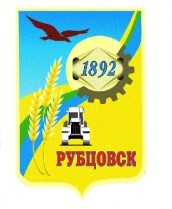 РУБЦОВСКИЙ ГОРОДСКОЙ СОВЕТ ДЕПУТАТОВАЛТАЙСКИЙ КРАЙР Е Ш Е Н И Е23 марта 2023 г. № 120          г.РубцовскВ соответствии с частями 5, 5.1. стати 36 Федерального закона от 06.10.2003 № 131-ФЗ «Об общих принципах организации местного самоуправления в Российской Федерации», частью 8 статьи 42, частью 2 статьи 90 Устава муниципального образования город Рубцовск Алтайского края,  Рубцовский городской Совет депутатов Алтайского краяР Е Ш И Л:1. Утвердить отчет Главы города Рубцовска о результатах его деятельности и деятельности Администрации города Рубцовска Алтайского края в 2022 году (прилагается).	2. Признать деятельность Главы города Рубцовска в 2022 году удовлетворительной.	3. Разместить настоящее решение с отчетом Главы города Рубцовска о результатах его деятельности и деятельности Администрации города Рубцовска Алтайского края в 2022 году на официальном сайте Администрации города Рубцовска Алтайского края.	4. Настоящее решение вступает  в силу с момента принятия.	5. Контроль за исполнением данного решения возложить на комитет Рубцовского городского Совета депутатов Алтайского края по законодательству, вопросам законности и местному самоуправлению (Верещагин Ю.В.).Председатель Рубцовского городского Совета депутатов Алтайского края					С.П. ЧерноивановУТВЕРЖДЕНрешением Рубцовского городского                                                                         Совета депутатов Алтайского края                                                                     от 23.03.2023 № 120ОТЧЕТ ГЛАВЫ ГОРОДА О РЕЗУЛЬТАТАХ СВОЕЙ ДЕЯТЕЛЬНОСТИ, О РЕЗУЛЬТАТАХ ДЕЯТЕЛЬНОСТИ АДМИНИСТРАЦИИ ГОРОДА В 2022 ГОДУ, В ТОМ ЧИСЛЕ О РЕШЕНИИ ВОПРОСОВ, ПОСТАВЛЕННЫХ ГОРОДСКИМ СОВЕТОМ ДЕПУТАТОВСОДЕРЖАНИЕВВЕДЕНИЕ……………………………………………………………….........  41. ОСНОВНЫЕ СОЦИАЛЬНО-ЭКОНОМИЧЕСКИЕ ПОКАЗАТЕЛИ ГОРОДА РУБЦОВСКА В 2022 ГОДУ……………………………………...    41.1. Численность населения, миграция, основные демографические показатели………………………………………………………………..…....    41.2. Уровень зарегистрированной безработицы, трудоустройство…….….    41.3. Средняя заработная плата по городу, темпы роста…………………...     51.4. Исполнение бюджета города за 2022 год……………………………....    61.5. Производственный комплекс…………….…………………………........   91.6. Транспорт……………………….………………………………………..   161.7. Инвестиции и строительство……………………………………………   181.8. Жилищно-коммунальное хозяйство……………………………………	 191.9. Градостроительная политика, землепользование……………………...	 241.10. Средний и малый бизнес, потребительский рынок…………………..	 261.11. Муниципальные закупки……………………………………………….	 291.12. Муниципальное имущество……………………………………………	 311.13. Экономическое развитие и ценообразование…………………………  381.14. Мероприятия  по вопросам гражданской обороны, предупреждения и ликвидации чрезвычайных  ситуаций, обеспечения пожарной безопасности и безопасности людей на водных объектах ………………………………… 472. СОЦИАЛЬНАЯ СФЕРА……………………………………………….......	 492.1. Здравоохранение………………………………………………………….	 492.2. Социальная политика…………………………………………………….  532.3. Образование……………………………………………………………....	 542.4. Культура, спорт, молодежная политика………………………………..   622.5. Труд………………………………………………………………………... 682.6. Архивное дело…………………………………………………………….. 712.7. Опека и попечительство………………………………………………….  723. КАДРОВАЯ ПОЛИТИКА АДМИНИСТРАЦИИ ГОРОДА, ПРОТИВОДЕЙСТВИЕ КОРРУПЦИИ……………………..………………... 80	 4. ВЗАИМОДЕЙСТВИЕ С ЖИТЕЛЯМИ МУНИЦИПАЛЬНОГО ОБРАЗОВАНИЯ…………………………………………………….………..	  874.1. Работа с обращениями граждан…………………………………………	  874.2. Взаимодействие с Рубцовским городским Советом депутатов Алтайского края, в том числе по вопросам, поставленным Советом……..  904.3. Договорная и претензионно-исковая работа……………………...…… 	915. ЗАКЛЮЧЕНИЕ……………………………………………………………..	 94ВВЕДЕНИЕМуниципальное образование город Рубцовск осуществляет свое социально-экономическое развитие, исходя из приоритетов, обозначенных Правительством Российской Федерации и Правительством Алтайского края. Основные направления и тактика социальных и административных преобразований в муниципальном образовании основаны на исполнении Федерального закона от 06.10.2003 № 131-ФЗ «Об общих принципах организации местного самоуправления в Российской Федерации», Стратегии социально-экономического развития города Рубцовска, Стратегии социально-экономического развития Алтайского края. Реализация мероприятий в рамках государственных и муниципальных программ позволяет в комплексе решать вопросы создания условий для повышения качества жизни населения города на основе развития экономики, развития человеческого потенциала, обеспечения условий жизнедеятельности инфраструктуры города.1. ОСНОВНЫЕ СОЦИАЛЬНО-ЭКОНОМИЧЕСКИЕПОКАЗАТЕЛИ ГОРОДА РУБЦОВСКА В 2022 ГОДУ1.1. Численность населенияПо информации Управления Федеральной службы государственной статистики по Алтайскому краю и Республике Алтай оценка численности      постоянного населения по городу Рубцовску на 01 января 2022 года составила 137 582 человек. За 9 месяцев 2022 года в городе родилось 659 детей. В соответствующем периоде 2021 года родилось 693 ребенка.Число умерших за 9 месяцев  2022 года - 1647 человек, за аналогичный период 2021 года умерло 1953 человека.1.2. Уровень зарегистрированной безработицы, трудоустройствоЗа 2022 год в центр занятости населения г. Рубцовска за содействием в поиске подходящей работы обратились и были поставлены на учет 2150 человек.Были признаны безработными гражданами 1160 человек.При содействии специалистов центра занятости за 12 месяцев 2022 года были трудоустроены из состоящих на учете 1021 человек.В рамках федерального проекта «Содействие занятости» национального проекта «Демография» в 2022 году были направлены на  профессиональное обучение и повышение своей квалификации для продолжения имеющихся трудовых отношений или трудоустройства на новое рабочее место 110 граждан.По итогам 2022 года показатель безработицы в городе ниже, чем в среднем по Алтайскому краю, и составляет 0,5 % (385 безработных).  1.3. Средняя заработная плата, темпы ростаСреднемесячная заработная плата одного работника на крупных и средних предприятиях города за 9 месяцев 2022 года составила 35 965,0 рублей, увеличение к соответствующему периоду прошлого года - 110,3 %.Среднемесячная заработная плата за январь - сентябрь 2022 года и её темп роста к январю - сентябрю 2021 года на крупных и средних предприятиях города сложились следующим образом:1.4. Исполнение бюджета муниципального образования город Рубцовск Алтайского края за 2022 годБюджет муниципального образования город Рубцовск Алтайского края (далее – бюджет города) в течение 2022 года увеличен к первоначальному на 377 269,6 тыс. рублей и составил:доходы – 3 208 087, 1 тыс. рублей;расходы – 3 272 138,7 тыс. рублей;дефицит – 64 051, 6 тыс. рублей.Дополнительно из федерального и краевого бюджетов муниципальному образованию город Рубцовск Алтайского края выделено 321 926,7 тыс. рублей, в том числе:на собственные полномочия:дотация в сумме 114 867,5 тыс. рублей – на поддержку мер по обеспечению сбалансированности бюджетов, а также прочая дотация;субсидии в размере 107 899,0 тыс. рублей, в том числе:85 917,5 тыс. рублей – на cофинансирование части расходов местных бюджетов по оплате труда работников муниципальных учреждений;11 623,9 тыс. рублей – на отрасль образования;5 768, 9 тыс. рублей – на отрасль культуры;3 362,3 тыс. рублей – на спорт;1 226,4 тыс. рублей  на отрасль ЖКХ.На переданные полномочия дополнительно выделено 99 160,2  тыс. рублей. Также увеличен прогноз налоговых и неналоговых доходов на 57 234,0 тыс. рублей, в том числе неналоговые на 7 585,4 тыс. рублей за счет доходов от реализации имущества и компенсации затрат бюджета города, а также использования муниципального имущества.Собственные доходы бюджета города к первоначальному плану увеличились на 278 109, 4 тыс. рублей и составили 1 955 106,2  тыс. рублей. Общая сумма фактически поступивших доходов за 2022 год составила 3 158 807,6 тыс. рублей или 98,5 % уточненного плана. По сравнению с 2021 годом объем доходов увеличился на 379 777,0 тыс. рублей или на 13,7 %.Налоговые и неналоговые доходы исполнены в размере 665 475,9 тыс. рублей или 103,5 % уточненного плана.Перевыполнение уточненного план налоговых и неналоговых доходов, прежде всего, обусловлено поступлением следующих доходов:налога на доход физических лиц;налога, взимаемого в связи с применением упрощенной системы налогообложения;акцизов;аренды земли;доходов от использования муниципального имущества;продажи муниципального имущества.Безвозмездные поступления составили 2 493 331,7 тыс. рублей или 97,2 % плана, в том числе от других бюджетов – 2 496 108,6 тыс. рублей или 97,3 %.Дотации поступили в сумме 553 648,7 тыс. рублей или 99,2% плана (уточненный план 558 080,8 тыс. рублей), субсидии в размере 692 589,1 тыс. рублей или 93,2 плана (уточненный план 743 364,5 тыс. рублей), субвенции в размере 1 239 870,8 тыс. рублей или 99,0 % плана (уточненный план 1 252 980,9 тыс. рублей), иные межбюджетные трансферты поступили в полном объеме в размере 10 000,0 тыс. рублей.Бюджет города на 2022 год по расходам был утвержден в объеме 2 880 817,5 тыс. рублей, к завершению года плановый объемом расходов составил 3 272 138,7 тыс. рублей, в процессе исполнения бюджета удалось дополнительно привлечь 391 321,2 тыс. рублей.Исполнение бюджета города по расходам составило 3 149 126,5 тыс. рублей или 96,2% от плана, по собственным полномочиям 1 909 255,7 тыс. рублей – 94,6 %, по переданным полномочиям 1 239 870,8 тыс. рублей или 98,9 % от плана.Финансирование учреждений бюджетной сферы проводилось в соответствие с поданными заявками по мере поступления доходов. Основная часть полученных собственных доходов направлялась на выплату заработной платы с начислениями работникам муниципальных учреждений, на оплату коммунальных услуг и услуг связи, на оплату налогов во все уровни бюджетной системы и оплату судебных решений. Жители города своевременно получали муниципальные услуги, предприятия по жизнеобеспечению городского хозяйства работали на благо горожан, не было допущено образования кредиторской задолженности по финансированию из бюджета.Кроме первоочередных выплат, средства бюджета города с участием средств из краевого бюджета направлялись на реализацию адресной инвестиционной программы.В рамках адресной инвестиционной программы выполнены работы на сумму 94 996,6 тыс. рублей на следующих объектах:капитальный ремонт канализационного коллектора;подготовка проектной документации реконструкции моста через водоотводной канал; ремонт здания стадиона МБУ СП «СШ Спарта»;ремонт котельной МБОУ «СОШ № 10»; строительство городского кладбища;проектные работу по строительству «умной» спортивной площадки;берегоукрепление реки Алей; ремонт фасадов городской библиотеки и краеведческого музея; ремонт крыши учреждения дополнительного образования по ул.Одесской,6;подготовка проектной документации для ремонтов общеобразовательных школ.На реализацию муниципальной и краевой программ «Обеспечение жильем или улучшение жилищных условий молодых семей» направлено 2 930,3 тыс. рублей. За счет данных средств три молодые семьи улучшили свои жилищные условия.На работы в области жилищно-коммунального, дорожного хозяйства и благоустройства было израсходовано 451710,0 тыс. рублей, средства направлялись на ремонт и содержание дорог, обслуживание дорожных знаков и светофорных объектов, уличное освещение, восстановление линий наружного освещения, ликвидацию несанкционированных свалок, озеленение и благоустройство города.Пятый год в городе реализуется муниципальная программа «Формирование современной городской среды». На исполнение программы были направлены средств федерального, краевого, местного бюджетов и взносы собственников МКД в сумме 67 851,5 тыс. рублей. На данные средства отремонтировано 15 дворовых территорий и 2 общественные территории в городе Рубцовске. Кроме этого, дополнительно отремонтирована дворовая территория по переулку Гражданскому, 27, куда было направлено 4 104,9 тыс. рублей средств бюджета города и 260,5 тыс. рублей средств собственников МКД. Но при реализации данной программы на протяжении ряда лет, в том числе и в 2022 году, наблюдается негативная тенденция. Так собственники МКД, а в частности управляющие компании, не перечисляют средства граждан за благоустройство дворовых территорий, участников программы. За 2022 год долг граждан бюджету города за благоустройство дворовых территорий составил 485,1 тыс.рублей, в том числе УК «Виктория», за многоквартирный дом по ул. Сельмашской, 23 - 293,6 тыс. рублей , УК «Светлова» за многоквартирные дома по ул. Алтайской, 80,82,84А,100А - 191,5 тыс. рублей.За счет средств краевого бюджета и Фонда содействия реформированию жилищно-коммунального хозяйства была продолжена реализация программы по переселению граждан из аварийного жилищного фонда. На эти цели в 2022 году было направлено 99 521,0 тыс. рублей.  За 2022 год расселен 231 гражданин, проживающий в аварийном жилом фонде. Выкуплено 116 жилых помещений признанных аварийными. Приобретено в муниципальную собственность 11 благоустроенных жилых помещений для предоставления гражданам по договорам социального найма. На территории муниципального образования город Рубцовск Алтайского края в 2022 году реализовывались следующие государственные программы:в рамках подпрограмм «Развитие дорожного хозяйства Алтайского края» государственной программы Алтайского края «Развитие транспортной системы Алтайского края» на капитальный ремонт и ремонт автомобильных дорог общего пользования местного значения освоено -177 583,1 тыс.рублей;в рамках государственной программы Алтайского края «Развитие образования в Алтайском крае» освоены средства на реализацию следующих подпрограмм:подпрограмма «Развитие дополнительного образования детей и сферы отдыха и оздоровления детей в Алтайском крае» на развитие системы отдыха и укрепления здоровья детей (организация отдыха и оздоровления детей) освоены средства в сумме 11 378,7 тыс.рублей;в рамках подпрограммы «Развитие спорта высших достижений и системы подготовки спортивного резерва» государственной программы Алтайского края «Развитие физической культуры и спорта в Алтайском крае» на спортивную подготовку в соответствии с требованиями федерального стандарта освоено 198,0тыс. рублей;в рамках государственной программы Алтайского края «Обеспечение доступным и комфортным жильем населения Алтайского края» освоены средства на реализацию следующих подпрограмм:подпрограмма «Обеспечение жильем молодых семей в Алтайском крае» на улучшение жилищных условий молодых семей в сумме 2 930,4 тыс. рублей. 3 многодетные семьи улучшили свои жилищные условия;подпрограмма «Льготная ипотека для молодых учителей в Алтайском крае» на возмещение части затрат в связи с предоставлением учителям общеобразовательных учреждений ипотечного кредита в сумме 21,5 тыс. рублей; в рамках подпрограммы «Развитие водоснабжения, водоотведения и очистки сточных вод в Алтайском крае» государственной программы Алтайского края «Обеспечение населения Алтайского края жилищно-коммунальными услугами» на реализацию мероприятий по капитальному ремонту канализационного коллектора были направлены средства в сумме 42 815,5 тыс.рублей; в рамках подпрограммы «Развитие общего образования в Алтайском крае» государственной программы Алтайского края «Развитие образования в Алтайском крае» освоены средства на обеспечение бесплатным горячим питанием обучающихся, получающих начальное общее образование в муниципальных образовательных организациях, в сумме 65 597,5 тыс. рублей;в рамках подпрограммы «Обеспечение условий реализации программы и развития отрасли» государственной программы Алтайского края «Развитие культуры Алтайского края» направлены средства на поддержку творческой деятельности и укрепление материально-технической базы муниципальных, детских и кукольных театров и учреждений культуры в сумме 5 778,6 тыс. рублей; в рамках государственной программы Алтайского края «Формирование современной городской среды» направлены средства на реконструкцию линий наружного освещения и озеленения территории города Рубцовска в сумме  45000 тыс. рублей.Кроме государственных программ на территории муниципального образования город Рубцовск Алтайского края в 2022 году реализовывался национальный проект «Жилье и городская среда».В рамках Федерального проекта «Обеспечение устойчивого сокращения непригодного для проживания жилищного фонда» национального проекта «Жилье и городская среда» освоено  99 521,0 тыс. рублей.В рамках Федерального проекта «Формирование комфортной городской среды» национального проекта и «Жилье и городская среда», освоено 64 500,0 тыс. рублей. Софинансирование бюджета города составляет 5 474,5 тыс. рублей, доля собственников многоквартирных домов-участников программы составляет 2 159,7 тыс. рублей.Исполнение бюджета города в 2022 году происходило в непростых экономических условиях, общий объем доходов бюджета города не достаточен для финансового обеспечения установленных законодательством Российской Федерации расходных обязательств, не смотря на это, основные задачи выполнены, хотя еще много предстоит сделать.Несмотря на работу, проводимую всеми отраслевыми (функциональными) органами Администрации города Рубцовска, финансово-экономические возможности муниципального образования не позволили решить все вопросы, определенные Федеральным законом от 06.10.2003 № 131 - ФЗ «Об общих принципах организации местного самоуправления в Российской Федерации» (далее – ФЗ № 131).Из-за недостаточного объема доходных источников на исполнение возложенных на муниципалитет обязательств, к бюджету города предъявлено большое количество судебных решений на общую сумму 3 631 925,3 тыс. рублей, исполнить которые в ближайшее время в полном объеме не представляется возможным. На протяжении 2022 года в этом направлении велась работа, в результате которой были частично исполнены судебные решения по ремонту дорог, восстановлению уличного освещения, предоставлению и выкупу жилья, ликвидации несанкционированных свалок, переселению граждан из ветхого и аварийного жилья. В 2023 году данная  работа будет продолжена, неисполнение судебных решений из-за отсутствия средств ведёт к неэффективным расходам в виде штрафных санкций, которые могли бы пойти на нужды города.1.5. Производственный комплексПромышленностьЗа прошедший 2022 год промышленными предприятиями города произведено продукции и оказано услуг на общую сумму более 33,8 миллиардов рублей. Объём отгруженной товарной продукции в 2022 году вырос по отношению к 2021 году (в сопоставимых ценах) на 23,5 % и составил 30,9 миллиардов рублей.Объем производства промышленной продукции, в сравнении по годам:Доля объёмов реализации товарной продукции по отраслям в общегородском объёме:Доля объемов реализации по отраслям в общем продукте в 2022 годуВ 2022 году в двух отраслях промышленного производства предприятий города произошло увеличение объемов производства. Предприятия «машиностроения» произвели наиболее высокий рост объемов производства, что на 9,6 процента больше, чем в 2021 году. Также увеличили рост объемов производства в сравнении с 2021 годом предприятия отрасли «металлургия» (на 2,3 %).Предприятия, допустившие снижение объемов производства в сравнении с 2021 годом, это предприятия отраслей «энергетики», «легкой и деревообрабатывающей промышленности» и «пищевая и перерабатывающая промышленность». Наибольший спад объемов производства сложился в отрасли «пищевая и перерабатывающая промышленность», что на 9% ниже, чем в 2021 году. Рейтингпервых пяти предприятий города по объему выпуска и реализации продукции, объём которых превышает 2 млрд рублей  в 2022 годуПромышленными предприятиями города Рубцовска в 2022 году освоено в реализации инвестиционной деятельности 42,58 млн рублей.Перечень реализуемых инвестиционных проектов на предприятиях города в 2022 году представлен в таблице.На территории города Рубцовска в рамках национального проекта «Малое и среднее предпринимательство и поддержка индивидуальной предпринимательской инициативы» на площадях  бывшего завода ОАО «Автотракторное электрооборудования» 17.09.2022 состоялось торжественное открытие промышленного технопарка «Юг Алтая». Период строительства 2020-2022 годы. На территории 2,78 га построены производственные помещения площадью 13,8 тыс. кв.м. Освоено 739 млн рублей инвестиций, из них: 500 млн. руб. Федеральный бюджет, 5 млн рублей краевой бюджет, 234 млн. руб. собственные средства управляющей компании «Юг Алтая».Промышленный технопарк Юг Алтая – производственная площадка, предназначенная для создания промышленной и инновационной деятельности и объединяющая производственные и административные  помещения, центр коллективного пользования и площадки для проведения мероприятий.  Промышленный технопарк поддерживает инновационные компании, оказывает содействие в получении льгот и субсидий и создает сообщество специалистов, развивающих высокотехнологичные проекты. Основные отраслевые специализации Технопарка: аренда площадей для  производства, связанного с механической обработкой металлических изделий.Способствует формированию благоприятной среды, за счет создания инфраструктуры территории, наполнения производственных комплексов современным, высокотехнологичным оборудованием, маркетинговым и иным сопровождением, обеспечивая при этом конкурентоспособные цены пользования производственными зонами, в интересах представителей малого и среднего предпринимательства в инновационной и производственной сферах, направленных на обеспечение экономического развития г. Рубцовска и Алтайского края. В промышленном технопарке «Юг Алтая» планируется создать более 200 новых рабочих мест.Предприятия объединения «Алмаз» в 2022 году принимали активное участие в различных выставках с целью продвижения на рынке продукции, произведенной в городе Рубцовске:24-27 мая 2022 года на  агропромышленной выставке «Золотая Нива-2022» в г. Усть-Лабинск официальные дилеры объединений компаний «Алмаз» - «Бизон Юг», «АгроАльянс», «Агротехника –ЮГ» представили следующую технику борону-мульчировщик Pulsar БМ-7, оборотные плуги PERESVET, чизельный плуг SVAROG ПЧ-2,5, лемешный плуг FINIST ПЛН-3-35, сеялку VITA СЗ-5,4;29-30 июня в Павловском районе Алтайского края прошла выставка «День Сибирского Поля». Впервые объединение компаний «Алмаз» представили новую модель техники: первый культиватор КРН-5,6;.24-25 февраля в Татарстане состоялась IV специализированная сельскохозяйственная выставка «ТатАгроЭкспо 2022». Объединение компаний «Алмаз» презентовало следующую технику: сеялка VITA СЗ-5,4; оборотный плуг PERESVET ППО-8+1; дисковая борона DANA БДП-6×4МТМ; лемешный плуг FINIST ПЛН 5-35; чизельный плуг SVAROG ПЧ-2,5;22-25 ноября в Краснодаре состоялась крупнейшая сельскохозяйственная выставка «ЮГАгро 2022». Объединение компаний «Алмаз» презентовало технику: плуг чизельный SVAROG ПЧ-4,5, плуг полунавесной оборотный PERESVET ППО-8-35, сеялка зернотуковая VITA СЗ - 5,4 Premium.ЭнергетикаОтопление и горячее водоснабжение потребителей города Рубцовска осуществляет филиал АО «Барнаульская генерация» - «Рубцовский теплоэнергетический комплекс», а именно южная тепловая станция и 12 малых котельных. В целях контроля и надежной подготовки объектов энергетического и жилищно-коммунального хозяйства города к работе в осенне-зимний период 2021-2022 годов Администрацией города Рубцовска:разработана «Программа проведения проверки готовности к отопительному периоду 2022-2023 гг.», в которой установлен перечень объектов, подлежащих проверке со сроками их проведения;проведены работы по актуализации схемы теплоснабжения города Рубцовска на 2023 год;согласованы сводные годовые планы ремонта источников тепловой энергии и тепловых сетей единых теплоснабжающих организаций на 2023 год. Постановлением Администрации города Рубцовска Алтайского края от 30.06.2022 № 1972 «Об утверждении схемы теплоснабжения муниципального образования город Рубцовск Алтайского края до 2035 года (актуализация на 2023 год)» присвоены статусы единой теплоснабжающей организации следующим организациям:АО «Барнаульская генерация», ООО «ЭнергоРесурс», МУП «Южный» Рубцовского района Алтайского края, Войсковая часть 6720 войск национальной гвардии РФ.В рамках контроля исполнения плана графика ремонта в 2022 году проводился ежемесячный мониторинг его выполнения.Теплоснабжающими предприятиями план выполнен в полном объеме. Филиалом АО «Барнаульская генерация» - «Рубцовский теплоэнергетический комплекс» для исполнения сводного годового плана ремонта планировалось  потратить порядка 46,8 млн. рублей. В 2022 году освоено 48,6 млн рублей (104 % от плана) на ремонт основного и вспомогательного оборудования тепловой станции и котельных, на капитальный ремонт тепловых сетей.На Южной тепловой станции в полном объеме проведены ремонтные работы на котлоагрегатах №1, 2, 3, 4, 6 и 7.На котельных западного поселка проведены ремонты котельного оборудования на котельных № 1, 2, 3, 4, 6, 9, 10, 13, а именно произведены ремонты насосного оборудования, окон подачи угля, ремонт секций котлов и ремонт котлов.В рамках планового ремонта тепловых сетей филиалом АО «Барнаульская генерация» - «Рубцовский теплоэнергетический комплекс» произведена замена 863 погонных метров тепловых сетей, на сумму 26 млн рублей. Выполнены работы от ТК2-22 до ТК2-24 по ул. Советской; от ТК 118 до ТК 119 по ул. Октябрьской 157; от ТК 2-24 до ТК 2-26 по ул. Юбилейной; от ТК 103 до ТК 105 по ул.Комсомольской, 122; от ТК 281 до ТК 283 по пр-кту Ленина, 3, от ТК 407А до дома по ул. Светлова, 25, от ТК376 до ТК 322 по ул. Алтайской, 19, от ТК 60 до дома по ул. Алтайской, 187А, от дома по ул. Карла Маркса, 235 до дома по ул. Красной, 66, от ТК 5 до ТК 5н-ТК-6 по ул. Пролетарской, 412.В 2022 году филиалом АО «Барнаульская генерация» - «Рубцовский теплоэнергетический комплекс» произведена замена изоляции 16 км трубопроводов тепловых сетей на общую сумму 35 млн. рублей  в рамках программы «Одень трубу».Котельная РЖДАдминистрацией города проведена работа по переподключению потребителей тепловой энергии жилых домов, расположенных по адресам: г. Рубцовск, ул. Путевая, 23 и ул. Путевая, 25, к источнику тепловой энергии – Котельная 8, расположенной по ул. Путевой, 15 филиала АО «Барнаульская генерация» - «Рубцовский теплоэнергетический комплекс». Готовность к отопительному периодуВ соответствии с приказом Министерства энергетики Российской Федерации от 12.03.2013 № 103 «Об утверждении правил оценки готовности к отопительному периоду» в городе Рубцовске сформирована комиссия по проверке готовности к отопительному сезону 2022-2023 гг. теплоснабжающих организаций и потребителей тепловой энергии, утвержденная постановлением Администрации города от 14.04.2022 № 1081 Заседания комиссии проводились еженедельно под руководством председателя комиссии - заместителя Главы Администрации города Рубцовска Обуховича О.Г. Проведено 13 заседаний комиссии. Готовность объектов проверки к отопительному сезону подтверждалась актами и паспортами готовности, выданных комиссией.Администрацией города проведена большая работа с управляющими организациями по вопросам подготовки МКД к отопительному сезону. Полная готовность объектов теплопотребления к отопительному сезону подтверждалась паспортами готовности и отразилась на снижении количества поступающих жалоб от населения города Рубцовска в Администрацию города по вопросам предоставления услуг отопления ненадлежащего качества. В процессе работы комиссия направляла информацию о неготовности многоквартирных домов к отопительному периоду 2022-2023 гг. в отдел жилищного надзора по г. Рубцовску, г. Славгороду Государственной инспекции Алтайского края и прокуратуру города Рубцовска для применения соответствующих мер к управляющим компаниям, не подготовившим многоквартирные дома и не предоставившим для рассмотрения комиссии пакет документов в установленный срок. В результате совместной слаженной работы Администрации года Рубцовска и управляющих организаций многоквартирными домами получены паспорта готовности к отопительному периоду 2022-2023 гг. в количестве 690 из 729 МКД, 39 актов готовности на МКД.Все социальные объекты города получили паспорта готовности: объекты культуры получили 18 паспортов готовности, объекты образования получили 52 паспорта готовности, объекты здравоохранения получили 17 паспортов готовности.В ходе подготовки к осенне-зимнему периоду всеми предприятиями жилищно-коммунального хозяйства и топливно-энергетического комплекса сформирован аварийный запас материально-технических средств для ликвидации аварийных ситуаций на объектах жизнеобеспечения населения. В городе Рубцовске в период с 11.05.2022 по 31.05.2022 филиалом АО «Барнаульская генерация» - «Рубцовский теплоэнергетический комплекс» были проведены испытания тепловых сетей на прочность и плотность. В результате проведенных гидравлических испытаний тепловых сетей выявлено 53 повреждения. До начала отопительного сезона 2022-2023 гг. филиалом АО «Барнаульская генерация» - «Рубцовский теплоэнергетический комплекс» выполнена работы по ремонту участков тепловых сетей, на которых были обнаружены повреждения в результате проведенных испытаний.На основании акта проверки готовности к отопительному периоду 2022-2023 гг. от 24.11.2022 № 404/66 муниципальному образованию город Рубцовск Алтайского края (далее – муниципальное образование) Сибирским управлением Ростехнадзора выдан паспорт готовности. Получение муниципальным образованием паспорта готовности к отопительному периоду свидетельствует о своевременной и качественной подготовке коммунальной инфраструктуры города к работе к отопительному периоду 2022-2023 гг. Второй год в городе применяется график раннего заполнения тепловых сетей теплоносителем, который позволяет все объекты теплопотребления заполнить и поставить на циркуляцию, произвести наладку гидравлических режимов. Реализуемые мероприятия дают возможность с момента начала отопительного периода практически в один день обеспечить подачу тепловой энергии в квартиры жителей города и социальные объекты.С 26.09.2022 в городе Рубцовске был начат отопительный период 2022-2023 годов  в  соответствии  с  постановлением  Администрации  города  от  20.09.2022   № 3012.Еженедельно в Администрации города проводятся заседания штаба, на которых заслушивается информация руководителей о прохождении осенне-зимнего периода 2022-2023 годов на объектах жилищного фонда, социального назначения, жилищно-коммунального хозяйства и топливно-энергетического комплекса и принимаются соответствующие решения. Проработан порядок взаимодействия предприятий топливно-энергетического комплекса и жилищно-коммунального хозяйства в случае возникновения чрезвычайных ситуаций и аварий.Все теплоисточники города работают в штатном режиме в соответствии с утвержденными графиками регулирования температуры сетевой воды. Запас топлива на топливных складах теплоисточников превышает нормативный.СвязьУслуги связи населению города Рубцовска предоставляют:1. Рубцовский почтамт ОСП УФПС Алтайского края. Перечень услуг, оказываемых Рубцовским почтамтом через свои отделения, следующий: отправление посылок, писем, ценных бандеролей, денежных переводов. Кроме этого, почтовые отделения связи предоставляют услуги по приему от населения коммунальных платежей, платежей по кредитным обязательствам, доступа к информационно-телекоммуникационной сети «Интернет», выплате пенсий и пособий, продаже единого проездного билета для льготной части населения, продаже и доставке товаров первой необходимости, подписке и доставке печатных средств массовой информации.2. Межрайонный центр технической эксплуатации телекоммуникаций г.Рубцовска является одним из крупнейших и стабильно работающих подразделений Алтайского филиала ПАО «Ростелеком». В Рубцовске и Рубцовском районе ПАО «Ростелеком» обслуживает около 100,0 тыс.человек.3. Интернет - провайдеры города Рубцовска, работающие на рынке телекоммуникаций: «УГМК – Телеком», «ТТК», «Сибсети», «Сибирский медведь», и др. Основными преимуществами компаний являются современные инновационные технологии, надежность связи, профессионализм сотрудников и динамичный подход, позволяющий запускать услуги и сервисы, интересные и удобные для пользователей. Пользователям услуг Интернет-провайдеров, в том числе предоставляется доступ к подключению интерактивного телевидения.4. Мобильная телефонная связь, предоставляемая операторами: Билайн, МТС, Мегафон, Теле 2, Yota. В условиях конкуренции предприятиям связи необходимости  предоставления абонентам полного спектра телекоммуникационных услуг одинаково высокого качества на всей территории города Рубцовска, включая удаленные районы, что предполагает расширенные зоны покрытия за счет строительства новой сети.Операторами, предоставляющими услуги телекоммуникаций, в 2023 году будет продолжена работа по расширению спектра услуг, повышению их качества и модернизации технических средств.Телевидение.Благодаря запущенным двум мультиплексам DVB–T1, DVB-T2 с 2013 года в городе Рубцовске, транслируются 20 общероссийских бесплатных  общедоступных каналов в цифровом формате и 3 радиостанции для прослушивания через ТВ.  3 июня 2019 года в Алтайском крае прекратилось аналоговое вещание обязательных общедоступных телерадиоканалов.1.6. ТранспортГород Рубцовск имеет развитую маршрутную сеть, охватывающую все микрорайоны города. В городе Рубцовске действуют 13 маршрутов, в том числе:2 троллейбусных маршрута;8 автобусных маршрутов;3 сезонных автобусных маршрутов в садоводческие товарищества.В целях обеспечения доступности транспортных услуг в городе установлены муниципальные маршруты регулярных перевозок осуществляющие услуги: по регулируемым тарифам с применением тарифов, установленных Администрацией города с предоставлением всех льгот на проезд, утвержденных в установленном порядке; по нерегулируемым тарифам, с применением тарифов, установленных перевозчиком.Для организации регулярных перевозок пассажиров и багажа транспортом общего пользования по маршрутам города Рубцовска задействовано:36 троллейбусов;96 автобусов малого и среднего класса (в том числе 7 автобусов на сезонных маршрутах в садоводческие товарищества).Регулярные пассажирские перевозки в городе Рубцовске осуществляют: муниципальное унитарное троллейбусное предприятие муниципального образования город Рубцовск Алтайского края и шесть перевозчиков - организаций различных организационно-правовых форм и индивидуальных предпринимателей.Муниципальные контракты на выполнение работ, связанных с осуществлением регулярных перевозок пассажиров и багажа автомобильным транспортом и городским наземным электрическим транспортом по регулируемым тарифам по муниципальным маршрутам № 31, 32, 107, 118, 125 и троллейбусным маршрутам № 1, 2, заключенные сроком на 3 года (с 2022  года по 2024 год), в 2022 году исполнены в полном объеме без нарушений.В 2022 году перевезено всеми видами общественного транспорта 17,5 млн человек, что составляет 99,4 % в сравнении с 2021 годом. Снижение пассажиропотока обусловлено увеличением количества личного транспорта, сокращением численности жителей, связанным с демографическими процессами, происходящими на территории города Рубцовска, а также вследствие негативных последствий пандемии, которые отразились на всех сферах жизни граждан.С целью улучшения условий транспортной доступности, повышения качества транспортного обслуживания населения, а также оптимизации муниципальной маршрутной сети в 2022 году внесены изменения в схему движения муниципального маршрута № 12, с организацией движения автобусов по ул. Краснознаменской с 06 час. 00 мин. до 09 час. 00 мин. ежедневно.В 2022 году в рамках федеральной программы национального проекта «Безопасные качественные дороги» Минтрансом Алтайского края произведена закупка 7 новых низкопольных троллейбусов, адаптированных к потребностям маломобильных групп населения, для работы на троллейбусных маршрутах города Рубцовска. Общая сумма закупок составила порядка 135,0 млн рублей.Также в 2022 году значительно обновился подвижной состав у частных перевозчиков. Перевозчик, осуществляющий перевозку пассажиров на маршруте № 32, приобрел 4 низкопольных автобуса ПАЗ VECTOR NEXT с возможностью перевозок инвалидов колясочников, пассажиров с детскими колясками.В период с 2019 года по 2022 год частными перевозчиками было обновлено 93 % автобусов, от общего количества транспортных средств, работающих на муниципальных автобусных маршрутах.На муниципальном (садоводческом) маршруте № 118 вместо 5 автобусов малого класса, перевозка пассажиров осуществлялась 2 автобусами среднего класса (большей вместимости) и 3 автобусами малого класса. В 2022 году за счет средств краевого бюджета и бюджета города Рубцовска с целью развития городского электрического транспорта выполнены работы по капитальному ремонту кабельных линий на сумму 15,2 млн рублей, что позволяет увеличить надежность работы электротранспорта на маршруте.На всех муниципальных маршрутах города Рубцовска успешно действовала автоматизированная система учета оплаты проезда пассажиров. Оплата проезда для пассажиров доступна как по безналичному способу, так и с применением наличных денежных средств, кроме льготной части населения, имеющих право проезда по ЕПБ.С 01.07.2022 муниципальное унитарное троллейбусное предприятие муниципального образования город Рубцовск Алтайского края ввело безлимитные электронные проездные билеты для оплаты проезда в троллейбусах. Жителям города Рубцовска стали доступны три группы тарифов (Школьный, Студенческий, Городской). В 2022 году продолжена работа по оказанию транспортных услуг по предоставлению льготного проезда отдельным категориям граждан на территории города Рубцовска с использованием единого проездного билета. В течение года было реализовано 81302 льготных проездных билетов (в 2021 году – 80300 льготных проездных билетов). Доход от реализации ЕПБ за 2022 год составил 161,5 млн рублей.Администрацией города Рубцовска решались задачи по обеспечению доставки мобилизованных граждан до места дислокации. На постоянной основе с перевозчиками проводилась работа по предупреждению аварийности на дорогах города, по профилактике детского дорожного травматизма.Основные задачи, планируемые в 2023 году:оптимизация маршрутной транспортной сети с учетом фактического пассажиропотока, точек тяготения населения, изменения структуры развития промышленных, торговых центров, мнения жителей города и близлежащих населенных пунктов в рамках агломерации;обновление подвижного состава;регулирование и контроль за качеством регулярных пассажирских перевозок в пределах имеющихся полномочий;разработка мероприятий по определению единой городской диспетчерской службы;реализация мероприятий муниципальной программы «Создание условий для предоставления транспортных услуг населению и организация транспортного обслуживания населения на муниципальных маршрутах регулярных перевозок в городе Рубцовске» на 2021-2025 годы».1.7. Инвестиции и строительство1. В рамках мероприятий капитального ремонта социально значимых объектов на 2022 год на условиях долевого участия краевого бюджета и бюджета города выполнено:капитальный ремонт канализационного коллектора:участок ул. Дзержинского ул. Громова методом санации. Протяженность 256 м. Стоимость выполненных работ составила 45068,95 тыс. рублей, в том числе:из средств краевого бюджета  42815,50 тыс. рублей;из средств бюджета города  253,45 тыс. рублей.берегоукрепление реки Алей в районе дома по ул. Светлова, 92. Стоимость выполненных работ составила 5263,20 тыс. рублей, в том числе:из средств краевого бюджета  5000,00 тыс. рублей.из средств бюджета города   263,20 тыс. рублей.2. В рамках адресной инвестиционной программы муниципального образования город Рубцовск Алтайского края в 2022 год за счет бюджета  города выполнены работы:строительство городского кладбища. Стоимость выполненных работ составила 7288,11 тыс. рублей.Разработана проектная документация по объектам: реконструкция моста через водоотводной канал в г. Рубцовске на ул. Тракторной, 51. Стоимость выполненных работ - 2974,81 тыс. рублей;создание «умной» спортивной площадки в рамках федерального проекта «Бизнес-спринт (Я выбираю спорт)» по адресу: ул. Оросительная, 215 г. Рубцовск. Стоимость работ 563,20 тыс. рублей.3. В рамках муниципальной программы «Формирование современной городской среды на территории муниципального образования город Рубцовск Алтайского края» на 2018-2024 годы осуществлялось благоустройство дворовых и общественных территорий в городе Рубцовске.В 2022 году благоустроены 15 дворовых территорий и 2 общественных территории города Рубцовска:благоустройство территории сквера Комсомольской славы;благоустройство территории клуба «Патриот» на стадионе МБУ ДО «ДЮСШ ЦСП «Юбилейный».Стоимость работ составила 67311,22 тыс. рублей в том числе:из средств федерального бюджета  63855,00 тыс. рублей;из средств краевого бюджета  645,00 тыс. рублей;из средств бюджета города  651,52 тыс. рублей.4. За счет дотации из бюджета Алтайского края на реализацию отдельных программ благоустроена дополнительно 1 дворовая территория:Стоимость работ составила 4365,42  тыс. рублей в том числе:дотация края – 3700,00 тыс. рублей;бюджет города –  04,92 тыс. рублей;доля жителей – 260,50 тыс. рублей.Жилищно-коммунальное хозяйствоГород Рубцовск принимает участие в краевой адресной программе «Переселение граждан из аварийного жилищного фонда» на 2019-2025гг.  За период 2022 года в рамках вышеуказанной программы расселен 231 гражданин из аварийного жилищного фонда площадью 3 374,17 кв.м. На данные цели освоено 99 753 282,53 рублей. В период 2022 года для переселения граждан из жилых помещений, расположенных в аварийном жилищном фонде, в муниципальную собственность приобретено 11 благоустроенных жилых помещений для предоставления по договорам социального найма.  На данные мероприятия освоено 13 964 208,24 рублей. И заключено соглашений на выкуп 96 жилых помещений на сумму – 85 789 074,29 рублей. О реализации мероприятий по обеспечению жильем граждан на территории города Рубцовска по итогам 2022 года. За счет государственных программ по обеспечению жильем (ветераны ВОВ, инвалиды) в 2022 году  выданы: 2 субсидии на сумму 4010120 рублей. В 2022 году предоставлены по договору социального найма 24 жилые помещения, из них: специализированных жилых помещений 8.В 2022 году выполнены ремонтные работы:по ремонту муниципальных помещений на общую сумму –                     1 608 137 руб. 09 коп.:ул. Краснознаменская, 86, пом. 7 – 202235,40 рублей;ул. Алтайская, 112А, кв.18 -335080,45 рублей;ул. Октябрьская,018, кв.77 – 65012,99 рублей;пер. Гражданский,10, кв.46 – 197833,78 рублей;пр-кт Ленина, 68, кв.48 – 153474,47 рублей;ул. Октябрьская, 5, кв.22 – 654500,00 рублей.По ремонту общего имущества многоквартирных домов, где имеются жилые помещения муниципальной собственности на общую сумму – 125 636 рублей 50 копеек:  пер. Алейский, 47, ул. Спортивная, 23, пер. Фруктовый, 9;ремонт общежития № 4 по ул. Громова, 30 – 5  120 393 руб. 34 коп: ремонт квартиры на 1 этаже и входной двери – 370130,26 рублей;капитальный ремонт входных узлов – 756726,00 рублей;капитальный ремонт первого этажа с устройством жилого помещения и главного входа  - 3993537,08 рублей;ремонт административно-бытового здания Рубцовского городского кладбища «Песчаный борок» (сторожка) - 1 102 653 руб. 05 коп:   внутренняя отделка сторожки -515832,54 рублей;  отделка фасада – 586820,51 рублей.  Разработана проектная документация по установке АИТП на систему отопления и горячего водоснабжения многоквартирных домов по адресам: пр-кт Ленина, 263б, пр-кт  Ленина, 273 (корпус 1 и 2) – 51 000 рублей.  Проведена установка автоматизированного теплового узла системы отопления и горячего водоснабжения (АИТП)  МКД по  ул. Пролетарской, 413 на сумму 783 431,22  рубль 22 копейкиВ рамках реализации краевой программы «Капитальный ремонт общего имущества в многоквартирных домах, расположенных на территории Алтайского края» на 2014-2043 годы (далее – краевая программа) и краткосрочного плана её реализации в 2020 – 2022 гг., утвержденного приказом Министерства строительства и жилищно-коммунального хозяйства Алтайского края от 29.12.2022 № 967 «О внесении изменений в приказ Министерства строительства и жилищно-коммунального хозяйства Алтайского края от 30.08.2019 № 398»:в 27 многоквартирных домах (далее – МКД) города Рубцовска, собственники которых формируют фонд капитального ремонта на счете регионального оператора, проведен капитальный ремонт внутридомовых инженерных систем, выполнен ремонт, замена, модернизация лифтов, ремонт лифтовых шахт, машинных и блочных помещений, ремонт крыш, переустройство невентилируемых крыш на вентилируемые, устройство выходов на кровлю;собственники 15 МКД города Рубцовска, которые формируют фонд капитального ремонта на специальном счету, провели капитальный ремонт внутридомовых инженерных систем, ремонт крыш, фасадов, фундаментов, выполнили установку общедомовых приборов учета.5. В 2022 году Администрацией города проведено 10 открытых конкурсов по отбору управляющей организации для управления многоквартирными домами, собственниками помещений в которых не выбран способ управления или выбранный способ управления не реализован, не определена управляющая организация.В управление временной управляющей организации ООО «УК «ЛАВР» передано 52МКД, собственники помещений которых не выбрали способ управления многоквартирным домом.6. В рамках национального проекта «Жилье и городская среда» в 2022 году поступили средства в сумме 67 311 218,16 рублей, в том числе: из федерального бюджета - 63 855 000,00 рублей;из краевого бюджета - 645 000,00 рублей;из местного бюджета -651 515,15 рублей,доля жителей дворовых территорий - 2 159 703,01 рублей.Все выделенные средства освоены в полном объеме (100 % выполнения).7. В рамках реализации муниципальной программы «Формирование современной городской среды на территории муниципального образования город Рубцовск Алтайского края» на 2018 – 2025 годы в 2022 году благоустроено 15 дворовых территорий и 2 общественные территории: территория клуба «Патриот» на стадионе МБУ ДО «ДЮСШ ЦСП «Юбилейный», территория сквера Комсомольской славы.С 15.04.2022 по 31.05.2022 в городе Рубцовске проходило рейтинговое голосование по выбору общественных территорий для благоустройства в рамках реализации приоритетного проекта «Формирование комфортной городской среды» в 2023 году. В онлайн – голосовании было представлено 14 общественных территорий.Исходя из итогов рейтингового голосования на заседании общественной комиссии по обеспечению реализации данной муниципальной программы было принято решение: в 2023 году, с учетом выделения субсидии городу Рубцовску, провести благоустройство двух общественных территорий, набравших наибольшее число голосов: территории, прилегающей к зданию МБУ «ДК «Алтайсельмаш», территории от сквера Победы до территории ледового дворца «Гимаев Арена».8. В рамках соглашения о предоставлении субсидии из бюджета Алтайского края бюджету города на выполнение работ по благоустройству общественных территорий были выполнены работы по капитальному ремонту линий уличного освещения на общую сумму 28 582 477,47 рублей, протяженностью 23329 м.В 2022 году произведен капитальный ремонт сетей наружного освещения на следующих участках: В 2022 году подрядными организациями ликвидированы 145 несанкционированных свалок на территории города Рубцовска общим объемом 3 605 м3. передано 15 мест (площадок) накопления ТКО, расположенных на земельных участках, находящихся в муниципальной собственности;выкошено травы на площади 429 450 м2;произведен снос 135 аварийных деревьев;выдано 169 порубочных билетов на снос аварийных деревьев на территории города Рубцовска;выделено 1604 земельных участка для погребения умершего;отловлено 446 особей безнадзорных животных, из них 246 собак.	10. По ремонту и содержанию дорог в 2022 году:на зимнее содержание дорог были направлены денежные средства в размере 33 601 261 рублей, что на 30 % больше по сравнению с 2021 годом (в 2021 году на зимнее содержание дорог были затрачены денежные средства в размере 25 838 736 рублей); в рамках выделенных денежных средств  были проведены работы по снегоочистке дорог, удалению снежных накатов и наледи на 70 улицах города: проведены работы по посыпке пескосоляной смесью в объеме 2335,7 тонны дорог с интенсивным движением пассажироперевозящего транспорта, пешеходных переходов, тротуаров и посадочных площадок остановок общественного транспорта, что на 2,4 % больше по сравнению с 2021 годом (в 2021 году объем высыпанной пескосоляной смеси на улично-дорожную сеть города составил 2281,5 тонны).  Объем вывезенного снега с улиц города Рубцовска в 2022 году составил 39390 м³, что на 6,45% больше по сравнению с 2021 годом (в 2021 году объем вывезенного снега составил 37002 м³); проведен текущий (ямочный) ремонт асфальтобетонного покрытия дорог с применением асфальтобетонных смесей по ул. Калинина от ул. Октябрьской до ул. Комсомольской, по ул. Комсомольской от ул. Калинина до дома № 111 и от дома № 115 до дома № 119, по ул. Алтайской от ул.Тихвинской до ул. Федоренко, по ул. Пролетарской от пер. Улежникова до Змеиногорского тракта, по ул. Комсомольской от пр-кта Рубцовского до здания № 323 по ул. Комсомольской, по пр-кту Ленина (кольцо РМЗ), по ул. Октябрьской в районе здания № 33, по ул. Комсомольской от ул. Ленинградской до ул.Смоленской, ул. Ростовской от Рабочего тракта до ул. Менделеева, по Новоегорьевкому тракту в районе домов № 83 – 87, на пересечении Новоегорьевского тракта и ул. Менделеева, а также проведен ремонт с применением битумной эмульсии по пр-кту Ленина, ул.Терешковой, ул.Комсомольской, Змеиногорскому тракту, пер. Улежникова, по пер.Гражданскому от пр-кта Ленина до ул. Пролетарской, ул.Пролетарской, по путепроводу через железнодорожные пути по ул. Калинина, пер. Садовому, ул. Арычной, Новоегорьевскому тракту. Площадь ремонта составила 30 553,7 м², что на 52,9 % больше по сравнению с 2021 годом (в 2021 году площадь ремонта составила 19 981,15 м²). Сумма затрат на данные цели составила 40 961 926,92 рублей, что на 91,8 % по сравнению с 2021 годом (в 2021 году на текущий (ямочный) ремонт асфальтобетонного покрытия дорог были затрачены денежные средства в размере 21 357 682,2 рублей);проведено обустройство тротуара от ул. Октябрьской до ворот МБОУ «Открытая «Сменная общеобразовательная школа № 1», расположенного по пр-кту Ленина, 4. Затраты на обустройство тротуара составили 973 092 рублей;за счет средств краевого бюджета и бюджета города проведен ремонт улично-дорожной сети по ул. Транспортной, по пр-кту Ленина от пер. С. Кривенко до пересечения ул. Октябрьской с ул. Калинина, по ул. Дзержинского от пр-кта Ленина до ул. Краснознаменской, по ул. Краснознаменской от пер.Садового до ул. Калинина, выполнен ремонт асфальтобетонного покрытия проезжей части ул. Тракторной от автодороги А-322 до ул.Арычной и участка кольцевого движения по Рабочему тракту, восстановлен верхний слой автомобильных дорог по ул. Федоренко от ул.Алтайской до ул. Октябрьской, по ул. Октябрьской от ул. Федоренко до ул.Северной, по ул. Светлова от ул. Тракторной до дома № 76 по ул. Светлова. Затраты на данные цели составили 199 672 743 рубля. Протяженность отремонтированных дорог составила 11,737 км.  В целях повышения уровня безопасности дорожного движения в 2022 году выполнены работы по текущему содержанию и техническому обслуживанию, установке и замене дорожных знаков, в ходе которых установлено 316 дорожных знаков, что на 9,1 % меньше по сравнению с 2021 годом (в 2021 году было установлено 348 дорожных знака). Сумма затрат на данные цели в 2022 году составила 1 806 948 рублей, что на 16,8 % меньше по сравнению с 2021 годом (в 2021 году на дорожные знаки были затрачены денежные средства в размере 2 172 952 рублей ).В 2022 году на нанесение дорожной разметки на улично-дорожной сети города Рубцовска затрачены денежные средства в размере 3 447 524 рубля, что на 110,5 % больше по сравнению с 2021 годом (в 2021 году затраты на нанесение дорожной разметки составили 1 637 490 рублей.По результатам оценки технического состояния по показателям ровности покрытия и наличию основных дефектов автомобильных дорог города Рубцовска, выполненной ООО «НТЦ «Дортех» по состоянию на октябрь 2022 года, 39,83  км автодорог находилось в нормативном состоянии. В 2021 году аналогичный показатель составлял 46,48 км (68,1%).В 2022 году были оборудованы ливневой канализацией 2 участка улично-дорожной сети по пр-кту Ленина от ул. Дзержинского до пер. Собина и по ул. Транспортной в районе дома № 263Б по пр-кту Ленина общей протяженностью 542 метра.11.Информация по вопросу реализации угля для нужд населения, использующих уголь для индивидуального отопления, а также компенсации за уголь.За период с 01.07.2022 по 31.12.2022 гг. поступило 2259 заявлений о предоставлении компенсации за твердое топливо от граждан на территории города Рубцовска. Специалистами отработаны все заявления. Начислено компенсации на сумму 2273,4 тыс. рублей по 1389 домовладениям.Сумма выплаченной компенсации на конец года составила 1812,9 тыс. рублей. Количество заявителей, получивших выплату в 2022 году – 1473 человека.1.9. Градостроительная политика, землепользованиеВ целях реализации полномочий в области градостроительства в соответствии с Федеральным законом от 06.10.2003 № 131-ФЗ «Об общих принципах местного самоуправления в Российской Федерации» по программе «Развитие градостроительства в городе Рубцовске» на 2021 – 2023 годы в отчетном году выполнены мероприятия на сумму 2230 тыс.руб.В 2022 году проведен завершающий этап модернизации автоматизированной информационной системы обеспечения градостроительной деятельности. Оплачен третий этап обновления информационной системы стоимостью 1 200000 рублей. Начат переход ведения топографической основы информационной системы обеспечения градостроительной деятельности с жестких картографических носителей в электронный вид.Во исполнение поручения Президента Российской Федерации о внедрении целевых моделей и внесению сведений в Единый государственный реестр недвижимости на 31.12.2022 года в ЕГРН внесены сведения о границах тридцати восьми территориальных зон, что составляет 97 % от общего количества территориальных зон города Рубцовска.Заключен муниципальный контракт и обеспечено выполнение комплексных кадастровых работ в отношении объектов недвижимости индивидуальной и многоквартирной жилой застройки, производственных, общественных, садоводческих объектов, расположенных на территории шести кадастровых кварталов. Проведено два заседания согласительной комиссии по согласованию местоположения границ земельных участков при выполнении комплексных кадастровых работ.Осуществлялась работа по согласованию размещения объектов на землях или земельных участках, находящихся в муниципальной или государственной собственности без предоставления земельных участков и установления сервитутов, в 2022 году согласовано размещение 54 объектов электросетевого хозяйства, 80 мест (площадок) накопления ТКО, 5 сооружений связи, 6 тепловых сетей, 2 детских и спортивных площадок, 4 площадок для организации сезонных ярмарок продуктов питания и сельскохозяйственной продукции, а также иные объекты.Комитетом по архитектуре и градостроительству Администрации города Рубцовска проведено 11 заседаний комиссии по вопросам землепользования и застройки. Рассмотрено 28 вопросов градостроительной деятельности, в том числе предложения о внесении изменений в Правила землепользования и застройки города Рубцовска, проекты по планировке и межевания территорий, проекты решений о предоставлении разрешения на отклонения от предельных параметров разрешенного строительства, на условно-разрешенный вид использования земельного участка, объекта недвижимости.В 2022 году осуществлялась работа по инвентаризации нестационарных торговых объектов, размещенных на территории города Рубцовска. Совместно с комитетом по управлению имуществом, отделом по развитию предпринимательства и рыночной инфраструктуре проведен осмотр 305 временных торговых объектов из 450 включенных в схему.Сформировано 43 земельных участка под индивидуальное жилищное строительство для их предоставления категориям граждан, предусмотренных законом Алтайского края от 09.11.2015 № 98-ЗС «О бесплатном предоставлении в собственность земельных участков».Проведено 30 заседаний комиссии по вопросам учета граждан, имеющих право на бесплатное предоставление земельных участков в соответствии с законом Алтайского края «О бесплатном предоставлении в собственность земельных участков» на территории города Рубцовска.В результате предоставлено бесплатно в собственность 19 земельных участков в соответствии с законом Алтайского края от 09.11.2015 № 98-ЗС «О бесплатном предоставлении в собственность земельных участков».Сформировано и передано для проведения торгов 18 земельных участков для размещения объектов капитального строительства, среди которых магазины, индивидуальные жилые дома, склады, гаражи.Комитетом по архитектуре и градостроительству Администрации города Рубцовска подготовлена нормативная правовая документация для оформления некапитальных гаражей и мест стоянок технических или других средств передвижения инвалидов на территории города Рубцовска. Обеспечено проведение инвентаризации 9-ти массивов металлических гаражей на территории города Рубцовска. Подготовлен проект схемы размещения некапитальных гаражей и мест стоянки технических или других средств передвижения инвалидов.В целях актуализации системы обеспечения градостроительной деятельности обеспечено выполнение контрольно-геодезических съемок 2-х общественных территорий и 2-х улично-дорожной сети, капитальный ремонт и благоустройство которых было выполнено в 2022 году.Специалистами комитета по архитектуре и градостроительству Администрации города Рубцовска: подготовлено и выдано 266 ситуационных планов территорий города Рубцовска;введено в эксплуатацию 4 объекта индивидуального жилищного строительства общей площадью 843,6 кв. м.;выдано 57 разрешения на строительство объектов капитального строительства, из них на 40 объектов индивидуального жилищного строительства;в связи со снижением инвестиционной активности на рынке объектов капитального строительства в 2022 году на территории города Рубцовска введено в эксплуатацию 2 предприятия розничной торговли, 2 объекта бытового обслуживания населения, объект электросетевого комплекса, здания автостоянок, сооружение для размещения сушильного комплекса, здание похоронного бюро, здание склада;подготовлено и выдано 83 постановления о присвоении адресов земельным участкам и объектам капитального строительства. Совместно с комитетом по управлению имущества осуществляется работа в рамках Федерального закона «о гаражной амнистии», вступившим в силу 1 сентября этого года. Подготовлено 380 постановления о присвоении адреса оформляемым гаражам.выдано 25 разрешений на установку и эксплуатацию рекламной конструкции. При этом, получен доход в бюджет города в виде государственной пошлины в сумме 145 тыс. рублей, что превышает план на  35 тыс. рублей;приведено в соответствие 6 административных регламентов, разработан Административный регламент предоставления Администрацией города муниципальной услуги «Выдача акта освидетельствования проведения основных работ по строительству (реконструкции) объекта индивидуального жилищного строительства с привлечением средств материнского (семейного) капитала».Проведена работа по выявлению незаконно размещенной рекламы. В результате оформления данной рекламы в бюджет города перечислено порядка 60 000 рублей за истекший период 2022 года в качестве государственной пошлины.Регулярно ведется работа по добавлению, изменению информации об объектах адресации в Федеральной информационной адресной системе. За 2022 год обработано более 5000 объектов адресации, сведения о 1005 из них внесены в ФИАС.1.10. Средний и малый бизнес, потребительский рынокВ 2022 году на территории города Рубцовска осуществляли свою деятельность 3589 субъектов малого и среднего предпринимательства, включая индивидуальных предпринимателей и самозанятых, в найме у которых заняты 9836 человек.С целью создания благоприятных условий для развития малого и среднего предпринимательства в городе Рубцовске разработана и утверждена постановлением Администрации города Рубцовска от 08.09.2020 № 2144 муниципальная программа «Поддержка и развитие малого и среднего предпринимательства в городе Рубцовске» на 2021-2025 годы» (далее – Программа). Для обеспечения достижения поставленной цели Программы определены следующие задачи:	1) совершенствование инфраструктуры поддержки предпринимательства и его информационное обеспечение;	2) финансово-кредитная и имущественная поддержка предпринимательства;	3) консультационно-методическая поддержка предпринимательства;	4) укрепление социального статуса и повышение престижа предпринимательской деятельности.В соответствии с решением Рубцовского городского Совета депутатов Алтайского края от 23.12.2021 № 745 «О бюджете муниципального образования город Рубцовск Алтайского края на 2022 год», постановлением Администрации города Рубцовска от 01.03.2022 № 519 был скорректирован общий объем бюджетных средств Программы и внесены изменения в части финансирования мероприятий.На реализацию мероприятий данной Программы в бюджете города на 2022 год было запланировано направить 120 тысяч рублей, фактически мероприятия Программы были полностью профинансированы.В рамках реализации мероприятий Программы проведена следующая работа:информационно-консультационным центром поддержки предпринимателей г. Рубцовска (далее – ИКЦ) была оказана информационная поддержка по различным вопросам, касающихся организации, поддержки и деятельности в сфере предпринимательства 260 субъектам малого и среднего предпринимательства (далее – СМСП), включая индивидуальных предпринимателей и самозанятых;организован круглый стол на тему «Социальный контракт для индивидуальных предпринимателей и самозанятых». На мероприятии присутствовали 13 кандидатов на заключение социального контракта, руководитель и специалисты Центра занятости населения КГКУ УСЗН по городу Рубцовску и Рубцовскому району (далее - ЦЗН УСЗН), специалисты отдела по развитию предпринимательства и рыночной инфраструктуры Администрации города Рубцовска Алтайского края, Рубцовского района;на заседаниях Общественного совета по развитию предпринимательства при Администрации города Рубцовска (далее – ОСП) рассматривались вопросы, касающиеся проблем предпринимательства; ИКЦ на официальном сайте Администрации города Рубцовска Алтайского края в информационно-телекоммуникационной сети «Интернет» (далее - Официальный сайт Администрации города Рубцовска) в разделе «Мой бизнес центр поддержки предпринимателей г. Рубцовска» было размещено 135 информаций по вопросам предпринимательства;на регулярной основе проводится согласование с ОСП проектов нормативно-правовых документов, касающихся малого и среднего предпринимательства, включая индивидуальных предпринимателей и самозанятых;13 СМСП получили поддержку в виде займа на общую сумму 38 997 тысяч рублей. Реализация всех этих проектов позволит повысить объем производства, увеличить ассортимент продукции, создать новые рабочие места и увеличить налоговые поступления в бюджеты всех уровней;проведен круглый стол для СМСП, включая индивидуальных предпринимателей и самозанятых, по банковским продуктам Сбербанка России;размещается информация по микрокредитованию на Официальном сайте Администрации города Рубцовска;ведется работа по обеспечению участия СМСП, включая индивидуальных предпринимателей и самозанятых, в размещении муниципальных заказов на поставку товаров, оказании услуг, выполнение работ для муниципальных нужд;оказывались профконсультанционные услуги безработным гражданам, с целью привлечения их к предпринимательской деятельности;предоставлялись информационно-консультационные услуги безработным гражданам по вопросам организации самозанятости, включая проведение тестирования, содействие в подготовке бизнес- планов;проведено обучение сотрудниками ЦЗН УСЗН безработных граждан по курсу «Технология создания собственного дела»;проводится на регулярной основе методическое сопровождение начинающих предпринимателей, включая организацию бизнес-сессий, семинаров, тренингов, предоставление пунктов коллективного доступа;оказывалась единовременная финансовая помощь безработным гражданам при государственной регистрации юридического лица, индивидуального предпринимателя, а также предоставление единовременной финансовой помощи на подготовку документов при государственной регистрации юридического лица, индивидуального предпринимателя, в том числе на оплату государственной пошлины, оплату нотариальных действий и услуг правового и технического характера, приобретение бланочной документации, изготовление печати, штампа;на Официальном сайте Администрации города Рубцовска размещалась информация положительного опыта деятельности предпринимателей;проведено спортивно-массовое мероприятие соревнование по волейболу, участие в котором приняло 4 команды. По итогам мероприятия победителям и участникам вручены кубки, медали, Почетные грамоты и Благодарственные письма;проведен ежегодный конкурс на лучшее новогоднее декоративно-художественное оформление объектов розничной торговли, объектов общественного питания и бытового обслуживания населения «Новогодний Рубцовск», в котором приняли участие 21 субъект малого и среднего предпринимательства. Конкурс проводился по трём номинациям: «Лучшее новогоднее оформление фасада», «Лучшее новогоднее оформление прилегающей территории», «Лучшее новогоднее световое оформление». Победители конкурса в каждой номинации определялись по следующим группам: группа 1 – стационарные объекты сферы розничной торговли и общественного питания; группа 2 – стационарные объекты сферы гостиничных, бытовых и платных услуг; группа 3 – нестационарные торговые объекты. Участники конкурса были награждены Благодарственными письмами, призами, победители в каждой номинации были награждены Благодарственными письмами, ценными призами;в рамках укрепления социального статуса предпринимателя были подготовлены 10 ходатайств о награждении лучших работников Почетными грамотами и Благодарственными письмами, в количестве 62 человек.ЦЗН УСЗН городской комиссией по оценке бизнес-планов за 2022 год было одобрено 2 бизнес-плана.В 2022 году в тесном взаимодействии с Центром инноваций социальной сферы некоммерческой организации «Алтайский фонд развития малого и среднего предпринимательства» проведено обучение по программе «Основы социального предпринимательства», обучение прошли 23 человека.Впервые в рамках фестиваля женского творчества и предпринимательства «Степные россыпи», организована универсальная ярмарка, проведение которой станет традиционной.В течение 2022 года открыто 13 предприятий торговли, 1 предприятие общественного питания и 16 предприятий бытового обслуживания населения. В городе имеются: 1 розничный универсальный рынок, 19 ярмарочных площадок,861 магазин розничной торговли, общей площадью 207,2 тыс.кв.м, 107 предприятий общественного питания на 2689 посадочных мест; 388 предприятий бытового обслуживания населения.На территории города Рубцовска осуществляют свою деятельность розничные торговые сети, представленные, как местными компаниями, такими как ООО «Фирма «Витязь», ООО «Рондо», ООО «Лидер Продукт», ООО «Фавор», ООО «Алгол Плюс», ООО «Био» и др., так и федеральными, и региональными сетевыми структурами: «Мария Ра», «Новэкс»,  «Аникс», «Магнит», «Светофор», «Пятерочка» и другие.В течение 2022 года отдел по развитию предпринимательства и рыночной инфраструктуры проводил работу, направленную на повышение престижа предпринимательства. В 2023 году основным направлением останется реализация мероприятий муниципальной программы «Поддержка и развитие малого и среднего предпринимательства в городе Рубцовске» на 2021-2025 годы, направленных на развитие малого и среднего предпринимательства в городе.1.11. Муниципальные закупкиАдминистрация города Рубцовска в лице отдела муниципального заказа Администрации города Рубцовска, является органом, уполномоченным на проведение процедур конкурентных закупок для муниципальных нужд муниципальных учреждений города Рубцовска. Согласно требованиям Федерального закона от 05.04.2013 № 44-ФЗ «О контрактной системе в сфере закупок товаров, работ, услуг для обеспечения государственных и муниципальных нужд», проведение закупок осуществляется в электронном виде на сайте единой электронной системы в сфере закупок. Процедуры торгов в целях определения поставщиков (подрядчиков, исполнителей) проводились на электронной торговой площадке «РТС-тендер».Отделом муниципального заказа Администрации города Рубцовска для нужд заказчиков города Рубцовска в 2022 году проведено 235 процедур конкурентных закупок (из них 234 электронных аукциона и 1 электронный запрос котировок).Были заключены контракты на сумму 1 014 342,00 тыс. рублей. Из них объем закупок у единственного поставщика (подрядчика, исполнителя) без проведения торгов – 424 655,00 тыс. рублей.Соблюдены требования законодательства об обязательном объеме закупок у субъектов малого предпринимательства, социально ориентированных некоммерческих организаций в размере не менее чем двадцать пять процентов совокупного годового объема закупок. По итогам 2022 года доля закупок у субъектов малого предпринимательства, социально ориентированных некоммерческих организаций муниципального образования город Рубцовск составила 30,32 %.Развитие контрактной системы зависит от участия представителей бизнеса в государственных и муниципальных закупках. Рассмотрена 621 заявка участников конкурентных процедур. Среднее число участников в проводимых конкурентных закупках составило в среднем по 2,5 заявки на одну процедуру.Итогом работы, проводимой отделом муниципального заказа, является экономия бюджетных средств, полученная в результате проведенных процедур закупок. По результатам проведенных процедур в 2022 году закупок, экономия бюджетных средств составила 42 025,00 тыс. рублей (6,7%). Для сравнения можно экономия бюджетных средств в 2021 году составила 26 648,00 тыс. рублей (3,73%), а в 2020 году 16 728 тыс. руб. (4,28 %).Наиболее значимыми, из проведенных в 2022 году процедур закупок, стали следующие электронные аукционы:в рамках реализации муниципальной программы «Формирование современной городской среды на территории муниципального образования город Рубцовск Алтайского края» на 2018-2024 годы:на выполнение работы по благоустройству дворовой территории по адресу: г. Рубцовск, пер. Гражданский, 27 в 2022 году;на выполнение работ по благоустройству дворовых территорий в 2023 году;на выполнение работы по благоустройству прилегающей территории здания МБУ ДК «Алтайсельмаш» в городе Рубцовске;на выполнение работы по благоустройству территории от сквера Победы до территории ледового дворца «Гимаев Арена»;в сфере градостроительной деятельности:на выполнение работ по благоустройству общественной территории по ул. Московской и прилегающей территории зеленой зоны по ул. Комсомольской под сквер в г. Рубцовске Алтайского края;на выполнение работы по капитальному ремонту канализационных коллекторов в городе Рубцовске;на выполнение строительных работ на объекте «Берегоукрепление р. Алей в районе дома по ул. Светлова, 92 в г. Рубцовске Алтайского края»;в сфере дорожной деятельности:выполнение работ по ремонту улично-дорожной сети в городе Рубцовске;на выполнение работ по содержанию улично-дорожной сети города Рубцовска Алтайского края в весенне-летний, осенний периоды 2022 года.на выполнение работ по содержанию дорог, тротуаров, пешеходных переходов, остановок общественного транспорта в городе Рубцовске в зимний период 2023 года.в целях содержания и обеспечения функционирования объектов городской инфраструктуры:на поставку и установку знаков дорожных, содержание светофорных объектов;по содержанию деревьев, кустарников, живой изгороди, по содержанию ливневой канализации на территории города Рубцовскана выполнение работ по техническому обслуживанию, ремонту электросетей и электрооборудования наружного освещения города Рубцовска, по капитальному ремонту кабельных линий;на выполнение работ по содержанию территории Рубцовского городского кладбища.В рамках программы Алтайского края «Переселение граждан из аварийного жилищного фонда» на 2019-2025 годы» были проведены электронные аукционы на приобретение благоустроенных квартир в городе Рубцовске Алтайского края.Для нужд муниципальных учреждений города Рубцовска проведены аукционы:на поставку книг, приобретение кондиционеров, компьютерной техники и интерактивного стола для библиотечного фонда МБУК «БИС»;на приобретение легкового автомобиля LADA VESTA для МКУ «Управление культуры, спорта и молодежной политике» г. Рубцовска;на разработку проектно-сметной документации на капитальный ремонт образовательных учреждений города Рубцовска;на поставку мебели, компьютерной техники, канцелярских принадлежностей и ГСМ;по ремонту образовательных учреждений и муниципальных помещений города Рубцовска.1.12. Муниципальное имуществоУчет и управление имуществом муниципальной собственностиВопросы формирования и управления муниципальной собственностью имеют важное значение для обеспечения стабильного функционирования и развития города Рубцовска. Муниципальная собственность обеспечивает получение собственных источников доходов местного самоуправления и способствует решению вопросов местного значения.По состоянию на 01.01.2023 в составе муниципальной казны числится 8 925 единиц имущества общей балансовой стоимостью 2 745 137, 97 тыс. рублей. в т.ч. числе: Динамика движения состава объектов казны города Рубцовска за               период 2020-2022 годов:В 2022 году было передано из государственной собственности Алтайского края в казну города Рубцовска имущество на общую сумму 236 021,82 тыс. рублей, что больше на 191 595,09 тыс. рублей (81,2 %), чем в 2021 году, в т.ч.: движимое имущество и материальные запасы на сумму235 011,26 тыс. рублей, которые в дальнейшем были закреплены за муниципальными учреждениями и предприятиями города Рубцовска; недвижимое имущество на общую сумму 1 010,56 тыс. рублей.Безвозмездные поступления имущества в казну города Рубцовска за 2022 годКроме того, в 2022 году из федеральной собственности от МТУ Федерального агентства по управлению государственным имуществом в Алтайском крае и Республике Алтай в казну города Рубцовска поступило недвижимое имущество – гаражи, по улице Льва Толстого, 33, ул. Льва Толстого, 33а, макеты авиационной техники на общую сумму 9 444, 89 тыс. рублей и земельные участки – 4 489,55 тыс. рублей. В соответствии с полномочиями в 2022 году Комитетом по управлению имуществом было подготовлено, а Рубцовским городским Советом депутатов Алтайского края принято 64 решения по вопросам формирования, управления и распоряжения имуществом города Рубцовска.Подготовлено 1642 постановления и распоряжения Администрации города Рубцовска,  в том числе:по вопросам распоряжения муниципальным имуществом, реорганизации и ликвидации муниципальных предприятий и внесению изменений в  Уставы муниципальных предприятий и учреждений –234;по оформлению земельных участков по заявлениям физических и юридических лиц – 464;по утверждению схем земельных участков по заявлениям физических и юридических лиц – 111;по изменению вида разрешенного использования земельных участков – 194;по предварительному согласованию предоставления земельных участков – 319;по вопросу выплаты компенсации за наем (аренду) жилых помещений собственникам/нанимателям жилых помещений в аварийных домах -115;прочие вопросы – 205.В Управлении Федеральной службы государственной регистрации, кадастра и картографии по Алтайскому краю за 2022 год:зарегистрировано право муниципальной собственности на 146 квартир, 239 нежилых объектов недвижимости (в том числе бесхозяйные электросети, тепловые и водопроводные сети);поставлены на учет в качестве бесхозяйного имущества 7 объектов недвижимости (инженерные сети);зарегистрировано договоров передачи жилых помещений в собственность граждан в количестве 41 единицы; зарегистрировано 102 договора аренды и 7 договоров купли-продажи земельных участков;зарегистрировано 444 дополнительных соглашений к долгосрочным договорам аренды земельных участков;зарегистрировано 49 оглашений о предоставлении земельных участков путем перераспределения;зарегистрировано право собственности граждан на земельные участки под жилыми домами, гаражами и для ведения садоводства на 464 земельных участка;поставлено на кадастровый учет 207 объектов недвижимости, 383 земельных участка.Подготовлено 18 пакетов документов в Рубцовский городской суд для признания права собственности города Рубцовска в отношении бесхозяйных объектов электро-, тепло-водоснабжения населения города Рубцовска.ПриватизацияВ Прогнозный план приватизации на 2022 год с учётом внесённых в течение 2022 года изменений включено 39 объектов недвижимости, 11 земельных участков, имущество ликвидированного МУП «Оптика» (комплектующие для изготовления и ремонта очков (линзы, оправы) и готовые изделия) и 17 единиц автотранспорта, числящихся в составе объектов казны города Рубцовска. В 2022 году объявлено проведение 9 аукционов на 34 лота. Из них на 25 лотов заявок на участие в аукционе не поступило, аукционы признаны несостоявшимися. По результатам продаж в 2022 году заключено 8 договоров купли-продажи, продано 16 объектов недвижимости (в т.ч. нежилых помещений - 5, нежилых зданий - 11) и 5 земельных участков в бюджет города в 2022 году от продажи муниципального имущества поступило 9194,83 тыс. рублей. В том числе,  в соответствии с поступившими заявлениями от субъектов малого и среднего предпринимательства о реализации преимущественного права выкупа арендуемых объектов недвижимости, заключено четыре договора купли-продажи, продажная цена которых составила 3 505 000  рублей (в т. ч. стоимость 6-и объектов недвижимого имущества – 2 461 000 рублей, 2-х земельных участков – 1 044 000 рублей).Аренда муниципального имуществаПо состоянию на 01.01.2023 общая площадь сдаваемого в аренду муниципального имущества составляет 10 262,65кв.м, в том числе:9 064,93 кв.м – площадь объектов казны;1 197,72 кв.м – площадь объектов муниципальных бюджетных и казенных учреждений.По состоянию на 01.01.2023 действуют 35 договоров аренды объектов, находящихся в оперативном управлении муниципальных бюджетных и казенных учреждений, заключенных самими учреждениями с согласия Администрации города Рубцовска.По состоянию на 01.01.2023 в составе объектов казны города Рубцовска числится 17 свободных зданий и помещений, площадью 9 622,7 кв. м.По состоянию на 01.01.2023заключено 80 договоров аренды объектов казны города Рубцовска, из них 51 договор аренды на недвижимые объекты,54 договора безвозмездного пользования на объекты казны общей площадью 9 173,19 кв.м.За 2022 год было заключено 44 договора аренды муниципального имущества, числящегося в составе казны города Рубцовска, в том числе 16 долгосрочных.При плановом задании на 2022 год сбора платежей от сдачи в аренду муниципального имущества – 12 300,00 тыс. рублей в бюджет города поступило 13 364,3 тыс. рублей (108,65 %). По состоянию на 01.01.2023 сумма задолженности по неналоговым доходам (аренде муниципального имущества), администрируемым комитетом Администрации города Рубцовска по управлению имуществом, составляет 3 927,59 тыс. рублей.В части снижения задолженности по арендной плате за имущество муниципальной собственности города Рубцовска комитетом Администрации по управлению имуществом осуществляется претензионно-исковая работа. За 2022 год было направлено 50 претензий на сумму 3 367,78 тыс. рублей должникам за использование муниципального имущества на праве аренды.Арбитражным судом в 2022 году принято 5 решений о взыскании в судебном порядке задолженности на сумму 641,33 тыс. рублей. Добровольно в досудебном порядке в 2022 году была оплачена задолженность на сумму 1 096,73 тыс. рублей, по исполнительным листам в бюджет города поступило 124,65 тыс. рублей.По состоянию на 01.01.2022 действует 30 договоров на установку и эксплуатацию рекламных конструкций и 340 договоров на размещение нестационарных торговых объектов на земельных участках, государственная собственность на которые не разграничена. В бюджет города по договорам за установку и эксплуатацию рекламных конструкций в 2022 году при плановом показателе 1 436,00 тыс. рублей поступило 1 184,03 тыс. рублей, по договорам на размещение нестационарных торговых объектов при плановом показателе 2 000,0 тыс. рублей поступило 2 444,2 тыс. рублей. Увеличения поступлений доходов от платы за нестационарные торговые объекты за 2022 год произошло в связи с заключением 81 нового договора на размещение нестационарных торговых объектов на территории города Рубцовска, а также в связи с ежегодной индексацией на фактический коэффициент инфляции за 2021 год, значение которого не известно при планировании доходов.За 2022 год проведено 96 проверок использования нежилых помещений, сдаваемых в аренду, безвозмездное пользование на предмет их целевого использования, а также свободных помещений в целях сохранности нежилых помещений и устранения аварийных ситуаций.Банкротство и ликвидация предприятийПо состоянию на 01.01.2023 в Реестре муниципальной собственности числится 9 муниципальных унитарных предприятий.	По итогам работы за 2022 год 5 муниципальных унитарных предприятий получили прибыль: МУП «АвтоСпецТехника», МУП «Расчетно-кассовый центр», муниципальное унитарное троллейбусное предприятие муниципального образования город Рубцовск Алтайского края, МУП «Центральный рынок», МУП «Комбинат школьного питания».Значительное снижение кредиторской задолженности наблюдается по МУП «Рубцовский водоканал» в результате длительной работы специалистов предприятия с налоговыми органами удалось добиться списания налоговой задолженности прошлых лет и пени в сумме 126109,6 тыс. рублей, кроме того по результатам работы за 9 месяцев 2022 года предприятие получило прибыль в  сумме 7 817,0 тыс. рублей, но по результатам 2022 года сработало убыточно.В отношении муниципального унитарного пассажирского автотранспортного предприятия муниципального образования город Рубцовск Алтайского края (решение суда 13.11.2019) и МУП «Гостиничный комплекс «Алей» (решение суда от 03.02.2022) осуществляется процедура банкротства. Завершена процедура банкротства в отношении МУП «Теплоэнергетический комплекс».В 2022 году муниципальные унитарные предприятия перечислили 839,99 тыс. рублей отчислений части прибыли в бюджет города, по сравнению с 2021 годом произошло увеличение поступлений на сумму 211,43 тыс. рублей. Земельные отношенияСфера регулирования земельных отношений является одной из основных задач в деятельности комитета Администрации города Рубцовска по управлению имуществом.По новому закону № 518-ФЗ на органы местного самоуправления возложена обязанность выявить ранее учтенные объекты недвижимости, права на которые еще не зарегистрированы, и обеспечить их регистрацию. Это делается, прежде всего, для повышения собираемости налогов.За 2022 год с целью оформления права собственности на здания и земельные участки:собственникам индивидуальных жилых домов направлено 616 писем с требованием оформления земельных участков под ними;подано 533 заявления о государственной регистрации права собственности граждан на ранее учтенные объекты недвижимости (жилые помещения и земельные участки);снято с кадастрового учета 1079 земельных участков и объектов капитального строительства.направлено гражданам 17 постановлений о выявлении правообладателей ранее учтенных объектов недвижимости;подано 1 заявление о регистрации выявленного правообладателя ранее учтенного объекта недвижимости.В связи с принятием Федерального закона «О гаражной амнистии» большое количество граждан решили воспользоваться новой возможностью узаконить свои права не только на земельные участки, но и на гаражные боксы. Гаражная амнистия – это упрощенный порядок оформления права собственности на землю под гаражом. При этом собственник гаража получает эту землю бесплатно - он не выкупает ее у муниципалитета, а проходит процедуру оформление в собственность. Граждане могут узаконить свою недвижимость и потом распорядиться ею: продать, подарить, оставить в наследство и не бояться сноса.Администрация города Рубцовска является лидером среди муниципальных образований Алтайского края в вопросе реализации Федерального закона «О гаражной амнистии». В 2022 году по гаражной амнистии в городе Рубцовске оформлен 341 земельный участок.Доходы от аренды земельных участков, находящихся в границах города Рубцовска, государственная собственность на которые не разграничена, и от аренды земельных участков муниципальной собственности подлежат зачислению по нормативу 100 % в бюджет города. По состоянию на 01.01.2023 общая площадь земель, переданных в аренду, составляет 1 877,80 га, из них переданных в 2022 году –45,90 га.Динамика количества заключенных договоров пользования земельными участками по годам представлена в таблице.По состоянию на 01.01.2023 количество действующих договоров аренды земельных участков составляет 2 736 единиц.План по аренде земельных участков, находящихся в муниципальной собственности, и собственность на которые не разграничена на 2022 год был установлен в размере 15697,7 тыс. рублей, в бюджет города поступило 18352,1 тыс. рублей (117 %). За 2022 год на основании решений комиссии по рассмотрению споров о результатах определения кадастровой стоимости, решений судов различных инстанций снижена кадастровая стоимость у 14 земельных участков, в результате этого сумма недополученной арендной платы составила 1 867,4 тыс. рублей.Динамика поступлений арендной платы за земельные участки по годам:тыс.руб.Продажа земельных участков осуществляется по заявлениям собственников объектов недвижимости, расположенных на этих земельных участках, а также на аукционах при продаже муниципального имущества. За 2022 год продано 7 земельных участков, собственность на которые не разграничена, на сумму 656,14 тыс. рублей. Заключено 49 соглашений об образовании земельного участка путем перераспределения на сумму 1 459,82 тыс. рублей.Динамика поступлений доходов от продажи земельных участков по годам:тыс.руб.За 2022 год направлено 954 претензии на сумму 18718,7 тыс. рублей должникам за использование земельных участков на праве аренды и НТО;Вынесено 289 судебных решения на сумму 3203,1тыс. рублей о взыскании задолженности по арендной плате и неосновательному обогащению за пользование земельными участками.В результате претензионной и исковой работы в 2022 году в бюджет города поступило 1635,0 тыс. рублей из них: в результате претензионной работы – 268,7 тыс. рублей; в результате исковой работы – 1366,3  тыс. рублей На комиссию по увеличению доходов бюджета города в 2022 году были приглашены 44 арендатора земельных участков и НТО, имеющих задолженность по 55 договорам аренды на общую сумму 1229,8тыс. рублей. В результате работы комиссии должниками была произведена оплата задолженности на сумму 646,1 тыс. рублей.1.13. Экономическое развитие и ценообразованиеРабота в рамках исполняемых полномочий органов местного самоуправления в течение 2022 года по вопросам экономического развития и ценообразования осуществлялась по следующим направлениям: Стратегическое планирование по прогнозированию и программно-целевому планированию социально-экономического развития города Рубцовска на долгосрочный, среднесрочный, краткосрочный периоды и мониторинг его состояния.В соответствии с Положением о стратегическом планировании города Рубцовска в отчетном году стратегическое управление территорией осуществлялось в рамках стратегии социально-экономического развития города Рубцовска на период до 2035 года, утвержденной решением Рубцовского городского Совета депутатов Алтайского края от 17.12.2020 № 548 и планом мероприятий по реализации Стратегии социально – экономического развития города Рубцовска на период до 2035 года, утвержденным постановлением Администрации города Рубцовска от 17.03.2021 № 628. В последнем квартале 2022 года проведена подготовительная работа по сбору сведений для актуализации табличных приложений к Плану мероприятий по реализации Стратегии социально – экономического развития города Рубцовска на период до 2035 года по итогам 2022 года.В рамках процедуры формирования проекта бюджета города на очередной финансовый год, специалистами отдела сформированы, на ежегодно обновляемой базе данных, утверждены и успешно согласованы в Министерстве экономического развития Алтайского края основные среднесрочные показатели прогноза социально-экономического развития города Рубцовска на 2023 год и плановый период 2024 - 2025 годы (далее – прогноз), который является составной частью прогноза социально-экономического развития Алтайского края. Прогноз в бумажном виде представлен в комитет по финансам, налоговой и кредитной политике Администрации города, контрольно-счетную палату города Рубцовска, Рубцовский городской Совет депутатов Алтайского края. Руководствуясь разделом 7 решения Рубцовского городского Совета депутатов Алтайского края от 21 апреля 2016 года № 680 «Об утверждении Положения о стратегическом планировании в муниципальном образовании город Рубцовск Алтайского края», разделом 2 постановления Администрации города Рубцовска Алтайского края от 28.04.2016 № 1914 «Об утверждении Порядка разработки, корректировки, осуществления мониторинга и контроля  реализации прогнозов социально-экономического развития муниципального образования город Рубцовск Алтайского края на среднесрочный и долгосрочный периоды», подразделом 5.1. раздела 5 постановления Администрации города Рубцовска Алтайского края от 03.10.2018 № 2576 «Об утверждении Порядка проведения общественного обсуждения проектов документов стратегического планирования муниципального образования город Рубцовск Алтайского края» специалистами отдела экономического развития и ценообразования Администрации города Рубцовска (далее – Отдел) был разработан и утвержден постановлением Администрации города Рубцовска от 02.12.2022 № 3924 «Прогноз социально-экономического развития муниципального образования город Рубцовск Алтайского края на среднесрочный период 2023-2025 годы», который был размещен в ГАС «Управление» и на Официальном сайте Администрации города Рубцовска.	Во исполнение постановления Правительства Российской Федерации от 25.06.2015 № 631 «О порядке государственной регистрации документов стратегического планирования и ведения федерального государственного реестра документов стратегического планирования» внесены и зарегистрированы в федеральном государственном реестре документов стратегического планирования ГАС «Управление» сведения о документах стратегического планирования муниципального образования город Рубцовск Алтайского края. Документы стратегического планирования, размещенные в федеральном государственном реестре, в соответствии с установленными сроками постоянно дополняются и изменяются. В соответствии с планом ГАС «Управление» в федеральный реестр размещаются отчеты по реализации документов стратегического планирования за 2021 год в разделе «Мониторинг ДСП».В 1 полугодии отчетного года были подготовлены материалы к подписанию Соглашения между Правительством Алтайского края и Администрацией города Рубцовска о взаимодействии в области социально-экономического развития на 2022 год с прилагаемыми к нему «Индикативным планом социально-экономического развития города Рубцовска Алтайского края на 2022 год». Постановлением Администрации города Рубцовска от 13.05.2022 № 1344 был утвержден План действий Администрации города Рубцовска по реализации индикативного плана социально-экономического развития города Рубцовска на 2022 год. Мониторинг исполнения индикаторов, включенных в План действий Администрации города Рубцовска на 2022 год, выполнялся в составе ежеквартального отчета социально-экономического развития города Рубцовска. Ежеквартальный мониторинг социально-экономического развития города Рубцовска проводился на обновляемом программном обеспечении Министерства экономического развития Алтайского края «Пропуск». Специалисты Отдела своевременно направляли обновленные электронные базы данных в Министерство экономического развития Алтайского края. Руководству города представлялись в бумажном виде табличные и текстовые формы по разделам отчета: промышленность, рынок труда, оплата труда, исполнение бюджета, финансы предприятий, инвестиции, строительство, потребительский рынок, ведущие предприятия города Рубцовска, выполнение соглашений между Правительством Алтайского края и Администрацией города Рубцовска о взаимодействии в области планирования социально-экономического развития города Рубцовска. Дополнительно к отчету направлялись: информация о социально - экономическом развитии города Рубцовска;материалы об инвестиционной деятельности города Рубцовска, о земельных участках и имуществе для продажи, аренды с приложением их перечня в КАУ «Алтайский центр инвестиций и развития». Ежеквартально осуществлялся мониторинг реализации объектов адресной инвестиционной программы города Рубцовска на 2022 год, в том числе капитального ремонта социально значимых объектов краевой, муниципальной собственности и краевой адресной инвестиционной программы на 2022 год, предусмотренных в городском округе.Ежеквартально готовились и размещались «Основные показатели социально-экономического развития муниципального образования город Рубцовск Алтайского края» в табличной форме на Официальном сайте Администрации города Рубцовска. В соответствии со статьей 179 Бюджетного кодекса Российской Федерации и Порядком разработки, реализации и оценки эффективности муниципальных программ муниципального образования город Рубцовск Алтайского края, утвержденным постановлением от 21.10.2020 № 2589, а также Порядком разработки, реализации и оценки эффективности муниципальных программ муниципального образования город Рубцовск Алтайского края, разработанным в 2022 году и утвержденным постановлением от 09.11.2022 № 3596 (далее - Порядки), Отделом на постоянной основе в течение года с учетом данных программно-целевого планирования социально-экономического развития города Рубцовска осуществлялась координация, методическое обеспечение разработки муниципальных программ с последующим мониторингом их реализации. Специалистами Отдела для обеспечения соблюдения приоритетов социально-экономического развития города проводилась проверка разрабатываемых муниципальных программ на соответствие установленным требованиям к проектам программ, применяемой системе индикаторов (показателей), обоснованности решения проблемы программным методом. В 2022 году согласно Порядкам и утвержденному на 2022 год бюджету города отделом рассматривалось внесение изменений в действующие муниципальные программы. Мониторинг реализации муниципальных программ в течение 2022 года осуществлялся в виде информаций и сводного отчета всех муниципальных программ, действующих на территории города, в формате краевого программного продукта Минэкономразвития «Мониторинг муниципальных программ».   В рамках процедуры формирования проекта бюджета города Рубцовска на очередной финансовый год подготовлен и представлен в комитет по финансам, налоговой и кредитной политике Администрации города  Рубцовска «Реестр муниципальных программ, действующих в городе Рубцовске по состоянию на 01.09.2022». В 1 квартале отчетного года Отделом формировались документы программно - целевого планирования Алтайского края, в том числе сводный доклад о результатах эффективности деятельности органов местного самоуправления Алтайского края. В целях реализации Указа Президента Российской Федерации от 28.04.2008 № 607 «Об оценке эффективности деятельности органов местного самоуправления городских округов и муниципальных районов» и постановления Администрации Алтайского края от 22.03.2013 № 164 «О мерах по реализации Указа Президента» сформирован Доклад Главы города о достигнутых значениях показателей для оценки эффективности деятельности органа местного самоуправления городского округа (город Рубцовск) за 2021 год и их планируемых значениях на 3-летний период (2022-2024 годы). Доклад был представлен в Правительство Алтайского края, Минэкономразвития Алтайского края в бумажном и электронном виде, размещен на Официальном сайте Администрации города Рубцовска.В отчетном году (начиная с 2009 года по настоящее время) в автоматизированной информационной системе «Показатели муниципальных образований» (далее – АИС «Показатели муниципальных образований») по установленным ГУЭиИ планам и заданиям отделом формируются отчеты города Рубцовска: «Индикативный план социально-экономического развития муниципального образования на 2022 год», «Показатели эффективности деятельности органов местного самоуправления городского округа «Город Рубцовск» (по Указу Президента от 28.04.2008 № 607). Внесенные специалистом отдела данные в последующем архивируются в «Общий Архив» АИС «Показатели муниципальных образований». На основании отработанных и представленных отделом показателей муниципального образования, как результат проведенной работы, Минэкономразвития Алтайского края определяется и публикуется  рейтинг муниципального образования в целом по краю. Исполнение Стандарта деятельности органов местного самоуправления по обеспечению благоприятного инвестиционного климата в городе Рубцовске Во исполнение постановления Администрации Алтайского края от 30.11.2011 № 696 специалистами Отдела проводилась организационная и исполнительская работа, в том числе ежеквартально готовились сводные отчеты: отчёт о результатах деятельности инвестиционного уполномоченного по привлечению инвестиций в модернизацию экономики города Рубцовска; отчет о реализации внебюджетных инвестиционных проектов на территории города Рубцовска в Минэкономразвития Алтайского края; внебюджетные  инвестиционные проекты, реализуемые и планируемые к осуществлению в городе Рубцовске; реестр инвестиционных площадок города Рубцовска в КАУ «Алтайский центр инвестиций и развития».Ежеквартально в Минэкономразвития края направлялся отчет об обновлении разделов Стандарта деятельности органов местного самоуправления по обеспечению благоприятного инвестиционного климата (далее – стандарт). Обновления стандарта выполнялись по Графику обновлений раздела «Инвесторам» на Официальном сайте Администрации города Рубцовска, утвержденному распоряжением Администрации города от 12.09.2016 № 400-р. Специалистами Отдела актуализированы данные:информация об инвестиционной активности города Рубцовска ежеквартально и за 2017-2022 годы с диаграммами;план мероприятий по улучшению инвестиционного климата в городе Рубцовске на 2022 год, утвержденный постановлением Администрации города Рубцовска от 27.12.2021 № 3578, с составлением отчетов за 1 полугодие и год о ходе реализации мероприятий плана;план мероприятий по улучшению инвестиционного климата в городе Рубцовске на 2023 год, утвержденный постановлением Администрации города Рубцовска от 19.12.2022 № 4147;инвестиционный паспорт города Рубцовска в апреле 2022 года (в форме слайдов);план создания необходимой для инвесторов транспортной и инженерной инфраструктуры на 2022 год (в форме слайдов) с перечнем объектов, реализованных по Плану создания необходимой для инвесторов транспортной и инженерной инфраструктуры на 2021 год в 1 квартале;план заседаний Инвестиционного совета Администрации города Рубцовска Алтайского края на 2022 год  и результат его работы - протокол заседания от 08.12.2022;перечень инвестиционных проектов, намеченных к реализации на 2022 год и перечень инвестиционных проектов, намеченных к реализации за 2021 год на территории города Рубцовска;реестр инвестиционных предложений для реализации на территории города Рубцовска ежеквартально; реестры производственных площадок, земельных участков, инвестиционных проектов и предложений ежеквартально;подраздел «Поддержка инвесторов»;подраздел «Инвестиционный уполномоченный».по мере обновления раздела «Инвесторам» размещение новостей ежемесячно.За 2022 год организовано и проведено 1 заседание инвестиционного совета Администрации города Рубцовска. На заседании рассмотрены вопросы: исполнение отчёта  о  результатах  деятельности инвестиционного уполномоченного города Рубцовска по привлечению инвестиций в экономику города Рубцовска за 9 месяцев 2022 года; реализация проекта создание технопарка «Юг Алтая» в г.Рубцовске; реализации концессионных соглашений, в том числе от 22.06.2017 № 1 в отношении объектов коммунальной инфраструктуры на территории города Рубцовска в рамках проводимого мониторинга и отчета руководства концессионера по вопросу исполнения мероприятий по улучшению экологии. Подготовлены 2 постановления Администрации города Рубцовска по вопросам:внесения изменений в постановление Администрации города Рубцовска от 12.08.2019 № 2097 «Об утверждении состава инвестиционного совета Администрации города Рубцовска» (с изменениями от 30.03.2020 № 810, от 16.06.2020 № 1472, 10.07.2020 № 1680, от 28.10.2021 № 2899, 04.02.2022);внесения изменений в постановление Администрации города Рубцовска от 29.07.2019 № 1958 «Об утверждении состава инвестиционной комиссии» (с изменениями от 10.07.2020 № 1679, от 03.02.2022 № 259).За отчетный период Отделом были организованы 6 заседаний инвестиционной комиссии Администрации города Рубцовска по вопросам утверждения и внесения изменений в  адресную инвестиционную программу (далее - АИП) города Рубцовска на 2022 год и формированию проекта АИП города Рубцовска на 2023 год и по его утверждению. Специалистами Отдела осуществлялся контроль за своевременной подготовкой и отправкой МКУ «УКС» г.Рубцовска и отраслевыми (функциональными) органами Администрации города Рубцовска в органы власти Алтайского края бюджетных заявок на включение в краевую адресную инвестиционную программу на 2023 год и плановый период 2024-2025 годы объектов города Рубцовска.Под руководством инвестиционной комиссии Администрации города Рубцовска в рамках процедуры формирования проекта бюджета города на очередной финансовый год Отделом своевременно подготовлен проект АИП города Рубцовска на 2023. В первом квартале 2022 года был подготовлен годовой отчет за 2021 год о ходе реализации Плана мероприятий по улучшению инвестиционного климата в города Рубцовска на 2021 год. Работа по оценке регулирующего воздействия проектов муниципальных нормативных правовых актов, принимаемых Администрацией города Рубцовска Алтайского края и экспертизы муниципальных нормативных правовых актов, принятых Администрацией города Рубцовска в 2022 году проводилась специалистами Отдела в соответствии с частью 6 статьи 7 и частью 3 статьи 46 Федерального закона от 06.10.2003 №131-ФЗ «Об общих принципах организации местного самоуправления в Российской Федерации», законом Алтайского края от 10.11.2014 № 90-ЗС «О порядке проведения оценки регулирующего воздействия проектов муниципальных нормативных правовых актов и экспертизы муниципальных нормативных правовых актов», постановлением Администрации города Рубцовска от 01.09.2021 № 2331 «Об утверждении положения о проведении оценки регулирующего воздействия проектов муниципальных нормативных правовых актов, принимаемых Администрацией города Рубцовска, и экспертизы муниципальных нормативных правовых актов, принятых Администрацией города Рубцовска».На заседаниях рабочей группы по рассмотрению вопросов проведения оценки регулирующего воздействия проектов муниципальных нормативных правовых актов, принимаемых Администрацией города Рубцовска и экспертизы муниципальных нормативных правовых актов, принятых Администрацией города Рубцовска, были рассмотрены заключения по оценке регулирующего воздействия проектов муниципальных нормативных правовых актов, принимаемых Администрацией города Рубцовска, а также заключение по экспертизе муниципального нормативного правового акта, принятого Администрацией города Рубцовска, заключения были размещены на Официальном сайте Администрации города Рубцовска. Специалистами Отдела проводилась координация работы по размещению материалов в категории «Правовые акты» в разделе «Оценка регулирующего воздействия проектов МНПА города Рубцовска Алтайского края» на Официальном сайте Администрации города Рубцовска. Было подготовлено 17 заключений по оценке регулирующего воздействия проектов муниципальных нормативных правовых актов, принимаемых Администрацией города Рубцовска. По экспертизе муниципальных нормативные правовых актов, принятых Администрацией города Рубцовска подготовлено 1 заключение. Под руководством Минэкономразвития Алтайского края отделом проводился мониторинг выполненной работы по данному направлению.Работа в рамках реализации стандарта развития конкуренции в Алтайском крае в 2022 году Отделом проводилась координация действий отраслевых (функциональных) органов Администрации города, ответственных за реализацию мероприятий по развитию конкуренции, и принятие мер по достижению целевых значений показателей Плана мероприятий (дорожной карты) по содействию развития конкуренции в Официальном сайте Администрации города Рубцовска на 2020-2022 годы, дистанционное обучение с итоговым тестированием специалистов Администрации города Рубцовска под руководством Минэкономразвития Алтайского края, содействие в проведении Минэкономразвития Алтайского края анкетирования населения об удовлетворенности качеством товаров и услуг на рынках края и субъектов предпринимательской деятельности о состоянии и развитии конкурентной среды на рынках товаров и услуг Алтайского края.Работа по обеспечению соответствия деятельности Администрации города Рубцовска требования антимонопольного законодательства (антимонопольного комплаенса) проводилась Отделом на основании Положения об организации в Администрации города Рубцовска системы внутреннего обеспечения соответствия требованиям антимонопольного законодательства (антимонопольного комплаенса), утвержденного постановлением Администрации города Рубцовска от 16.09.2020 № 2238.Специалистами Отдела были подготовлены ряд постановлений Администрации города Рубцовска:от 23.03.2022 № 791 «Об утверждении карты рисков нарушения антимонопольного законодательства Администрации города Рубцовска Алтайского края на 2022 год»;от 23.03.2022 № 792 «Об утверждении плана мероприятий по снижению комплаенс - рисков антимонопольного законодательства в Администрации города Рубцовска Алтайского края на 2022 год»;от 31.03. 2022 № 859 «Об утверждении ключевых показателей эффективности функционирования антимонопольного комплаенса в Администрации города Рубцовска Алтайского края на 2022 год»;от 12.05.2022 № 1331 «Об утверждении доклада об организации в Администрации города Рубцовска Алтайского края системы внутреннего обеспечения соответствия требованиям антимонопольного законодательства (антимонопольного комплаенса) за 2021 год».Работа в сфере ценообразования проводилась Отделом в 2022 году в соответствии с государственной политикой цен в Российской Федерации и Алтайском крае, Федеральным законом Российской Федерации от 06.10.2003 №131-ФЗ «Об общих принципах организации местного самоуправления в Российской Федерации», основами ценообразования и порядком регулирования тарифов на работы (услуги), оказываемые муниципальными предприятиями и учреждениями. Специалистами Отдела осуществлялись функции по формированию цен (тарифов) и контролю за правильностью их применения, в соответствии с нормативными документами, подготовке материалов экономической обоснованности цен (тарифов), услуги которых подлежат государственному регулированию. Для проведения открытых конкурсов по отбору управляющей организации для управления многоквартирными домами, производились расчеты размера платы за содержание жилого помещения, включающие в себя плату за услуги, работы по управлению многоквартирным домом, за содержание и текущий ремонт общего имущества в многоквартирном доме для 25 МКД, расположенных на территории города Рубцовска.В 2022 году были проведены 3 экономические экспертизы обоснованности цен (тарифов), представленных предприятиями города для их утверждения органами местного самоуправления, на основании которых подготовлены и согласованы постановления Администрации города Рубцовска:от 24.01.2022 № 132 «Об утверждении тарифа на услугу одной помывки в бане для всех категорий граждан, оказываемую подразделением баня «Западная» муниципального унитарного предприятия «Центральный рынок» муниципального образования город Рубцовск Алтайского края»;от 04.10.2022 № 3187 «Об утверждении максимальных регулируемых тарифов на перевозку пассажиров и багажа по муниципальным маршрутам регулярных перевозок в границах муниципального образования город Рубцовск Алтайского края муниципальным унитарным троллейбусным предприятием муниципального образования город Рубцовск Алтайского края»;от 16.11.2022 № 3731 «Об установлении максимальных регулируемых тарифов на перевозку пассажиров и багажа по муниципальному маршруту  № 32 регулярных перевозок в границах муниципального образования город Рубцовск Алтайского края индивидуальным предпринимателем Саблиным А.Д.».В 2022 году были разработаны и подготовлены постановления Администрации города Рубцовска Алтайского края:от 04.02.2022 № 300 «Об индексации стоимости услуг по погребению на территории муниципального образования город Рубцовск Алтайского края»;от 13.05.2022 № 1345 «О дополнительных мерах социальной поддержки в целях соблюдения предельных (максимальных) индексов изменения размера вносимой гражданами платы за коммунальные услуги на территории муниципального образования город Рубцовск Алтайского края»;от 01.07.2022 № 1976 «Об утверждении Положения о порядке и условиях предоставления дополнительных мер социальной поддержки граждан в целях соблюдения предельного (максимального) индекса платы граждан за коммунальные услуги (твердое топливо для печного отопления) на территории муниципального образования город Рубцовск Алтайского края»;от 26.10.2022 № 3462 «О внесении изменений в постановление Администрации города Рубцовска Алтайского края от 30.04.2019 № 1045 «Об утверждении предельного максимального уровня регулируемых тарифов на перевозки пассажиров и багажа автомобильным транспортом и городским наземным электрическим транспортом по муниципальным маршрутам регулярных перевозок муниципального образования город Рубцовск Алтайского края и на маршрутах в садоводческие товарищества в границах муниципального образования город Рубцовск Алтайского края»;от 07.12.2022 № 3950 «О внесении изменений в постановление Администрации города Рубцовска Алтайского края от 30.04.2019 № 1045 «Об утверждении предельного максимального уровня регулируемых тарифов на перевозки пассажиров и багажа автомобильным транспортом и городским наземным электрическим транспортом по муниципальным маршрутам регулярных перевозок муниципального образования город Рубцовск Алтайского края и на маршрутах в садоводческие товарищества в границах муниципального образования город Рубцовск Алтайского края»;от 16.12.2022 № 4113 «Об утверждении размера платы за пользование жилым помещением для нанимателей жилых помещений по договорам социального найма и договорам найма жилых помещений государственного или муниципального жилищного фонда на территории муниципального образования город Рубцовск Алтайского края».Проведено 90 проверок правильности формирования и применения цен (тарифов) на услуги 20 муниципальных предприятий, учреждений, которые в соответствии с Федеральным законом Российской Федерации от 06.10.2003 №131-ФЗ «Об общих принципах организации местного самоуправления в Российской Федерации» подлежат согласованию с органами местного самоуправления. По запросам управления Алтайского края по государственному регулированию цен и тарифов проведены подготовка и согласование Соглашения о предоставлении в 2022 году субвенции из краевого бюджета на исполнение государственных полномочий по установлению регулируемых тарифов на перевозки пассажиров и багажа автомобильным транспортом и городским наземным электрическим транспортом.Осуществлялось методическое руководство и координация деятельности органов управления различного уровня, предприятий и организаций в области ценообразования. В течение года проводилась работа по:проверке расчетов начислений по исковым требованиям АО «Барнаульская генерация» за тепловую энергию и горячее водоснабжение, поставляемые в жилые помещения, принадлежащие на праве собственности городу Рубцовску; проверке правильности начисления платы за коммунальные услуги населению города, а также по вопросам завышения цен на продукты питания, были даны ответы на 10 писем от населения;анализу финансового состояния предприятий транспорта и коммунального хозяйства;рассмотрению документов и согласованию расчетов стоимости Единого проездного билета (ЕПБ) с учетом затрат на предоставление транспортной услуги, для граждан, учтенных в федеральном и краевом регистрах получателей мер социальной поддержки, дающей право на льготный проезд в городском муниципальном транспорте общего пользования города Рубцовска;контролю за разработкой и принятием типовых административных регламентов отраслевыми (функциональными) органами Администрации города Рубцовска; подготовке информации на судебные запросы и требования прокуратуры.С целью предотвращения нарушения дисциплины цен предприятиями города все нормативные документы по ценообразованию публиковались в средствах массовой информации и размещались на Официальном сайте Администрации города Рубцовска.Ведение проектной деятельности в части мониторинга реализации приоритетных проектов и размещение информационных поводов по исполнению в систему сбора и размещения контентаСпециалистами Отдела организован мониторинг реализации приоритетных проектов (государственных, региональных, муниципальных программ) на территории города. Ежеквартально производится сбор информации о реализации на территории города Рубцовска приоритетных национальных проектов отраслевыми (функциональными) органами Администрации города Рубцовска, подготовка сводной информации и направление в департамент Администрации Губернатора и Правительства Алтайского края по вопросам внутренней политики, а также Ассоциацию «Совета муниципальных образований Алтайского края», в рамках реализации рекомендаций протокола заседания Совета по вопросам развития местного самоуправления при полномочном представителе Президента Российской Федерации в Сибирском федеральном округе.С целью организации качественного информационного сопровождения реализации национальных проектов, участие в которых принимают учреждения культуры и образования города, а также Администрация города Рубцовска, специалистами отдела ведется сбор и подготовка информационных поводов об исполнении мероприятий в рамках нацпроектов и размещение их в системе модерации СРК АНО «Национальные приоритеты». Данные информационные поводы после проверки на соответствие содержания обязательным требованиям поступают в доступ служб массовой информации. За период формирования базы инфоповодов с января по декабрь 2022 года подготовлено и размещено 62 материала.Исполнение поручений Губернатора Алтайского края, взаимодействие с органами исполнительной и законодательной власти, а также со структурными подразделениями краевых и федеральных органов.В текущем году Отдел тесно сотрудничал с органами исполнительной и законодательной власти всех уровней.В течение всего года проходило взаимодействие с городским отделом государственной статистики. Подготовлены к подписанию Соглашение и Муниципальный контракт об оказании Алтайкрайстатом в 2023 году информационных услуг Администрации города Рубцовска на безвозмездной и возмездной основах соответственно. Специалистами Отдела подготовлен, согласован с Алтайкрайстатом и размещен на официальном сайте Минэкономразвития РФ сводный статистический отчет по форме №1-МО «Сведения об объектах инфраструктуры муниципального образования» по состоянию на 31.12.2021.Специалисты Отдела ежегодно готовят и направляют в Центр специальной связи и информации в Алтайском крае сводный Перечень показателей по муниципальному образованию Алтайского края. Участие в формировании планов финансово-хозяйственной деятельности муниципальных предприятий города Рубцовска.Специалисты Отдела проводят анализ и согласование показателей планов финансово-хозяйственной деятельности муниципальных унитарных предприятий сферы торговли, общественного питания, транспорта и ЖКХ.Текущая деятельность.В течение всего отчетного года текущая работа Отдела заключалась в составлении ежемесячной, ежеквартальной и годовой отчетности для Министерства экономического развития Алтайского края, других министерств, управлений, комитетов и отделов Администрации края. Специалистами Отдела постоянно осуществлялся анализ социально-экономического развития города, результаты которого ежеквартально представлялись руководству города, а через средства массовой информации доводились до населения.Для контролирующих органов всех направлений, осуществляющих в Администрации города Рубцовска плановые и внеплановые проверки различных сфер деятельности, специалистами Отдела представлялись отчеты, справки, информации.В течение всего отчетного периода работники Отдела принимали участие в работе постоянно действующих комиссий и рабочих групп. Ведение проектной деятельности в части мониторинга реализации приоритетных проектов и размещение информационных поводов по исполнению в систему сбора и размещения контентаВ течение 2022 года проводился мониторинг реализации приоритетных проектов (государственных, региональных, муниципальных программ) на территории города. Ежеквартально производится сбор информации о реализации на территории города приоритетных национальных проектов отраслевыми (функциональными) органами Администрации города Рубцовска.С целью организации качественного информационного сопровождения реализации национальных проектов, участие в которых принимают учреждения культуры и образования города, а также Администрация города Рубцовска, на постоянной основе проводились сбор и подготовка информационных поводов об исполнении мероприятий в рамках нацпроектов и размещение их в системе модерации СРК АНО «Национальные приоритеты». 1.14. Мероприятия по вопросам гражданской обороны, предупреждения и ликвидации чрезвычайных ситуаций, обеспечения пожарной безопасности и безопасности людей на водных объектахВо исполнение Федерального закона от 06.10.2003 № 131-ФЗ «Об общих принципах организации местного самоуправления в Российской федерации» на МКУ «Управление по делам ГОЧС г. Рубцовска» возложены следующие задачи:участие в предупреждении и ликвидации последствий ЧС;обеспечение первичных мер пожарной безопасности;организация и осуществление мероприятий по гражданской обороне, защите населения и территории города от ЧС;создание, содержание и организация деятельности аварийно-спасательных служб и аварийно-спасательных формирований на территории города;обеспечение мероприятий по обеспечению безопасности людей на водных объектах, охране их жизни и здоровья.Разработаны и утверждены:план гражданской обороны и защиты населения города Рубцовска; план основных мероприятий по вопросам ГОЧС города Рубцовска  на 2022год;план по предупреждению и ликвидации нефтеразливов на территории города Рубцовска;план жизнеобеспечения пострадавшего населения города Рубцовска;план по срочному захоронению трупов в военное время;план по смягчению рисков и реагированию на чрезвычайные ситуации на территории города Рубцовска на 2022 год;план действий по предупреждению и ликвидации ЧС на территории города Рубцовска.Все основные задачи, которые ставились по совершенствованию системы защиты населения, обеспечению безопасности людей на водных объектах и в области обеспечения первичных мер пожарной безопасности выполнены.04 октября 2022 года в рамках празднования 90-й годовщины образования гражданской обороны, принято участие в конференции по гражданской обороне с участием заместителя Председателя Правительства Алтайского края И.Б. Степаненко. В соответствии с Указом Президента Российской Федерации от 19.10.2022 № 757 в Алтайском крае, в том числе и городе Рубцовске 08 ноября 2022 года было проведено командно-штабное учение по гражданской обороне по теме: «Организация выполнения мероприятий по гражданской обороне на территории Алтайского края». Все запланированные мероприятия на командно-штабное учение выполнены в полном объеме.Согласно Плану основных мероприятий города Рубцовска по вопросам гражданской обороны, предупреждения и ликвидации чрезвычайных ситуаций, обеспечения пожарной безопасности и безопасности людей на водных объектах на 2022 год» все мероприятия проведены.В 2022 году проведено 8 заседаний комиссии по предупреждению и ликвидации чрезвычайных ситуаций города Рубцовска. На курсах гражданской обороны города Рубцовска обучено 484 человека. В 2022 году на базе ТОСов созданы учебно-консультационные пункты для проведения обучения неработающего населения по вопросам ГОЧС.Проведено 9 тематических занятий (бесед) в ТОСах города. Количество неработающего населения, посетивших мероприятия, проводимые по тематике ГО (беседы, лекции, вечера вопросов и ответов, консультации, показ учебных фильмов и др.) за отчётный период составило – 27950 чел.Проведено 4 открытых урока в 17 школах города Рубцовска, двух высших учебных заведениях и 4 колледжах.Количество изданных памяток, листовок, учебной литературы и наглядных пособий по тематике гражданской обороны составило 7660 штук на 21750 рублей. За отчетный период на Официальном сайте Администрации города Рубцовска размещено более 80 статей различной тематики, 2 тематических рубрики в газете, 36 тематических заметок и статей, 2 выступления на телевидении.Диспетчерами ЕДДС – операторами «112» за 12 месяцев 2022 года принято 37626  звонков.Спасателями ПСО совершено 324 выездов на оказание помощи населению города Рубцовска. В декабре 2022 года подведены итоги деятельности муниципальных образований в рамках проведения конкурса на звание «Лучшее муниципальное образование Алтайского края в области гражданской обороны», город Рубцовск занял второе место среди городов Алтайского края.Специалисты и спасатели МКУ «Управление по делам ГОЧС г. Рубцовска», добросовестно и с честью исполняют свои служебные обязанности, готовы выполнить свой долг по защите населения и территорий, как при чрезвычайных ситуациях, так и от опасностей в военное время.  2. СОЦИАЛЬНАЯ СФЕРА 2.1. ЗдравоохранениеМедицинская помощь жителям города Рубцовска (число прикрепленного населения 137582 человека) осуществляется медицинскими организациями города на 1366 койках, 259 местах дневного стационара, в том числе: КГБУЗ «Городская больница № 1, г. Рубцовск» мощностью 444 койки, 17 мест дневного стационара. Медицинская помощь в амбулаторных условиях представлена поликлиникой: 157432 посещения за 2022 год, из них: в поликлинике – 119454, на дому – 3139, посещения среднего медицинского персонала – 34878; КГБУЗ «Городская больница № 2, г. Рубцовск» мощностью 318 коек, 61 место дневного стационара. Медицинская помощь в амбулаторных условиях представлена поликлиникой: 289190 посещений за 2022 год, из них: в поликлинике – 201424, на дому – 27032, посещения среднего медицинского персонала – 60734; КГБУЗ «Городская больница № 3, г. Рубцовск» мощностью 219 коек, 46 мест дневного стационара. Медицинская помощь в амбулаторных условиях представлена поликлиникой – 191525 посещений за 2022 год, из них: в поликлинике – 118213, на дому – 1522, посещения среднего медицинского персонала – 70979, в том числе стоматологическая помощь – 237 посещений зубных врачей; С 04.02.2022 КГБУЗ «Кожно-венерологический диспансер  г. Рубцовска» реорганизовано, является филиалом КГБУЗ «Краевой кожновенерологический диспансер» мощностью 21 койка, 10 мест дневного стационара. КГБУЗ «Наркологический диспансер, г. Рубцовск» мощностью 30 коек. Медицинская помощь в амбулаторных условиях представлена поликлиникой – 20349 посещений за 2022 год; КГБУЗ «Онкологический диспансер г. Рубцовска» мощностью 78 коек, 32 места дневного стационара. Медицинская помощь в амбулаторных условиях представлена поликлиникой – 26924 посещений за 2022 год; КГБУЗ «Психиатрическая больница г. Рубцовска» мощностью 120 коек, 50 мест дневного стационара. Медицинская помощь в амбулаторных условиях представлена поликлиникой – 27670 посещение за 2022 год, из них: в поликлинике – 27446, на дому – 224; КГБУЗ «Противотуберкулезный диспансер, г. Рубцовск» мощностью 20 коек, 20 мест дневного стационара. Медицинская помощь в амбулаторных условиях представлена поликлиникой – 15963 посещения за 2022 год, из них: в поликлинике – 15736, на дому – 227; КГБУЗ «Детская городская больница, г. Рубцовск» мощностью 86 коек, 15 мест дневного стационара. Медицинская помощь в амбулаторных  условиях представлена поликлиникой – 305724 посещения за 2022 год, из них: в поликлинике – 283848, на дому – 14809, посещения среднего медицинского персонала – 7067; КГБУЗ «Стоматологическая поликлиника,  г. Рубцовск» с общим объемом посещений – 60877 за 2022 год, в том числе 12583 посещений зубных врачей; КГБУЗ «Клинико-диагностический центр  г. Рубцовска» с дневным стационаром на 8 мест и объемом посещений за 2022 год – 68093; КГБУЗ «Детский санаторий «Медуница г. Рубцовска» мощностью 30 коек; Скорая и неотложная помощь жителям г. Рубцовска оказывается КГБУЗ «Станция скорой медицинской помощи, г. Рубцовск».Медико–демографические показатели г. Рубцовска.Демографическая ситуация в Рубцовске за 12 месяцев 2022 года характеризуется снижением рождаемости и смертности. Показатель рождаемости снизился на 6,1 % и составил 6,2 ‰, родилось 853 ребенка, на 71 меньше, чем за аналогичный период 2021 года (924 ребенка – 6,6 ‰). Рождаемость в городе за 12 месяцев 2022 года на 20,5 % ниже среднекраевого уровня (7,8 ‰). Показатель смертности понизился на 21,7 % и составил 15,5 ‰, умерло 2135 человек, на 622 человека меньше, чем в 2021 году (2757 человек – 19,8 ‰). Показатель в городе за 12 месяцев 2022 года выше среднекраевого (15,0 ‰) на 3,3 %. Естественный прирост в городе за 12 месяцев 2022 года повысился и составил (-9,3 ‰), родилось на 1282 человека меньше, чем умерло, в 2021 году родилось на 1833 человека меньше, чем умерло, показатель составлял (-13,2 ‰). В целом по Алтайскому краю демографическая ситуация за 12 месяцев 2022 года характеризуется отрицательным естественным приростом (-7,2 ‰). Укомплектованность кадрами учреждений здравоохранения города РубцовскаВ настоящее время наблюдается дефицит врачебных медицинских кадров в следующих врачебных специальностях: «акушерство и гинекология», «анестезиологи и реаниматология» «инфекционные болезни», «кардиология», «неврология», «неонатология», «онкология», «оториноларингология», «офтальмология» «патологическая анатомия», «педиатрия», «пульмонология», «скорая медицинская помощь», «терапия» «травматология и ортопедия», «урология», «паллиативная медицинская помощь», «хирургия». При анализе фактической численности специалистов и штатных нормативов по оказанию медицинской помощи по вышеназванным профилям дефицит кадров варьирует от 50,0 % до 75,0 %. С целью привлечения и закрепления медицинских кадров в медицинских организациях города Рубцовска Министерством здравоохранения Алтайского края совместно с подведомственными медицинскими организациями реализуется ряд мероприятий. На постоянной основе ведется работа по заключению договоров о целевом обучении по программам специалитета (1-6 курсы) и ординатуры ФГБОУ ВО АГМУ Минздрава России. В настоящее время для медицинских организаций города Рубцовска на специалитете обучается 112 студентов. В ординатуре обучается 12 специалистов по следующим специальностям: «терапия», «патологическая анатомия», «гастроэнтерология», «эпидемиология», «эндокринология», «онкология», «кардиология», «офтальмология», «акушерство и гинекология», «психиатрия». Также на территории Алтайского края реализуются программы по целевой подготовке специалистов за счет средств краевого бюджета: 1) с 2019 года реализуется мероприятие по подготовке специалистов в ординатуре. В настоящее время для города Рубцовска обучается 1 специалист. Всем участникам программы предоставляется компенсация в размере фактических понесенных расходов, но не более 210 тыс. рублей в год; 2) с 2021 года реализуется программа компенсации расходов на оплату обучения по программам специалитета. В настоящее время для города Рубцовска обучается 9 студентов. Всем участникам программы предоставляется компенсация в размере фактических понесенных расходов, но не более 170 тыс. рублей в год; 3) с 2021 года реализуется целевая подготовка фельдшеров для последующего трудоустройства в фельдшерско-акушерские пункты (фельдшерские здравпункты) и в отделения скорой медицинской помощи. В настоящее время для медицинских организаций города Рубцовска обучается 1 человек. В рамках реализации вышеназванных мероприятий из средств краевого бюджета предоставляются меры материального стимулирования (по программам специалитета – 20 тыс. рулей ежегодно, по программам ординатуры – 50 тыс. рублей ежегодно, по программам среднего профессионального образования по специальности «Лечебное дело» – 50 тыс. рублей ежегодно). С 2019 года специалистам, прибывшим на работу на территорию города Рубцовска за счет средств краевого бюджета, предоставляется ежемесячная компенсация аренды жилья в размере до 15,0 тыс. рублей. За период с 2019 по 2023 год такая компенсация была назначена 31 медицинскому работнику города Рубцовска. В июне 2022 года на территории Алтайского края принят закон от 30.06.2022 № 45-ЗС «О регулировании отдельных отношений в сфере обеспечения кадрами медицинских организаций государственной системы здравоохранения Алтайского края». В рамках реализации вышеназванного закона медицинским работникам предоставляются следующие меры социальной поддержки: 1. фельдшерам фельдшерско-акушерских пунктов, станций и отделений скорой медицинской помощи, кабинетов неотложной помощи и доврачебной помощи предоставляется ежемесячная выплата в размере от 6,0 до 15,0 тыс. рублей, в настоящее время такую компенсацию получают 11 сотрудников медицинских организаций города Рубцовска; 2. врачам-терапевтам участковым и врачам-педиатрам участковым предоставляется ежемесячная выплата в размере от 9,0 до 22,5 тыс. рублей, в настоящее время такую компенсацию получают 3 врача города Рубцовска; 3. специалистам особо востребованных специальностей межрайонных медицинских центров выплачивается ежемесячная выплата в размере 10,0 тыс. рублей; 4. наставникам молодых специалистов ежемесячно осуществляются выплата в размере 1,0 тыс. рублей за каждого молодого специалиста, такая выплата была назначена 27 сотрудникам медицинских организаций. В медицинских организациях города Рубцовска работает 369 врачей, в том числе 27 участковых терапевтов и 15 участковых педиатров. Укомплектованность физическими лицами врачей за 2022 год увеличилась на 16,2 % по сравнению с 2021 годом и составила 53,0 % (2021 год – 36,8 %), укомплектованность средним медицинским персоналом увеличилась на 12,2 % по сравнению с 2021 г. и составила 69,4 % (2021 г. – 57,2 %). Коэффициент совместительства у врачей составил 1,5; у средних медработников – 1,2. Участковая служба укомплектована врачами на 48,8 %. Деятельность по профилактическим осмотрам населенияПрофилактические медицинские осмотры и диспансеризация в г города Рубцовска проводятся медицинскими организациями: КГБУЗ «Городская больница № 1, г. Рубцовск», КГБУЗ «Городская больница № 2, г. Рубцовск», КГБУЗ «Городская больница № 3, г. Рубцовск» и КГБУЗ «Детская городская больница, г. Рубцовск». Для проведения профилактических осмотров и диспансеризации взрослого и детского населения в 2022 году было запланировано 61,4 % от численности населения. В связи с неблагоприятной эпидемиологической ситуацией план был изменен на 43,3 %. В рамках профилактических медицинских осмотров и диспансеризации взрослого и детского населения осмотрено 65532 человека, что составило 47,6 % от численности населения города.Оборудование, полученное медицинскими организациями г. Рубцовска в рамках совершенствования материально-технической базы, а также борьбы с COVID-19КГБУЗ «Детский санаторий «Медуница» г. Рубцовска» 2022 год: - лестница для упражнений в ходьбе – 1 единица (0,09 млн рублей); - тренажерная дорожка с параллельными брусьями для упражнений в ходьбе – 1 единица (0,06 млн рублей); - стол массажный терапевтический – 4 единицы (1 млн рублей); - ходунки – 2 единицы (0,27 млн рублей); - беговая дорожка реабилитационная с подвесом для вертикализации пациента – 1 единица (1,6 млн рублей). Итого: 3,02 млн. рублей. КГБУЗ «Детская городская больница, г. Рубцовск» 2022 год: - ЭХВЧ – 1 единица (0,6 млн рублей). Итого: 0,6 млн рублей. КГБУЗ «Клинико-диагностический центр г.Рубцовска» 2022 год: - компьютерный томограф – 1 единица (71,5 млн рублей); Итого: 71,5 млн рублей. КГБУЗ «Городская больница № 2, г. Рубцовск» 2022 год: - рентген аппарат на 2 р.м. – 1 единица (19,5 млн рублей); - ультразвуковой аппарат для исследования сердца и сосудов – 1 единица (5,75 млн рублей); - аппарат для искусственной вентиляции легких – 1 единица (3,75 млн рублей). Итого: 29 млн рублей. КГБУЗ «Онкологический диспансер г. Рубцовска» 2022 год: - аппарат неинвазивной искусственной вентиляции легких – 1 единица (3,7 млн рублей). Итого: 3,7 млн рублей. COVID19: КГБУЗ «Городская больница №3, г. Рубцовск» 42 единицы реанимационного оборудования на сумму 13,56 млн рублей. Средства нормированного страхового запаса ТФОМС - приобретено 38 единиц медицинского оборудования на сумму 43,4 млн рублей. Ремонт медицинского оборудования на сумму 25,6 млн рублей. Оснащение строящихся ФАП и ВА на сумму 7,7 млн рублей. Итого по всем медицинским организациям: 118 единиц на сумму 217,3 млн рублей.Обеспечение пациентов бесплатными лекарственными средствами (бюджет)В городе Рубцовске пациенты обеспечиваются бесплатными препаратами в амбулаторных условиях, так за 2022 год льготы применены в отношении 7881 человека по 75307 рецептам на общую сумму 157 857 602,72 рублей, в том числе: по федеральной льготе 2286 человек по 42377 рецептам на сумму 47 306 745,98 рублей; по региональной льготе 4275 человек по 25555 рецептам на сумму 37 870 318,61 рублей; по ВЗН (высоко затратные нозологии) – 109 человек по 630 рецептам на сумму 59 412 518,94 рублей; паллиативная помощь 235 пациентам по 1411 рецептам на сумму 2 349 926,41 рублей; по сердечно-сосудистым заболеваниям 976 человек по 5334 рецептам на сумму 10 918 092,78 рублей.Проблемы здравоохранения и приоритетные направления деятельностиВедущие проблемы здравоохранения, в том числе города Рубцовска – кадровый дефицит, высокая смертность населения, низкий охват населения диспансеризацией и профилактическими осмотрами. В числе приоритетных направлений – устранение кадрового дефицита, в том числе в первичном звене, укрепление материально-технической базы медицинских организаций, сохранение и модернизация сети медицинских организаций, снижение смертности населения от управляемых причин: инфаркта, пневмонии, инсульта. Сохранение приоритета оказания профилактической помощи наращиванием ее объемов.2.2. Социальная политикаВ 2022 году населению города Рубцовска краевым государственным казенным учреждением «Управление социальной защиты населения по городу Рубцовску и Рубцовскому району» (далее - УСЗН) предоставлялось 51 (пятьдесят одна) государственная услуга. Общее количество обращений за предоставлением государственных услуг составило 45909 чел. (2021 - 41 870 чел.).Годовые расходы на социальные выплаты составили около 1 385 млн рублей (один миллиард триста восемьдесят пять миллионов рублей) (2021 год -  1 424 млн рублей).Одной из ключевых задач органов социальной защиты являлась поддержка семей с детьми. Были предоставлены различные виды социальных выплат на детей до 18 лет на общую сумму около 616 млн  рублей. За 2022 год получателями компенсации расходов на оплату жилого помещения и коммунальных услуг (далее - компенсация) являлись более 35-ти тысяч граждан. Общая сумма начисленных и выплаченных населению компенсаций составила более 255 млн рублей.Количество семей, которые воспользовались правом на получение субсидии на оплату жилого помещения и коммунальных услуг в 2022 году составило 9661 семья. Общая сумма выплаченных субсидий населению составила около 158 млн рублей. Среднемесячный размер субсидии на семью в 2022 году составил 1365 руб.	В 2022 году вручены удостоверения «Ветеран труда», «Ветеран труда Алтайского края» – 345-ти рубцовчанам, выдано 10 удостоверений членам семей погибших (умерших) ветеранов и инвалидов Великой Отечественной войны, ветеранов и инвалидов боевых действий, 17 487 чел. в отчетном году получали ежемесячную денежную выплату как ветераны труда, реабилитированные или труженики тыла.Для обеспечения отдельных категорий граждан проездными билетами, дающими право на льготный проезд по регулируемым тарифам, из средств краевого бюджета направлено более 162 млн рублей.В отчетный период продолжилась работа по предоставлению государственной социальной помощи на основании социального контракта. Так, по направлению «поиск работы» заключено 250 социальных контракта, из них 188 заявителей официально трудоустроились. Заключив социальный контракт на осуществление индивидуальной предпринимательской деятельности, 90 граждан изменили свой статус с малоимущих на предпринимателей. Помощь на ведение личного подсобного хозяйства получили 18 семей, которые приобрели крупный рогатый скот, коз, домашнюю птицу. По направлению «Иные мероприятия, направленные на преодоление трудной жизненной ситуации» помощь предоставлена 69 рубцовчанам.  Всего заключен  427 социальных контрактов (2021 - 203), на общую сумму 33,5 млн рублей.В соответствии с Указом Президента Российской Федерации продолжено чествование граждан старшего поколения, отмечающих юбилей 90, 95, 100 лет. За 2022 год вручено 89 подарков. Проведен текущий и капитальный ремонт в жилых помещениях 14-ти ветеранов за счет средств краевого бюджета на общую сумму 260 тыс. рублей. 	2.3. ОбразованиеВ соответствии со стратегическими целями национального проекта «Образование» муниципальная система образования поступательно решала задачи обновления содержания, создания необходимой современной инфраструктуры, подготовки соответствующих профессиональных кадров. В 2022 году работа МКУ «Управление образования» г. Рубцовска осуществлялась в соответствии с планом работы, утвержденном приказом от 28.12.2021 № 643. Целью плана являлось: повышение доступности качественного образования, отдыха, оздоровления и занятости детей в муниципальных образовательных учреждениях г. Рубцовска, обеспечение их соответствия потребностям социально-экономического развития региона и города.Планом работы предусматривалась решение задач по 11 основным направлениям:	1.Реализация основных направлений приоритетного национального проекта «Образование», федеральных, региональных и муниципальных программ и проектов.	2.Поддержка достигнутого уровня доступности дошкольного образования для детей от 3-х до 7 лет; расширение доступности дошкольного образования для детей от 2-х месяцев до 3-х лет.	3.Обеспечение государственных гарантий доступности и равных для всех граждан возможностей получения качественного образования, в том числе внедрение и реализация обновленных федеральных государственных образовательных стандартов.	4.Развитие муниципальной системы оценки качества образования. 	5.Совершенствование системы работы со школами с низкими образовательными результатами.	6.Повышение качества содержания образовательной деятельности в дошкольных образовательных организациях через повышение качества образовательных программ дошкольного воспитания.	7.Реализация системы мероприятий по выявлению, поддержке и развитию способностей и талантов у детей и молодежи, в том числе и у обучающихся с ОВЗ.	8.Реализация системы мероприятий по профориентации обучающихся, в том числе для детей с ОВЗ.	9.Совершенствование муниципальной системы мониторинга эффективности руководителей образовательных организаций.	10.Обеспечение профессионального развития педагогических работников.	11.Совершенствование системы организации воспитания и социализации обучающихся по программам гражданского, патриотического, духовно-нравственного, физического, трудового, экологического воспитания, а также по обеспечению физической, информационной и психологической безопасности.Краткая характеристика муниципальной системы общего, дошкольного и дополнительного образования г. РубцовскаВ 2022 году в городе Рубцовске функционировали 18 общеобразовательных учреждений: 2 основные общеобразовательные школы, 1 открытая (сменная) общеобразовательная школа, 15 средних общеобразовательных школ. В системе общего образования в 2022/2023 учебном году работают 85 руководящих работников, 733 педагогических работника, в том числе 650 учителей.Общая численность обучающихся муниципальных бюджетных общеобразовательных учреждений (далее - МБОУ) на начало 2022-2023 учебного года составляла 14487 чел. В сравнении с 2018-2019 учебным годом произошло увеличение численности учеников на 904 чел. (таблица 1). Средняя наполняемость классов в 2022/2023 учебном году составила 26,3 человека.С целью повышения доступности качественного образования большое внимание уделяется обеспечению возможности организации обучения в муниципальных общеобразовательных организациях в одну смену. В настоящее время в общеобразовательных организациях города Рубцовска все обучающиеся 1-х классов, 5-х классов, 9-11-х классов обучаются в 1 смену в соответствии с действующими санитарными правилами и нормами. В результате доля обучающихся в первую смену в 2022/2023 учебном году составила 65,8%.Таблица 1 - Общая численность учащихся муниципальных бюджетных общеобразовательных учреждений, чел.Система дошкольного образования города Рубцовска представлена 28 муниципальными бюджетными дошкольными образовательными учреждениями (далее – МБДОУ) и 3 структурными подразделениями в МБОУ на базе которых функционирует 16 групп дошкольных образовательных учреждений: 10 групп в МБОУ «Гимназия «Планета Детства», 2 группы в МБОУ «Средняя общеобразовательная школа № 18», 4 группы в МБОУ «Кадетская средняя общеобразовательная школа № 2».Всего в системе дошкольного образования города Рубцовска воспитывается в 2022/2023 учебном году 5700 детей дошкольного возраста от 1,5 до 7 лет. В таблице 2 представлена динамика развития сети муниципальных дошкольных образовательных учреждений. Таблица 2 – Развитие сети муниципальных дошкольных образовательных учреждений города РубцовскаВ системе дополнительного образования города Рубцовска функционируют 4 муниципальных бюджетных учреждения дополнительного образования (далее – МБУ ДО): МБУ ДО «Детско-юношеский центр», МБУ ДО «Станция туризма и экскурсий», МБУ ДО «Центр развития творчества», МБУ ДО «Центр внешкольной работы «Малая Академия»», в которых в 2022/2023 учебном году обучается 5372 человека.Основные результаты работы муниципальной системы образования в 2022 году 1. В 2022 году в рамках реализации национального проекта «Образование», федеральных, региональных и муниципальных программ и проектов: заключены контракты и  проведена работа по разработке проектно-сметной документации и проверке достоверности определения сметной стоимости на капитальный ремонт зданий 10 школ на сумму 18 599,1 тысяч рублей:  МБОУ «Средняя общеобразовательная школа № 1»,МБОУ «Кадетская СОШ 2 им. М.С. Батракова, МБОУ «Гимназия № 3», МБОУ «Лицей Эрудит», МБОУ «Лицей № 6», МБОУ «Лицей № 7», МБОУ СОШ 10 ККЮС,МБОУ «Основная общеобразовательная школа № 15», МБОУ «Средняя общеобразовательная школа № 23»,МБОУ «Гимназия «Планета Детства» (здание, расположенное по адресу: ул. Сельмашская, 38в);МБОУ «Гимназия № 8» включено в Федеральную программу капительного ремонта «Модернизация школьных систем образования». На проведение капитального ремонта и приобретение средств обучения и воспитания выделены субсидии на 2023 год в размере 112348,8 тыс. рублей;МБОУ «Лицей № 6» в рамках проекта «Успех каждого ребенка» включено в программу открытия «Кванториума» на базе образовательной организации. На 2023 год запланированы работы по капитальному ремонту помещений, отведенных для работы «Кванториума»;выполнены работы по капитальному ремонту крыши, перекрытия, кровли здания МБУ ДО «Детско-юношеский центр» по адресу: г.Рубцовск, ул. Одесская, 6, на сумму 10 970,6 тыс. рублей (средства краевого бюджета 10 422,1 тыс. рублей и средства бюджета города 548,5тыс. рублей);выполнены работы на сумму 1 952,7 тыс. рублей работы по текущему ремонту кровли здания МБДОУ «Детский сад № 14 «Василек» и кровли кухни МБДОУ «ЦРР - детский сад № 56 «Ромашка»;на сумму 6 472,3 тыс. рублей выполнены работы по текущему ремонту образовательных учреждений;при подготовке к 2022-2023 учебному году во всех образовательных учреждениях были проведены текущие (косметические) ремонты зданий и сооружений.От Министерства образования и науки Алтайского края в 2022 году получено оборудование на сумму 67 334,7 тыс. рублей, в том числе: технологическое оборудование для школьных пищеблоков в количестве 109 единиц на сумму 5 317,1 тыс. рублей; компьютерное оборудование по проекту «Цифровая образовательная среда» в количестве 756 единиц на сумму 52 555,2 тыс. рублей; игровое оборудование на сумму 163,5 тыс. рублей; литература (рабочая тетрадь, английский язык) на сумму 190,8 тыс. рублей; оборудование для лингафонного кабинета на сумму 609,7 тыс. рублей; оборудование для государственной итоговой аттестации в количестве 122 единицы на сумму 7 451,8 тыс. рублей; IT-инфраструктура на сумму 1 046,6 тыс. рублей; бумага для проведения всероссийских проверочных работ для общеобразовательных учреждений на сумму 311,5 тыс. рублей; оборудование (стационарные металлодетекторы) на сумму 4 377,0 тыс. рублей;В таблице 3 представлена динамика финансового обеспечения муниципальной системы образования за счет средств бюджета города.Таблица 3 - Финансовое обеспечение муниципальной системы образования за счет средств городского бюджета, тыс. рублей.Снижение показателя финансового обеспечения муниципальной системы образования за счет средств бюджета города в 2021 г. по сравнению с 2020 г. в части дошкольного образования объясняется тем, что с 2021 г. заработная плата административного персонала и помощников воспитателя стала производиться за счет средств краевого бюджета.В таблице 4 представлена динамика средней заработной платы педагогических работников г. Рубцовска. Таблица 4 - Средняя заработная плата педагогических работников г. Рубцовска, рублейВ рамках поддержки достигнутого уровня доступности дошкольного образования детям от 3-х до 7 лет, расширения доступности дошкольного образования для детей от 2-х месяцев до 3-х лет всем детям, зарегистрированным в реестре очередности в возрасте от 3-х до 7 лет, предоставлены места в дошкольных образовательных учреждениях. Охват детей услугами дошкольного образования (в том числе по уходу и присмотру) в возрасте от 3-х до 7 лет составляет 100 %. Динамика доступности дошкольного образования для детей от 3-х до 7 лет представлена на рисунке 1. В 2022 году продолжилось строительство МАДОУ «Центр развития ребенка – детский сад № 5 «Академия детства». На данный момент ведется работа по приему заявлений на зачисление в детей детский сад. Рисунок 1 – Доступность дошкольного образования для детей от 3-х до 7 лет3. Основной целью развития муниципальной системы оценки качества образования является обеспечение соответствия знаний обучающихся требованиям Федеральных государственных образовательных стандартов, проверяемого в процессе проведения государственной итоговой аттестации (далее - ГИА)  По результатам ГИА успеваемость школьников города Рубцовска остается на достаточно высоком уровне и составляет около 97,5 %. Стабильную положительную динамику за последние 5 лет по всем направлениям показывают: гимназия № 3, лицей № 6, гимназия «Планета Детства», гимназия № 8, гимназия № 11, СОШ № 1, лицей № 7, лицей «Эрудит», СОШ № 10 ККЮС. В таблицах 5-9 представлены основные итоги учебной деятельности на уровне среднего общего (СОО) и основного общего образования (ООО) в городе Рубцовске, отражающие результаты прохождения итоговой государственной аттестации обучающимися 9 и 11 классов.Таблица 5 - Итоги учебной деятельности на уровне СООТаблица 6 - Итоги учебной деятельности на уровне ОООТаблица 7 - Количество участников ЕГЭТаблица 8 - Средний балл сдачи ЕГЭ выпускниками предметов по выборуТаблица 9 - Число выпускников 11 классов, получивших 100 баллов на ЕГЭ	4. В рамках обеспечения государственных гарантий доступности и равных для всех граждан возможностей получения качественного образования ведется планомерная работа по сопровождению и внедрению в школах города обновленных Федеральных государственных образовательных стандартов начального, основного и среднего общего образования. В 2022 году на базе образовательных учреждений было проведено более 20 мероприятий общегородского масштаба, направленных на рассмотрение различных аспектов реализации учебного и воспитательного процесса в условиях внедрения обновленных ФГОС общего образования. 	5. В 2022 году муниципальные бюджетные общеобразовательные учреждения и учреждения дошкольного образования приняли участие в независимой оценке качества условий осуществления образовательной деятельности (НОК - 2022) по итогам которой 8 образовательных учреждений города (6 МБДОУ и 2 МБОУ) вошли в список 100 лучших в Алтайском крае (из 385 образовательных учреждений). При этом актуальной задачей на настоящий момент остается работа по повышению качества общего образования, в частности снижение числа школ с низкими образовательными результатами и повышения объективности оценки учебных достижений обучающихся	6. В рамках повышения качества содержания образовательной деятельности в дошкольных образовательных организациях через повышение качества образовательных программ дошкольного образования в конце 2022 года начата работа по переходу на Федеральную образовательную программу дошкольного образования, которая будет продолжена в 2023 году.	7. Работа по выявлению, поддержке и развитию способностей и талантов у детей и молодежи, в том числе у обучающихся с ОВЗ, осуществлялась в 2022 году за счет участия обучающихся в муниципальных, региональных и федеральных олимпиадах и конкурсах. В течение 2022 года обучающиеся города Рубцовска принимали участие: в муниципальном и региональном этапах Всероссийской олимпиады школьников по общеобразовательным предметам; краевой олимпиаде по робототехнике; установочной сессии открытого краевого конкурса для одаренных школьников и молодежи «Будущее Алтая»; городском конкурсе исследовательских работ «Интеллектуал», а также большом количестве внутришкольных мероприятий. В таблицах 10 и 11 представлены результаты выступления школьников г. Рубцовска в региональном этапе ВСОШ. Таблица 10 – Результаты участия школьников г. Рубцовска в муниципальном этапе ВСОШТаблица 11 – Результаты участия школьников г. Рубцовска в региональном этапе ВСОШ	8. В рамках трудового воспитания и самоопределения, а также профориентационной работы школьники города Рубцовска принимали участие в мероприятиях школьного, муниципального, регионального и Федерального уровня, в том числе: в профориентационных ярмарках образовательных услуг, открытых уроках профориентационного проекта «ПроеКТОриЯ» и других мероприятиях. 	9. Совершенствование муниципальной системы мониторинга эффективности руководителей образовательных организаций осуществляется посредством проведения мероприятий, реализуемых в рамках учредительного контроля, в который входят: тематические проверки по соблюдению законодательства в сфере образования, финансово-хозяйственной деятельности, охраны труда, пожарной безопасности, антитеррористической защищенности и т.д. Всего в течение 2022 года МКУ «Управление образования» г. Рубцовска было запланировано и проведено более 100 различных контрольных мероприятий	10.Профессиональное развитие педагогических работников муниципальной системы образования города Рубцовска осуществлялось на основе обязательного (один раз в три года) прохождения курсов повышения квалификации, профессиональной переподготовки, участия в семинарах и вебинарах муниципального, краевого и регионального уровней, работу в рамках муниципального и школьного образовательных округов, муниципальных методических объединений, проведение конкурсов профессионального мастерства «Учитель года», «Воспитатель года», «Педагогический дебют» и др. мероприятий. Итогом профессионального развития педагогических работников является их аттестация на установление квалификационных категорий. Всего в 2022 году аттестацию на высшую и первую квалификационную категорию прошли 249 работников муниципальной системы образования.	11. В целях совершенствования системы организации воспитания и социализации обучающихся по программам гражданского, патриотического, духовно-нравственного, физического, трудового, экологического воспитания, а также по обеспечению физической, информационной и психологической безопасности МКУ «Управление образования» г. Рубцовска были запланированы и проведены совместно с образовательными учреждениями, учреждениями культуры, а также в рамках межведомственного взаимодействия, более 100 различных мероприятий. Основные задачи муниципальной системы образования иМКУ «Управление образования» г. Рубцовска в 2023 годуОсновные задачи муниципальной системы образования на 2023 год сформулированы и утверждены в плане работы МКУ «Управление образования» г. Рубцовска (приказ от 30.12.2022 г. № 808). План работы МКУ предусматривает решение задач в рамках вышеописанных направлений деятельности. При этом можно выделить несколько наиболее существенных задач, которые должны быть реализованы в 2023 году:в рамках реализации национального проекта «Образование», федеральных, региональных и муниципальных программ: капитальный ремонт МБОУ «Гимназия №8»; организация работы «Кванториума» на базе МБОУ «Лицей № 6»; в рамках поддержки достигнутого уровня доступности дошкольного образования детям 3 – 7 лет, расширения доступности дошкольного образования для детей от 2 месяцев до 3-х лет – завершение строительства и запуск МАДОУ «Центр развития ребенка – детский сад № 5 «Академия детства»;в рамках обеспечения государственных гарантий доступности и равных для всех граждан возможностей получения качественного образования – обеспечение перехода школ и дошкольных образовательных учреждений на реализацию образовательных программ в соответствии с Федеральными образовательными программами дошкольного и общего образования.2.4. Культура, спорт, молодежная политикаКультураСохранение российской культуры, поддержка народного творчества, работа по развитию жанров являются первоочередными задачами в работе учреждений культуры города Рубцовска.Ежегодно учреждениями культуры проводится более 5 000 мероприятий различных форм, число посещений которых в год в среднем составляет 400 000 человеко-единиц.111 клубных формирований (кружков, студий, ансамблей, творческих и любительских объединений) ежегодно посещают более 5000 рубцовчан. На базе учреждений культуры 58 коллективов самодеятельного народного творчества, из них 10 коллективов имеют звание «Заслуженный коллектив самодеятельного художественного творчества Алтайского края» и 11 коллективов - «Народный (образцовый) коллектив самодеятельного художественного творчества Алтайского края».Муниципальные учреждения культуры города Рубцовска принимают активное участие в мероприятиях, реализуемых в рамках национального проекта «Культура».Учреждения культуры города Рубцовска в рамках подписанных соглашений между Министерством культуры Алтайского края и Администрацией города Рубцовска реализуют мероприятия национального проекта «Культура»: обеспечение качественно нового уровня развития инфраструктуры культуры («Культурная среда»), создание условий для реализации творческого потенциала нации («Творческие люди»), цифровизация услуг и формирование информационного пространства в сфере культуры («Цифровая культура»).В 2022 году в рамках реализации национального проекта «Культура» создана модельная библиотека на базе Центральной городской библиотеки. Средства федерального бюджета - 10 миллионов рублей. На данные средства в помещении библиотеки осуществлен текущий ремонт, улучшена материально-техническая база, проведено обучение персонала. В сентябре 2022 года библиотека открылась в статусе «библиотеки нового поколения».Активными участниками мероприятий национального проекта «Культура» являются Детские музыкальные школы. В рамках реализации национального проекта «Культура» в 2022 году приобретены музыкальные инструменты, оборудование и материалы для детских музыкальных школ № 2 и № 3 на сумму 9 656,3 тыс. рублей. Благодаря укреплению материально-технической базы обучающиеся школ города Рубцовска показывают отличные результаты на конкурсах и фестивалях различных уровней.В 2022 году предоставлена субсидия из федерального бюджета на поддержку творческой деятельности муниципальных театров в населенных пунктах с численностью населения до 300 тысяч человек: Рубцовскому драматическому театру в размере 2 527 700 рублей на создание новой постановки спектакля и техническое оснащение театра, Театру кукол им. А.К. Брахмана выделено 3000 000 рублей  на укрепление материально-технической базы и на создание 3 новых постановок спектаклей.В сентябре 2022 года в рамках проведения праздничных юбилейных мероприятий, посвященных 130-летию со дня образования города Рубцовска и 85-летию Алтайского края, учреждениями культуры проведено более 70 программ различных форм. Основными мероприятиями стали программы на площади им. В.И. Ленина, старт которым дала торжественная программа «Это мой город».К юбилейной дате МКУ «Управление культуры, спорта и молодежной политики» выпустило юбилейное издание в виде трилогии «Солнечный город Алтая». В ноябре 2022 года в рамках проведения краевого Съезда работников культурнo-досуговых учреждений состоялась торжественная церемония вручения памятного знака «Признание». Награда предназначена для лучших творческих коллективов и их руководителей за большой вклад в развитие самодеятельного художественного творчества в Алтайском крае. Особо знаменательно, что вручается она в год празднования 85-летия Алтайского края и в объявленный Президентом Российской Федерации Год культурного наследия народов России. Наравне с другими номинантами, обладающими высоким профессионализмом и мастерством, награждены: Заслуженный коллектив самодеятельного художественного творчества Алтайского края образцовый ансамбль «Ритмы детства» (ДЮДК «Черемушки»),  Заслуженный коллектив самодеятельного художественного творчества Алтайского края образцовый ансамбль «Калейдоскоп» (ДК «Алтайсельмаш»), народный самодеятельный коллектив Алтайского края муниципальный  академический хор (ДЮДК «Черемушки»), а также Кищук Александр Михайлович - хормейстер Заслуженного коллектива самодеятельного художественного творчества Алтайского края народного вокального ансамбля русской песни «Серебряна», Токарев Павел Павлович - хормейстер народного ансамбля «Яр-Марка» и Заслуженного коллектива самодеятельного художественного творчества Алтайского края русского народного хора «На просторах Алтая», Катаева Надежда Дмитриевна - дирижер народного самодеятельного коллектива Алтайского края ансамбля скрипачей «Элегия».2 ноября 2022 года Губернатор Алтайского края Виктор Томенко подписал распоряжение, которым определены муниципальные образования -победители ежегодного краевого конкурса среди муниципальных образований Алтайского края на лучшую организацию деятельности органов местного самоуправления в сфере культуры и искусства. В категории «Городские округа» лучшим муниципалитетом Алтайского края по работе сферы культуры назван город Рубцовск! Победители получают субсидию из краевого бюджета на укрепление материально-технической базы учреждений культуры. СпортФизкультурно-оздоровительная и спортивно-массовая работа в городе Рубцовске осуществлялась на основании муниципальной программы «Развитие физической культуры и спорта в городе Рубцовске» и в соответствии с городским единым календарным планом спортивно- массовых мероприятий.Согласно Календарному плану проведения спортивно-массовых мероприятий на 2022 год в городе Рубцовске  проведено 315 спортивно- массовых и физкультурно-оздоровительных мероприятий: «День снега», Всероссийские массовые соревнования по лыжным гонкам «Лыжня России», Всероссийские массовые соревнования по конькобежному спорту «Лед надежды нашей», Всероссийские массовые соревнования по бегу «Кросс наций», первенства и чемпионаты Алтайского края по баскетболу, волейболу, футболу, плаванию, спортивной аэробике, хоккею, борьбе, армейскому рукопашному бою и др. С 2020 года в рамках реализации проекта «Спорт – норма жизни» национального проекта «Демография» Администрацией города Рубцовска реализуется программа «Здоровый муниципалитет», основной задачей которой является создание условий для выбора и ведения здорового образа жизни (ЗОЖ) населением города, содействие развитию оздоровительной инфраструктуры, увеличение продолжительности жизни граждан. В отчетном периоде в городе активно реализовывались проекты «Северная ходьба - новый образ жизни», «Здоровье работающих», в которых приняли участие более 600 сотрудников из 12-ти предприятий и организаций города. По итогам городских соревнований по северной ходьбе была сформирована сборная команда, которая приняла участие в официальных краевых соревнованиях. 8 рубцовчан в составе сборной команды Алтайского края заняли 1 место в Первом этапе Кубка России в дисциплине «северная ходьба».За активное участие в проекте по развитию северной ходьбы нашему муниципалитету передан спортивный инвентарь (50 пар палочек для северной ходьбы), который активно используется при проведении соревнований и мастер-классов. В 2023 году в рамках реализации федерального проекта «Бизнес - спринт» («Я выбираю спорт») в городе Рубцовске будет построена «умная площадка». В 2022 году подготовлена проектно-сметная документация, определена территория для строительства и начат прием спортивного оборудования и инвентаря.В 2022 году в рамках реализации муниципальной программы «Формирование современной городской среды» на территории Спортивной школы «Юбилейный» начато строительство Парка «Патриот». Продолжается совершенствование Трассы здоровья. В 2022 году установлено освещение еще на 800-ти метрах Трассы.В 2022 году в целях укрепления материально-спортивной базы муниципальных учреждений, осуществляющих реабилитацию инвалидов, в рамках реализации государственной программы «Доступная среда в Алтайском крае» Министерством спорта Алтайского края муниципалитету передано спортивное оборудование и инвентарь на сумму 803 940,0 рублей.Для реализации федерального стандарта спортивной подготовки по хоккею Министерством спорта Алтайского края Спортивной школе «Спарта» выделено спортивное оборудование и инвентарь на сумму 4 336 114,0 рублей.На базе Спортивного клуба «Торпедо» функционирует муниципальный Центр тестирования ГТО. Численность населения, принявшего участие в выполнении нормативов испытаний (тестов) комплекса ГТО в 2022 году, - 1412 человек. Около 800 человек выполнили испытания (тесты) ВФСК ГТО на знак отличия. Сборные команды города различных возрастных групп приняли участие в семи официальных краевых соревнованиях ВФСК ГТО, в шести из которых заняли призовые места. Пятеро рубцовчан из восьми членов сборной команды представляли наш край на Всероссийских Играх ГТО. 10 судей центра тестирования ГТО города Рубцовска прошли обучение по программе повышения квалификации «Подготовка спортивных судей главной судейской коллегии и судейских бригад физкультурных и спортивных мероприятий ВФСК ГТО». По итогам краевого рейтинга за 1 полугодие 2022 года Центр тестирования ГТО города Рубцовска, занявший II место, получил 10 комплектов формы с символикой ВФСК ГТО. Для более эффективной работы по внедрению ВФСК ГТО Центру тестирования ГТО города передан электронный тир на сумму 105000,0 руб. Администратору Центра тестирования Александре Мальцевой вручена памятная медаль «90 лет ГТО» за большой вклад в реализацию и пропаганду комплекса ВФСК ГТО.Все муниципальные спортивные объекты включены во Всероссийский реестр объектов спорта, что дает им право проводить официальные спортивные соревнования регионального уровня.За 2022 год 2 спортсмена выполнили норматив Мастера спорта России, 11 спортсменов выполнили спортивный разряд «Кандидат в мастера спорта», 20 спортсменов - 1 спортивный разряд. Среди лауреатов ежегодного краевого конкурса «Лучший детский тренер» в 2022 году 3 рубцовчан: Кобзаренко Ирина Владимировна, Князьков Анатолий Иванович, Рыков Иван Викторович. Директору Спортивного клуба «Торпедо» Виктору Ивановичу Кузьменко присвоено звание «Заслуженный работник физической культуры Российской Федерации». Директору Спортивной школы № 2 Анатолию Ивановичу  Князькову присвоено звание «Заслуженный работник физической культуры и спорта Алтайского края». МолодежьОдним из значимых направлений реализации молодежной политики является добровольчество (волонтерство). В 2022 году на территории города Рубцовска более 3000 волонтеров приняли участие в добровольческих мероприятиях. В рамках реализации муниципальной программы «Развитие молодежной политики в городе Рубцовске» организаторами волонтерской деятельности и волонтерами реализованы следующие проекты и акции: Всероссийская акция взаимопомощи «МыВместе» (оказание помощи пожилым и маломобильным гражданам). В 2022 году волонтеры «Мы Вместе» также оказывали помощь семьям мобилизованных. Отработано более 200 адресов;Всероссийская акция «Весенняя неделя добра», «Всероссийский марафон зеленых дел»; Всероссийская экологическая акция «Кедры России». В рамках акций проведены субботники, организованы высадка саженцев деревьев, организованы мастер-классы, оказана помощь приюту для животных «КотоПес», «Верный пес», проведены «Добрые уроки»;организована работа муниципального волонтерского корпуса единой федеральной платформы для онлайн-голосования граждан по выбору общественных территорий, планируемых к благоустройству в 2023 году. В организации голосования приняли участие более 10 тыс. человек;в декабре 2022 года реализована акция «Новый год в каждый дом». На домах появились «Новогодние окна», проведены праздники на открытых площадках «Новый год в каждый двор», проведена акция «Елка желаний», организованы поздравления одиноких пожилых рубцовчан и семей военнослужащих;организовано участие представителей волонтерских объединений города Рубцовска в краевой онлайн – академии «Я-доброволец!».24 января в Администрации города Рубцовска проведено торжественное вручение Благодарственных писем 10 волонтерам за активное участие во Всероссийской переписи населения 2020 года.Штабом студенческих и волонтерских отрядов города Рубцовска, объединившим 14 студенческих отрядов по разным направлениям, в течение 2022 года были проведены мероприятия: Всероссийская акция «Снежный десант РСО», спартакиада студенческих отрядов города Рубцовска, творческий конкурс «Мисс и Мистер студенческий отряд», Школа командного состава. В 2022 году студенческий строительный отряд «Авангард» (РИИ) взял победное знамя на межрегиональной стройке в городе Санкт-Петербурге. Трудовой отряд подростков «Восход» (старшеклассники школ на базе АлтГУ) стал лучшим среди ТОПов (Трудовые Отряды Подростков) Алтайского края по итогам проведенного сезона.В течение 2022 года проведено более 20 творческих и образовательных мероприятий: традиционный городской фестиваль молодежного творчества «Софит»; игры КВН; Квест-игра «Мы за ЗОЖ»; акция «Молодежный троллейбус», посвященная Дню молодежи; молодежный проект «Игры нашего двора»; молодежный рок-фестиваль; городской молодежный образовательный форум «Студент - будущее Рубцовска!». В декабре 2022 года на территории города Рубцовска был реализован проект «Молодежный троллейбус «Моя Россия – Мой Алтай!» в рамках краевого стрит-арт фестиваля «Ток FEST».В 2022 году в молодежном центре «Точка» состоялось открытие второй части помещения. Реконструкция помещений состоялась благодаря поддержке Фонда Президентских грантов и Федерального агентства по делам молодежи.В 2022 году в молодежном центре «Точка» функционировало  семь площадок для самореализации молодежи города Рубцовска: лекционная, оснащенная всем необходимым для организации учебных, образовательных мероприятий; творческая мастерская «Каморка»; фото- и видеостудия; Центр поддержки и развития СО НКО с ресурсным оборудованием (МФУ, ноутбуки) для работы лидеров некоммерческих объединений; две зоны коворкинга; Центр киберспорта.В рамках реализации проектов по патриотическому направлению проведено более 200 акций и мероприятий. В марте проведены акции «Своих не бросаем!». Три Волонтера Победы от города Рубцовска приняли участие в модерации Всероссийской  онлайн - акции «Бессмертный полк». При непосредственном участии молодежи города Рубцовска проведены мероприятия, приуроченные ко Дню Победы: Всероссийская акция «Сад памяти»; молодежная акция «Георгиевская ленточка»; молодежный агитпробег  «Фронтовые бригады»; «Дорога к обелиску»; «Окна победы». Более 100 молодых рубцовчан стали активными участниками региональных  и федеральных мероприятий: Фестиваль добровольческих объединений; региональный  конкурс на лучшего работника сферы государственной молодежной политики «Сфера притяжения»; Школа управления и активности «Pro Молодежь»; молодежный образовательный форум  «Реализация  государственной национальной политики в молодежной среде»; окружной образовательный форум Сибирского и Дальневосточного округов.С 01 по 03 июня молодые рубцовчане приняли участие в молодежном образовательном форуме «Алтай. Территория развития». Форум проводился на территории Алтайского края. Рубцовск представляла делегация из 11 человек очно и 47 человек в онлайн формате. Ребята представляли проекты на следующих площадках: развитие патриотических инициатив, развитие инфраструктуры добровольчества и некоммерческих организаций, развитие молодёжного предпринимательства «Мой бизнес: СТАРТ», развитие медиа и информационного пространства «Медиадвиж», развитие массового спорта «Живи спортом».В 2022 году впервые на территории города организован и проведен городской конкурс социально значимых проектов на предоставление грантов Главы города Рубцовска в сфере молодежной политики. Цель проведения конкурса - поддержка, развитие и распространение лучших практик в сфере молодежной политики на территории муниципального образования город Рубцовск Алтайского края. Поддержку получили три проекта.Муниципальная программа «Обеспечение жильем или улучшение жилищных условий молодых семей в городе Рубцовске» реализуется Администрацией города Рубцовска Алтайского края с 2006 года. В рамках реализации муниципальной программы в 2022 году с участием краевого, федерального и местного бюджетов 3 молодые семьи улучшили свои жилищные условия. Всего с 2006 года улучшили свои жилищные условия 427 молодых семей.На территории города Рубцовска осуществляют свою деятельность около 100 общественных объединений, большая часть из которых являются социально-ориентированными. В городе сложилась система поддержки общественных организаций: часть организаций получают помощь от муниципалитета в виде представления в безвозмездное пользование помещений, ряду организаций оказывается содействие в проведении мероприятий. Ежегодно Рубцовские общественные организации становятся победителями конкурсов Фонда Президентских грантов среди социально-ориентированных некоммерческих организаций, а также конкурса социально значимых проектов на предоставление грантов Губернатора Алтайского края. В 2022 году рубцовскими НКО привлечено более 4 млн рублей на реализацию социальных проектов на территории города Рубцовска.2.5. ТрудДеятельность отдела по труду Администрации города Рубцовска направлена на обеспечение единой государственной политики в области трудовых отношений, социальных вопросов и охраны труда на территории города Рубцовска Алтайского края, повышение эффективности социального партнерства и коллективно-договорного регулирования трудовых отношений.В соответствии с законом Алтайского края от 14.06.2007 № 55-ЗС «О социальном партнерстве в Алтайском крае» на территории города Рубцовска образована городская трехсторонняя комиссия по регулированию социально-трудовых отношений.  Одной из основных задач комиссии является ведение коллективных переговоров, подготовка и заключение трехстороннего соглашения между координационным советом организаций профсоюзов – представительством Алтайского краевого союза организаций профсоюзов (Алтайского крайсоцпрофа) в городе Рубцовске, Рубцовскими городскими объединениями работодателей и Администрацией города Рубцовска (далее – Соглашение). В Соглашении актуализированы основные трудовые показатели в соответствии с индикативным планом социально-экономического развития города Рубцовска.  Основными целями Соглашения являются обеспечение согласования взаимных интересов в сфере регулирования социально-трудовых и иных непосредственно связанных с ними отношений, направленных на создание условий для социально-экономического развития города Рубцовска, повышение уровня и качества жизни населения на основе устойчивого развития, модернизации и укрепления конкурентоспособности экономики, обеспечения эффективной занятости, роста производительности труда, повышение социальной ответственности работодателей, функционирования эффективной системы социального партнерства. Для повышения эффективности работы городской трехсторонней комиссии по регулированию социально-трудовых отношений, направленной на выполнение условий социального партнерства, установленного трехсторонним Соглашением, в 2022 году было проведено 4 заседания городской трехсторонней комиссии по регулированию социально-трудовых отношений. Основными вопросами для рассмотрения на заседаниях были: о проведении первомайской акции профсоюзов в 2022 году,о работе рабочей группы по снижению неформальной занятости,о взаимодействии между органами исполнительной власти, объединениями работодателей и профсоюзов,об утверждении Рекомендаций городской трехсторонней комиссии по регулированию социально-трудовых отношений об усилении роли социального партнерства в сфере регулирования социально-трудовых отношений в городе Рубцовске,государственная поддержка юридических лиц, включая некоммерческие организации, и индивидуальных предпринимателей в целях стимулирования занятости отдельных категорий граждан,предоставление субсидий работодателям при трудоустройстве отдельных категорий граждан,обучение граждан в рамках регионального проекта «Содействие занятости»,об участии во Всероссийской акции профсоюзов в рамках Всемирного дня действий «За достойный труд» в 2022 году.По рассмотренным вопросам приняты решения и организован мониторинг их исполнения.Трехсторонним соглашением предусмотрен охват работающих коллективными договорами. По состоянию на 31.12.2022 в городе Рубцовске действуют и прошли уведомительную регистрацию 139 коллективных договоров. Коллективно-договорными отношениями охвачено 17983 человека, что составляет 44,8 % от численности работников организаций города Рубцовска.Отделом по труду Администрации города Рубцовска ежеквартально осуществляется мониторинг и сверка коллективных договоров с ЦЗН УСЗН по городу Рубцовску и Рубцовскому району. По результатам мониторинга специалисты отдела по труду Администрации города Рубцовска оказывают организационно-методическую помощь предприятиям по подготовке коллективных договоров. Кроме того, при оказании методической помощи в подготовке проектов коллективных договоров особое внимание уделяется необходимости закрепления в них обязательств, соответствующих уровню региональных и территориальных соглашений. В целях обеспечения достижения запланированного уровня заработной платы организованы рабочая группа по регулированию выплаты заработной платы, рабочая группа по снижению неформальной занятости, основными задачами которых являются проведение анализа ситуации по уровню заработной платы, выявление случаев выплаты неофициальной заработной платы в организациях города, выявление причин неформальной занятости. Отделом по труду Администрации города Рубцовска проводится на системной основе работа по стимулированию работодателей к легальному оформлению трудовых отношений, обеспечивается функционирование рабочей группы по регулированию выплаты заработной платы и снижению неформальной занятости. В 2022 году проведено 8 совместных заседаний рабочей группы по снижению неформальной занятости и регулированию выплаты заработной платы в городе Рубцовске. На заседания были приглашены 49 руководителей организаций, заслушаны 40 руководителей организаций различных видов деятельности. В результате устранения выявленных нарушений были заключены дополнительные соглашения к трудовым договорам с 97 работниками.  На Официальном сайте Администрации города Рубцовска, а также в газете «Местное время» регулярно размещаются информационные материалы о проведении заседаний рабочих групп по неформальной занятости и регулированию выплаты заработной латы в городе Рубцовске. Отделом по труду Администрации города Рубцовска проводятся консультации с руководителями организаций по вопросам поддержания уровня заработной платы, не ниже установленного Региональным соглашением о размере минимальной заработной платы в Алтайском крае на 2022-2024 годы, необходимости легализации трудовых отношений, последствиях выплаты заработной платы «в конверте». Организация муниципального управления охраной труда в городе Рубцовске осуществляется в соответствии с положениями: Трудового кодекса Российской Федерации; Федеральных законов и иных нормативных актов Российской Федерации; Закона Алтайского края от 07.05.2007 № 36-ЗС «Об охране труда в Алтайском крае»; Закона Алтайского края от 05,03.2020 № 16-ЗС «Об осуществлении ведомственного контроля за соблюдением трудового законодательства и иных нормативных правовых актов, содержащих нормы трудового права, в Алтайском крае»; постановления Администрации города Рубцовска от 04.03.2013 № 1264 «Об утверждении положения о системе муниципального управления охраной труда в городе Рубцовске Алтайского края»; постановления Администрации города Рубцовска от 27.12.2021 №3577 «Об утверждении комплексного плана по улучшению условий охраны труда на 2021 – 2023годы».Профессиональное обеспечение охраны труда в организациях города Рубцовска в 2022 году с численностью работающих свыше 50 человек составляет 100 %, работает 137 штатных специалиста по охране труда.По состоянию на 01.01.2023 обучению по охране труда подлежало 322 руководителя и специалиста по охране труда, обучено – 100%.Общая численность работников на конец отчётного периода составила 42510 человек, из них 6701 работает в неблагоприятных условиях.Специальная оценка условий труда проведена на 8147 рабочих местах, что составило 99,3 % от их общего числа.Организациями, имеющими вредные и (или) опасные производственные факторы, составлены списки работников, подлежащих обязательным, предварительным и периодическим медицинским осмотрам согласно перечню профессий и работ. С учётом итогов специальной оценки рабочих мест по условиям труда заключены договоры о проведении медицинских осмотров с медицинскими учреждениями.По состоянию на 01.01.2023 обязательные медицинские осмотры прошли 6651 человек, что составляет 99,3 % от численности работников, подлежащих обязательному медицинскому осмотру.Работа отдела по труду Администрации города Рубцовска в области охраны труда основана на взаимодействии с территориальными государственными органами надзора и контроля за состоянием охраны труда и безопасности на производстве, в том числе с отделом по Славгородскому, Рубцовскому территориальным округам межрегиональной территориальной инспекции труда в Алтайском крае и Республике Алтай и прокуратурой города Рубцовска.Осуществление функций по охране труда в организациях города Рубцовска реализовано следующим образом:в МКУ «Управление образования» города Рубцовска создана отдельная служба охраны труда;в 137 организациях с численностью работников свыше 50 человек введены должности специалистов по охране труда;в организациях с численностью работников 50 и менее человек обязанности по охране труда исполняют руководители или работники без освобождения от основной работы. В целях улучшения состояния охраны труда в учреждениях, организациях и на предприятиях города проводится ряд мероприятий: занятия с инженерами по охране труда предприятий и организаций города; городской День охраны труда; мероприятия месячника, посвященного Всемирному Дню охраны труда, по утверждённому графику; городской смотр-конкурс на лучшую организацию охраны труда.В течение 2022 года представители служб охраны труда, руководители организаций специалистов обращались в отдел по труду Администрации города Рубцовска за консультационной помощью по вопросам организации работы по охране труда. Основными вопросами обращения являются следующие вопросы: по приведению в соответствие с действующим законодательством документации п охране труда, устранение нарушений по предписаниям органов надзора и контроля, организация проведения специальной оценки условий труда, организации обучения по охране труда, документы, размещаемые на стенде при оформлении уголка по охране труда.2.6. Архивное делоДля решения задач по реализации полномочий в области архивного дела Администрация города Рубцовска образует в своем составе архивный отдел (далее –Архивный отдел). Отдел обеспечивает хранение архивных фондов и архивных документов, входящих в состав Архивного фонда Алтайского края, ведет учет архивных документов, подлежащих постоянному и долговременному хранению, проводит в установленном порядке экспертизу ценности документов, организационно-методическое руководство деятельностью ведомственных архивов, информационное обеспечение органов местного самоуправления, организацию использования архивных документов, удовлетворение прав граждан на архивную информацию.В 2022 году на ЭПМК (экспертно-проверочно-методическая комиссия) Министерства культуры Алтайского края Архивный отдел было представлено и утверждено описей дел постоянного хранения на 583 единицы хранения, 1147 единиц хранения по личному составу.Были приняты на хранение в Архивный отдел 514 дел постоянного хранения,  1147 дел по личному составу от 3 ликвидированных организаций (индивидуального предпринимателя Рогожникова Елена Ивановна; общества с ограниченной ответственностью «Строительная компания Дедал»; муниципального унитарного пассажирского автотранспортного предприятия муниципального образования «Город Рубцовск» Алтайского края).На 31 декабря 2022 года в Архивном отделе хранится 362528 единиц хранения. В течение года закартонировано 1671 единица хранения архивных дел.Сотрудники Архивного отдела используют документы при оформлении информационных перечней, подготовке статей, при исполнении тематических запросов и запросов социально-правового характера, при работе с исследователями. В 2022 году в отделе работало 17 исследователей (30 посещений), для работы им было выдано 520 дел: это студенты, краеведы, учащиеся школ и просто любители истории по темам: «История правоохранительных органов г. Рубцовска (1925 -1940 гг.)», «Промышленные моногорода в системе социально-экономического развития Алтайского края (1941-1991 гг.)», «Исчезнувшие населенные пункты Рубцовского района, существующие в советское время»; «Составление генеалогического древа семьи (пополнение сведений о своей семье) по архивным документам ликвидированных предприятий города» и другие.За 2022 год исполнено 1011 тематических запросов о переименовании улиц, населенных пунктов Рубцовского района, учреждений, предприятий города, о распределении жилой площади города, выделении и закреплении земельных участков (жилые дома, гаражи, садоводческие товарищества) и др.,  8759 запросов социально-правового характера о проживании в городе Рубцовске за 1949-1963 годы (по фондам школ, промышленных предприятий, поступившим на хранение в отдел), о награждении орденами и медалями, о подтверждении трудового стажа, заработной платы и др. Для подготовки справок сотрудниками отдела в работе было использовано 51219 дел архивных фондов.Для улучшения качества предоставления муниципальной услуги по информационному обеспечению граждан в 2020 году в Архивном отделе было установлено программное обеспечение VIPNet Client «Деловая почта» для защищенного электронного документооборота по закрытым каналам связи с территориальными органами ПФР в целях установления и выплаты пенсий и других социальных пособий.За 2021 год более 90 % запросов и ответов были получены и направлены в органы ПФР по закрытым каналам связи, а за 2022 год более 96 % запросов и ответов направлены по VIPNet Client «Деловая почта». За счет использования данного программного продукта количество посещений Архивного отдела гражданами (физические лица) сократилось.В течение 2022 года в Архивный отдел продолжали заполнять общеотраслевую базу данных «Архивный фонд». Внесено за 2022 год более 12 тысяч заголовков дел, с нарастающим итогом в базу данных внесено 50874 дела, что составило 14 % от общего количества дел, находящихся на хранении, а так же продолжали проводить работу по оцифровке описей дел. Было отсканировано за 2022 год 90 описей дел (всего за 2020-2022 годы 273 описи), что составило 80% от общего количества описей дел, находящихся в Архивном отделе.Данный вид работы проводится с целью реализации проекта по созданию регионального портала «Архивы Алтайского края». На портале планируется представить информационные ресурсы краевого государственного казенного учреждения «Государственный архив Алтайского края» и 69 муниципальных архивов. Реализация проекта рассчитана до 2025 года.В 2022 году в отделе проводили сплошную плановую проверку наличия документов на бумажной основе. Проверено 55 фондов. По результатам проверки наличия и состояния архивных документов составлен сводный акт № 1 от 15.09.2022, утвержденный ЭПМК Министерства культуры Алтайского края. Все дела по проверенным фондам и описям в количестве 10605 (десять тысяч шестьсот пять) ед.хр. в наличии. Всего за 2021, 2022 годы проверка наличия документов проведена в 112 фондах, утраты документов не обнаружено.2.7. Опека и попечительствоНа 31.12.2022 на учете в отделе опеки и попечительства Администрации города Рубцовска (далее – отдел опеки) состоит 470 детей, проживающих в замещающих семьях, из них 137 детей - в приемных семьях. 149 детей, не достигшие 18 лет, проживают в семьях рубцовских усыновителей.Условия проживания этих детей в замещающих семьях, в соответствии с действующим законодательством, находятся под надзором специалистов органа опеки и попечительства города Рубцовска.В соответствии с ч.2 ст. 24 Федерального закона от 24.04.2008 №  48-ФЗ «Об опеке и попечительстве», орган опеки и попечительства обязан осуществлять в порядке и в сроки, которые определяются Правительством Российской Федерации, проверку условий жизни подопечных, соблюдения опекунами или  попечителями прав и законных интересов несовершеннолетних подопечных, обеспечения сохранности их имущества, а  также выполнения опекунами или попечителями требований к осуществлению своих прав и исполнению своих обязанностей, в порядке и в сроки, которые определяются утвержденных постановлением Правительства Российской Федерации №423 от 18.05.2009 «Об отдельных вопросах осуществления опеки и попечительства в отношении несовершеннолетних граждан».Формы устройства детей-сирот и детей, оставшихся без попечения родителей: Работа по устройству детей, воспитывающихся под надзором в организациях, в семьи граждан, ведется во взаимодействии с КГБУ для детей-сирот и детей, оставшихся без попечения родителей, оказывающее социальные услуги, «Рубцовский центр помощи детям, оставшимся без попечения родителей» (далее –Рубцовский Центр).	Ежегодно пересматриваются планы совместной работы по устройству воспитанников в семьи граждан, корректируется договор о сотрудничестве между органом опеки и попечительства и Рубцовским Центром.Специалисты отдела опеки с целью пропаганды устройства в семьи детей, оставшихся без попечения родителей, постоянно выступают со статьями в городских средствах массовой информации.Данные мероприятия осуществляются отделом опеки с соблюдением конфиденциальности.В рамках муниципальной целевой программ «Профилактика преступлений и иных правонарушений в городе Рубцовске» на 2022-2025 годы» (в части создания условий, направленных на предупреждение социального сиротства, на оказание социальной помощи замещающим семьям):денежные средства в сумме 22000 рублей направлены на проведение мероприятий с опекунами и подопечными, часть их них в  ноябре 2022 года  -  на изготовление печатной продукции, содержащей информацию о детях, оставшихся без попечения родителей, которых можно принять на воспитание в семью, об организации для детей-сирот, в которых воспитываются эти дети. Печатная продукция распространяется среди населения города Рубцовска с целью информирования граждан о возможности стать кандидатами в опекуны (попечители) детей, оставшихся без попечения родителей.Контроль за исполнением опекунами обязанностей, соблюдения ими прав и законных интересов несовершеннолетних подопечных, осуществляется в виде плановых и внеплановых проверок условий жизни подопечных на основании акта органа опеки и попечительства. За отчетный период с учетом внеплановых выходов произведено около 900 выездов (выходов) в замещающие семьи. В городе Рубцовске сложилась определенная система по защите прав детей, оставшихся без попечения родителей, находящихся под надзором в организациях для детей-сирот и детей, оставшихся без попечения родителей.В настоящее время на территории города Рубцовска функционируют одно учреждение для детей-сирот и детей, оставшихся без попечения родителей КГБУ для детей-сирот и детей, оставшихся без попечения родителей, оказывающее социальные услуги, «Рубцовский центр помощи детям, оставшимся без попечения родителей», наполняемость учреждения составляет 24 человек.На территории города Рубцовска находятся три учебных заведения профессионального образования: КГБПОУ «Рубцовский медицинский колледж», КГБПОУ «Рубцовский педагогический колледж»,  КГБПОУ «Рубцовский аграрно-промышленный техникум».В КГБПОУ «Рубцовский аграрно-промышленный техникум» обучается 4 учащихся, в КГБПОУ «Рубцовский педагогический колледж» обучается два учащихся, относящихся к категории детей-сирот и детей, оставшихся без попечения родителей, не достигшие возраста восемнадцати лет.В КГБПОУ «Рубцовский медицинский колледж» данной категории учащихся нет. В 2022 году специалисты отдела опеки осуществляли в порядке и в сроки, определенные Правительством Российской Федерации, проверку условий жизни несовершеннолетних¸ оставшихся без попечения родителей, находящихся на воспитании в организации для детей-сирот и детей, оставшихся без попечения родителей, соблюдения учреждением прав и законных интересов несовершеннолетних подопечных, обеспечения сохранности их имущества, а также выполнения опекуном (учреждением)  своих обязанностей. По итогам проверок составляются акты обследования жилищно-бытовых условий воспитанников, в которых отражается их состояние в адаптационный период после прибытия в учреждение, отношения со сверстниками, педагогами, обслуживающим персоналом, в учреждении образования, где они учатся, какие происходят изменения и т.д.   Проводимые инспекторско-методические проверки показывают, что администрации учреждений, педагогические коллективы, обслуживающий персонал проводят большую работу по созданию необходимых условий, обеспечивающих права и законные интересы воспитанников.В 2022 году на реализацию мероприятий по профилактике социального сиротства в рамках реализации муниципальной целевой программы «Профилактика преступлений и иных правонарушений в городе Рубцовске» на 2022-2025 годы» (в части создания условий, направленных на предупреждение социального сиротства, на оказание социальной помощи замещающим семьям) выделено 22 тыс. рублей. Во 2 квартале (май 2022 года) совместно с Рубцовским Центром на базе молодежного многофункционального Центра «Точка» проведено собрание опекунов и подопечных детей, в котором приняли участие 23 чел. На организацию и проведение мероприятия из средств муниципальной программы израсходовано 5 тыс.рублей. В июле, августе, сентябре 2022 года освоения денежных средств не было.В 4 квартале (ноябрь 2022 г.) совместно с Рубцовским Центром на базе МБОУ ДО «Детско -юношеский центр» проведено мероприятие, посвященное Дню Матери России, приняли участие 36 опекунов и 17 приемных детей. На организацию и проведение мероприятия из средств муниципальной программы израсходовано 17 тыс. рублей. Денежные средства, запланированные в 2022 году на реализацию мероприятий по профилактике социального сиротства в рамках реализации муниципальной целевой программы, освоены полностью.  Всего в вышеуказанных мероприятиях приняли участие 73 человека (опекуны и подопечные дети).Целенаправленная работа способствовала и способствует повышению престижа замещающей семьи:в настоящее время на учете в отделе опеки и попечительства состоят 30 семей, выразивших намерение принять детей на воспитание в семью, проживающие не только на территории города Рубцовска, но и за его пределами. за этот же период 4 семьи обратились в отдел опеки с заявлением о временной передаче детей, воспитывающихся в организациях, в их семьи.Работа с замещающими семьями включает в себя не только контроль, но и оказание помощи опекунам в воспитании детей.В целях профилактики безнадзорности и повторного сиротства среди несовершеннолетних, проживающих в замещающих семьях, отделом опеки в рамках Соглашения, оформляемого на год, ведется совместная работа в данном направлении с сотрудниками Рубцовского центра.Для оказания психолого-педагогической и медико-социальной помощи ребенку им замещающей семьи в Рубцовский Центр были направлены в:2020 году- 7 семей (1 кризисное сопровождение) 2021 – 7 семей (кризисное – нет).	2022 - 7 семей (кризисное – нет).	 По состоянию на 31 декабря 2022 года право на получение денежных средств на содержание в семье опекуна имеют 422 несовершеннолетних, оставшихся без попечения родителей, и 153 подопечных имеют право на получение пенсии по потере кормильца.По итогам сдачи отчетов за 2022 год ненадлежащего распоряжения имущество подопечных не выявлено.Специалистами отдела опеки постоянно оказывается консультативная и практическая помощь несовершеннолетним, оставшимся без попечения родителей, и гражданам из числа лиц, относящимся к категории детей-сирот и детей, оставшихся без попечения родителей, в сборе документов для формирования и отправки их в КГУ «Управление ЖКХ Алтайского края».Контроль за сохранностью жилых помещений, в которых несовершеннолетние, оставшиеся без попечения родителей, приобрели право пользования, осуществляется специалистами отдела опеки по запросам учреждений,  являющихся законными представителями несовершеннолетних. Комиссия по делам несовершеннолетних и защите их правАдминистрации города Рубцовска В 2022 году Комиссией по делам несовершеннолетних и защите их прав Администрации города Рубцовска ( далее – Комиссия) осуществлялась работа в соответствии с требованиями Федерального закона от 24.06.1999 № 120-ФЗ «Об основах системы профилактики безнадзорности и правонарушений несовершеннолетних» (далее - Федеральный закон № 120-ФЗ), закона Алтайского края от 15.12.2002 № 86-ЗС «О системе профилактики безнадзорности и правонарушений несовершеннолетних в Алтайском крае», другими нормативными актами, регламентирующими профилактическую работу. Приоритетными направлениями в работе Комиссии в 2022 году являлись:координация деятельности органов и учреждений системы профилактики безнадзорности и правонарушений несовершеннолетних по предупреждению преступности несовершеннолетних;профилактика групповых и повторных правонарушений несовершеннолетних и иных антиобщественных действий подростков, основанная на внедрении новых индивидуальных форм работы и формировании положительных жизненных установок;развитие и внедрение инновационных, в том числе восстановительных технологий в работе с несовершеннолетними, вступившими в конфликт с законом;повышение качества эффективности индивидуальной профилактической работы с несовершеннолетними, совершившими преступления, и семьями, находящимися в социально опасном положении;выявление фактов жестокого обращения с несовершеннолетними, предупреждение преступлений против семьи и несовершеннолетних.Работа субъектов системы профилактики города Рубцовска по реализации комплекса мероприятий, направленных на профилактику безнадзорности, правонарушений и преступлений несовершеннолетних в 2022 году проводилась в соответствии с муниципальной программой «Профилактика преступлений и иных правонарушений в городе Рубцовске» на 2022-2026 годы, утвержденной постановлением Администрации города Рубцовска от 19.10.2021 № 2814, в целях повышения эффективности системы профилактики на территории города Рубцовска безнадзорности, правонарушений и преступлений несовершеннолетних, защиты их прав. Деятельность органов и учреждений системы профилактики безнадзорности и правонарушений несовершеннолетних города Рубцовска осуществлялась согласно утвержденному на заседании Комиссии плану работы на 2022 год. В целях повышения эффективности работы по профилактике беспризорности, безнадзорности и социального сиротства, принятия мер по защите прав детей, предотвращения несчастных случаев с участием детей, находящихся в социально опасном положении (далее – СОП), согласно постановлениям Администрации города Рубцовска два раза в месяц проводились рейдовые мероприятия по семьям, находящимся в социально опасном положении. За отчетный период проведено 20 рейдовых мероприятий. В 2022 году было выявлено 64 семьи (в 2021- 54), находящиеся в СОП. С данными семьями организована комплексная индивидуальная профилактическая работа согласно Порядку межведомственного взаимодействия органов и учреждений системы профилактики безнадзорности и правонарушений несовершеннолетних при организации комплексной индивидуальной профилактической работы с несовершеннолетними и семьями, находящимися в социально опасном положении, утвержденному постановлением комиссии по делам несовершеннолетних и защите их прав Алтайского края от 09.12.2016 № 15. Информация о несовершеннолетних и семьях, находящихся в СОП, поступает в Комиссию от специалистов субъектов профилактики в ходе выполнения основных служебных обязанностей, в ходе проведения профилактических рейдов, обращений несовершеннолетних и родителей (законных представителей, родственников), сообщения от граждан и т.д. С 5 семьями (в 2021 - 28) организована ведомственная индивидуальная профилактическая работа на основании части 3 статьи 5 Федерального закона № 120-ФЗ специалистами КГБУСО «Комплексный центр социального обслуживания населения города Рубцовска» (далее – Комплексный центр). В 168 семьях проведена диагностика трудной жизненной ситуации. По результатам диагностики, можно сделать вывод о том, что большинство семей имеет уровень риска по факту употребления алкогольной продукции. У членов семей не сформированы навыки преодоления стрессовых ситуаций социально приемлемым путем. Семьи имеют ограниченное количество социальных контактов, которые могут оказать поддержку семье в сложной жизненной ситуации.В связи с неблагополучной ситуацией в Алтайском крае, связанной с увеличением количества преступлений в отношении детей и подростков, а также фактов гибели детей в результате несчастных случаев, с целью контроля и проведения профилактических бесед с законными представителями несовершеннолетних и членами их семей по вопросам соблюдения мер безопасности, контроля за детьми, предупреждения злоупотребления родителями спиртных напитков на территории города Рубцовска Алтайского края в период зимних каникул на основании постановления Комиссии от 15.12.2021 № 39 проведена межведомственная комплексная операция «Безопасные зимние каникулы 2022-2023 года». За отчетный период на заседаниях Комиссии заслушано 251 отчет о реализации межведомственных индивидуальных программ реабилитации и адаптации семей (далее - МИПР). Определена дальнейшая работа с данными семьями. В результате проведения профилактической работы с семьями, находящимися в социально опасном положении, в связи с устранением причин и условий социально опасного положения семьи, в 2022 году снято с учета 72 семьи (в 2021 г. – 53 семей), находящиеся в СОП. Родители, не выполняющие свои обязанности по воспитанию и содержанию детей, и к которым исчерпаны профилактические меры воздействия, лишаются родительских прав. Так за период 2022 года при рассмотрении протоколов об административных правонарушениях, анализа исполнения МИПР, Комиссией принято решение о подготовке ООиП 12 исковых заявлений о лишении родительских прав законных представителей, не исполняющих родительские обязанности. Администрацией города было подготовлено 12 исковых заявлений о лишении родительских прав. Рассмотрено 3 исковых заявления, удовлетворено 1, 2 заявления отклонены, родителям вынесены предупреждения, 9 исковых заявления на стадии рассмотрения. Причинами и условиями, способствующими лишению родительских прав, послужило ненадлежащее исполнение родителями родительских обязанностей, злоупотребление ими спиртосодержащих напитков.  Всего в 2022 году 20 родителей лишены родительских прав в отношении 27 детей (в 2021 -19 родителей в отношении 33 детей); ограничены 9 родителей в отношении 20 детей (в 2021 - 2 родителя в отношении 2 детей), 1 родитель восстановлен в родительских правах, в отношении 2 родителей отменены ограничения в родительских правах в отношении 2 детей.  Большое значение в деятельности Комиссии отводится работе по профилактике жестокого обращения с детьми, преступных посягательств в отношении несовершеннолетних, выявлению и оказанию своевременной и качественной помощи семьям, находящимся в социально опасном положении. По итогам проведения анализа совершения преступлений установлено, что в 2022 году несколько увеличилось количество преступлений, совершенных в отношении несовершеннолетних лиц: всего совершено 86 преступлений (в 2021- 83), а именно, преступлений против жизни и здоровья было совершено 19 ( в 2021.-14).          Снизилось количество преступлений против половой неприкосновенности и половой свободы в отношении несовершеннолетних 19 (в 2021- 21). В семьях совершено 12 преступлений (2021-5), законными представителями-10, иными родственниками 2. Информация о данных несовершеннолетних направлена в Комплексный центр для организации ведомственной профилактической работы.В целях организации системной и эффективной работы по профилактике и анализу антивитальных поведений детей и подростков, предоставления комплексной помощи несовершеннолетнему, пережившему попытку суицида, и его семье, на территории города Рубцовска постановлением Администрации города от 14.06.2022 № 1767 утверждена муниципальная группа реагирования на факты суицидального и  (или) несуицидального самоповреждающего поведения несовершеннолетних на территории муниципального образования город Рубцовск Алтайского края (далее – Муниципальная группа). Кроме того, от 02.06.2022 № 1575 постановлением Администрации города Рубцовска утверждено положение о Муниципальной группе.27.01.2022 на заседании Комиссии был рассмотрен профилактический вопрос «О реализации межведомственного плана мероприятий по профилактике суицидальных настроений несовершеннолетних города Рубцовска на 2021 год. Об утверждении плана на 2022 год». Разработан и утвержден межведомственный план мероприятий по профилактике антивитальных настроений несовершеннолетних города Рубцовска на 2022 год. За период 2022 года 7 несовершеннолетних совершили попытку суицида с целью привлечения к себе внимания (в 2021 г. -7), 5 несовершеннолетних нанесли себе самоповреждения (в 2021 г. -8), 2 подростка высказывали мысли о попытке суицида. Все факты произошедшего были рассмотрены на заседании Муниципальной группы. Были изучены причины, условия и обстоятельства, способствовавшие совершению попыткам суицида, самоповреждений, особенности личности и поведения несовершеннолетних, их семейное окружение. Профилактическая работа с несовершеннолетними была организована в соответствии с Механизмом межведомственного взаимодействия по обмену информацией о фактах суицидов (суицидальных попыток), изучению причин и условий им способствовавших, организации методического сопровождения специалистов, осуществляющих оказание помощи несовершеннолетним, пережившим суицидальную попытку, утвержденным постановлением комиссии по делам несовершеннолетних и защите их прав Алтайского края от 20.12.2019 № 18 (в редакции от 23.12.2020, 25.03.2021), комплекса мер по оказанию помощи (медицинской, социально-психологической, психолого-педагогической помощи) несовершеннолетним, пережившим суицидальную попытку, утвержденного постановлением Правительства Алтайского края от 17.11.2020 № 493. Работа с несовершеннолетними продолжается. Большое место отводится организации профилактической работы с несовершеннолетними, состоящими в СОП. За 12 месяцев 2022 года выявлено 104 несовершеннолетних (в 2021- 68), находящихся в социально опасном положении. Большая работа проводится по профилактике употребления наркотических средств и психотропных веществ. В муниципальных бюджетных образовательных учреждениях города (далее – МБОУ) успешно реализуется ряд мероприятий, направленных на пропаганду здорового образа жизни среди несовершеннолетних, антинаркотическую пропаганду, пропаганду противоправного поведения, учащимся предоставляется информация о влиянии наркотиков на психологическое, социальное и экономическое благополучие человека. С целью снижения подростковой преступности, предупреждению повторной преступности ежемесячно Комиссией на основании постановлений Администрации города организованы и проведены 13 межведомственных рейдовых мероприятий по выявлению фактов неисполнения возложенных судом обязанностей, совершения повторных преступлений условно осужденными несовершеннолетними. В результате проведения рейдовых мероприятий нарушений не выявлено.Одним из важных направлений в профилактике подростковой преступности является занятость несовершеннолетних.   Ежегодно в городе проводится акция «5-я трудовая», в рамках которой специалисты Центра занятости организовывают работу по временному трудоустройству несовершеннолетних граждан. В 2022 году при содействии центра занятости было временно трудоустроено 372 подростка, в том числе 16 подростков из неполных семей,  9 подростков из многодетных семей, 16 подростков из малообеспеченных семей, 7 подростков, находящихся под опекой, 1 подросток с инвалидностью, 1 подросток СОП. Несовершеннолетние граждане трудились в МБУ ДО «ЦВР «Малая Академия» (305 чел.), МБОУ «Гимназия №11» (15 чел.), МБОУ «Кадетская СОШ №2» (5 чел.), МБОУ «СОШ №10 ККЮС» (11 чел.), МБОУ «Гимназия №3» (32 чел.), МБУ «Лето» (2 чел.), ООО «Гратис» (1 чел.), ООО «РП «Рассвет» (1 чел.) рабочими по благоустройству населенных пунктов, вожатыми, помощником продавца, сборщиком изделий.На временное трудоустройство подростков было израсходовано: из краевого бюджета - 221795,70 рублей, из местного бюджета - 511360,39 рублей, средства работодателей - 76243,19 рублей.Во исполнение постановления Правительства Алтайского края от 07.04.2020 № 152 «Об организации в 2020-2022 годах отдыха, оздоровления и занятости детей» в период с 16.06.2022 по 29.06.2022 на базе загородного оздоровительного лагеря «Маяк» МАУ «Центр отдыха и оздоровления «Каникулы» г. Барнаула, расположенном по адресу: Алтайский край, Павловский район, с. Стуково, было оздоровлено 6 несовершеннолетних из семей СОП. Несовершеннолетние были оздоровлены за счет средств краевого бюджета.Кроме того, организованными формами занятости (загородные оздоровительные лагеря, лагеря дневного пребывания, детские санатории, индивидуальное трудоустройство, досуговые площадки и др.) было охвачено 284 подростка. Другими формами занятости (практика в образовательной организации, экзамены, выезды за пределы города, привлечение к разовым мероприятиям и др.) охвачено 170 подростков. В результате проведения профилактической работы установлено, что согласно статистическим данным, несовершеннолетними в 2020 году совершено 32 преступления, в 2021 – 48, в 2022 - 58. Количество преступлений, совершенных на территории города Рубцовска несовершеннолетними, вновь начало увеличиваться. Общий массив преступлений, совершенных подростками на территории муниципального образования город Рубцовск Алтайского края, за 12 месяцев 2022 увеличился с 48 до 58. В группе за 12 месяцев 2022 года совершено 25 преступлений (в 2021 г. - 18).  9 преступлений совершили несовершеннолетние в состоянии алкогольного опьянения (в 2021 г. - 3), 16 несовершеннолетних совершили преступления повторно (в 2021 г. - 22).Анализируя причины подростковой преступности необходимо отметить, что способствующим существенным фактором является семейное и социальное неблагополучие, что толкает подростков к совершению преступлений, а также в связи с отсутствием авторитета родителей, влияние взрослых лиц, ослабление родительского контроля за своими детьми.  Несмотря на проводимую профилактическую работу органами и учреждениями системы профилактики безнадзорности и правонарушений несовершеннолетних на территории города Рубцовска, не удалось стабилизировать рост числа преступлений, совершенных несовершеннолетними. В целях дальнейшей реализации Федерального закона № 120-ФЗ в 2023 году органы и учреждения системы профилактики безнадзорности и правонарушений несовершеннолетних определяют следующие приоритетные направления в своей работе: координация деятельности органов и учреждений системы профилактики безнадзорности и правонарушений несовершеннолетних по предупреждению преступности несовершеннолетних;профилактика групповых правонарушений несовершеннолетних и иных антиобщественных действий подростков, основанная на внедрении новых индивидуальных форм работы и формировании положительных жизненных установок;развитие и внедрение инновационных, в том числе восстановительных технологий в работе с несовершеннолетними, вступившими в конфликт с законом;организация межведомственной работы по предупреждению, выявлению и пресечению преступлений против половой неприкосновенности и половой свободы несовершеннолетних;профилактика употребления спиртных, наркотических веществ, организация работы по здоровому образу жизни.3. КАДРОВАЯ ПОЛИТИКА АДМИНИСТРАЦИИ ГОРОДА РУБЦОВСКА, ПРОТИВОДЕЙСТВИЕ КОРРУПЦИИВ 2022 году в отделе муниципальной службы и кадровой работы Администрации города Рубцовска (далее – отдел муниципальной службы) велась кадровая работа в отношении 221 работников, в том числе:206 – работников Администрации города Рубцовска;12 – руководителей муниципальных унитарных предприятий и муниципальных учреждений.Качественный состав работников Администрации города Рубцовска на 31.12.2022:муниципальные служащие –163 чел. (79%);служащие – 14 чел. (7%); рабочие – 29 чел. (14%).Работниками отдела муниципальной службы в течение 2022 года велась постоянная работа по оформлению трудовых договоров с работниками и руководителями муниципальных унитарных предприятий и муниципальных учреждений, оформлению личных дел, карточек формы Т-2 и трудовых книжек, принятых в течение 2022 года работников, велась постоянная работа по внесению изменений в личные дела, карточки формы Т-2 и своевременному заполнению трудовых книжек работников.Периодически проводилась работа с лицами, направленными Центром занятости населения для проведения общественных работ. Всего для участия в общественных работах за 2022 год было оформлено 18 человек. Велась работа по подготовке и ведению списка работников Администрации города Рубцовска с полными анкетными данными и по ведению Реестра муниципальных служащих Администрации города Рубцовска.	В 2022 году отделом подготовлено 1602 распоряжения Администрации города Рубцовска (в 2021 году – 1605, в 2020 году – 1456), из них:по личному составу – 801; об отпусках и командировках – 801, в том числе о применении дисциплинарных взысканий – 56;о внесении изменений в штатное расписание Администрации города Рубцовска – 6.Подготовлены 467 соглашений к трудовым договорам, заключенным с работниками Администрации города Рубцовска, руководителями муниципальных предприятий и муниципальных учреждений, в связи с изменением определённых сторонами условий трудового договора. Организована практика студентов высших и средних профессиональных учебных заведений.Организована работа по внесению изменений в должностные инструкции муниципальных служащих Администрации города Рубцовска.Оформлено 323 листка нетрудоспособности, 53 служебных удостоверения.Подготовлено и выдано 59 справок различного характера (о стаже, о работе и др.) гражданам и работникам, обратившимся в отдел муниципальной службы.Ежемесячно составлялись табели учета рабочего времени работников Администрации города за первую половину месяца и за полный отработанный месяц.Контролировалось выполнение графика отпусков на 2022 год, составлен график отпусков работников и руководителей на 2023 год. Ежемесячно составлялись списки руководителей отраслевых (функциональных) органов Администрации города Рубцовска; депутатов Рубцовского городского Совета; руководителей предприятий и организаций города Рубцовска, Почетных граждан города Рубцовска, отмечающих свой день рождения.Муниципальная служба, противодействие коррупцииВ Администрации города Рубцовска по состоянию на 31.12.2022 проходят муниципальную службу 163 человека (в 2021 году – 166 человек, в 2020 году – 167 человек), из них лиц в возрасте: до 30 лет – 18 чел. (11,1 %);               от 30 до 40 лет – 48 чел. (29,4 %);      от 40 до 50 лет – 43 чел. (26,4 %);      от 50 до 60 лет – 40 чел. (24,5 %);       свыше 60 лет – 14 чел. (8,6 %).Основной состав муниципальных служащих Администрации города Рубцовска - это служащие в возрасте от 30 до 50 лет, что составляет 55,8% от общего числа муниципальных служащих (в 2021 г. – 59,6%, в 2020 г. – 56,8%). Высшее образование имеют 137 человек (в 2021 году – 138 чел., в 2020 году – 135 чел.), что составляет 84 % от общего числа муниципальных служащих (в 2021 году – 83,1 %, в 2020 году – 80,8 %), из них 10 человек имеют второе высшее образование, 13 человек имеют диплом о профессиональной переподготовке.Среднее профессиональное образование имеют 26 чел. (в 2021 году – 28 чел., в 2020 году – 32 чел.), что составляет 16 % от общего числа муниципальных служащих (в 2021 году – 17,5 %, в 2020 году – 19,2 %). При формировании кадрового состава муниципальной службы в Администрации города Рубцовска большое внимание уделялось квалификации претендентов с учетом их профессиональных качеств и компетентности. Случаев приема на муниципальную службу граждан, не отвечающих установленным законодательством квалификационным требованиям, не допускалось. В 2022 году на муниципальную службу было принято 15 чел. (в 2021 году – 18 чел., в 2020 году – 27 чел.). Текучесть кадров в 2022 году среди муниципальных служащих Администрации города Рубцовска значительно сократилась.  Так, в 2022 году были уволены с муниципальной службы 17 муниципальных служащих, что составляет 10,4% от их общего числа (в 2021 году – 19 чел., в 2020 году – 24 чел.). Отделом муниципальной службы осуществлялась работа по организации обучения муниципальных служащих. С целью повышения профессионального уровня муниципальные служащие проходят профессиональную переподготовку, обучаются на курсах повышения квалификации, участвуют в семинарах. В 2022 году 1 муниципальный служащий получил высшее образование, 2 прошли профессиональную переподготовку, на курсах повышения квалификации обучилось 28 муниципальных служащих, из них 4 муниципальных служащих прошли обучение по темам, связанным с противодействие коррупции на муниципальной службе. Помимо этого, 3 муниципальных служащих прошли стажировку в Администрации Губернатора и Правительства Алтайского края.В Администрации города Рубцовска лицам, проходящим обучение, предоставляются социальные гарантии: сохраняются рабочие места и заработная плата, им оплачивается проезд, проживание и командировочные расходы, предоставляются дополнительные оплачиваемые отпуска для прохождения промежуточных аттестаций. Отделом муниципальной службы в 2022 году была подготовлена и отправлена заявка в департамент Администрации Губернатора и Правительства Алтайского края по вопросам внутренней политики на профессиональную переподготовку и повышении квалификации муниципальных служащих Администрации города Рубцовска в 2023 году. В 2022 году проводилась оценка результатов работы муниципальных служащих посредством проведения аттестации. Отделом осуществлялась подготовка материалов для проведения аттестации (разрабатывалось постановление о проведении аттестации, график проведения аттестации, заполнялись аттестационные листы и др.) По результатам аттестации признаны соответствующими замещаемой должности 49 муниципальных служащих.В соответствии с законом «О противодействии коррупции» органы местного самоуправления осуществляют противодействие коррупции в пределах своих полномочий. Прохождение службы в муниципальных органах требует от каждого муниципального служащего строгого соблюдения всех требований, установленных федеральным законодательством. Поступая на муниципальную службу, гражданин реализует право на свободное распоряжение своими способностями к труду и добровольно избирает профессиональную деятельность, предполагающую наличие определенных запретов и обязанностей.На отдел муниципальной службы ответственность за работу по профилактике коррупционных и иных правонарушений в Администрации города Рубцовска.В 2022 году отделом муниципальной службы проводились мероприятия по просвещению муниципальных служащих по вопросам антикоррупционной тематики и методическое обеспечение их профессиональной служебной деятельности.Проводилась работа по ознакомлению с ограничениями и запретами, связанными с прохождением муниципальной службы, с должностными обязанностями и муниципальными правовыми актами по вопросам прохождения муниципальной службы и противодействия коррупции граждан при поступлении на муниципальную службу в Администрацию города Рубцовска под роспись.Проводилось консультирование муниципальных служащих, а также ознакомление их под роспись с муниципальными правовыми актами, принятыми в 2022 году.Проводилась работа по ознакомлению муниципальных служащих с обзором практики привлечения к ответственности государственных (муниципальных) служащих за несоблюдение ограничений и запретов, требований о предотвращении или об урегулировании конфликта интересов и неисполнение обязанностей, установленных в целях противодействия коррупции, с обзором типовых ситуаций конфликта интересов и порядком их урегулирования и с методическими рекомендациями: по соблюдению норм этики в целях противодействия коррупции и иным правонарушениям; по вопросам предоставления сведений о доходах, расходах, об имуществе и обязательствах имущественного характера и заполнению соответствующей формы справки в 2022 году (за отчетный период 2021 года); по вопросам соблюдения ограничений, налагаемых на гражданина, замещавшего должность государственной или муниципальной службы, при заключении им трудового или гражданско-правового договора с организацией.Отделом муниципальной службы проводилась постоянная работа с муниципальными служащими Администрации города Рубцовска и руководителями муниципальных учреждений города, направленная на своевременное представление сведений о доходах, расходах, об имуществе и обязательствах имущественного характера и качественное заполнение справок.Всего в 2022 году за отчетный период 2021 года в отдел муниципальной службы поступили сведения от 63 муниципальных служащих и от 6 руководителей муниципальных учреждений, работодателем для которых выступает Администрация города Рубцовска. Сведения были представлены и размещены на Официальном сайте Администрации города Рубцовска в установленный законодательством срок.  Специалистами отдела муниципальной службы был проведен сравнительный анализ справок, представленных за отчетный период и период, предшествующий отчетному, на основании справок, имеющихся в личных делах муниципальных служащих. Несоответствия в представленных сведениях, а также факты предоставления недостоверных или неполных сведений о доходах, расходах, об имуществе и обязательстве имущественного характера или факты, дающие основание полагать, что муниципальным служащим не соблюдаются запреты и ограничения, не исполняются обязанности, установленные в целях противодействия коррупции, выявлены не были. Прокуратурой города Рубцовска была проведена проверка сведений о доходах, расходах, об имуществе и обязательствах имущественного характера, представленных муниципальными служащими за отчетный период 2021 года. В результате проверки были выявлены нарушения, допущенные отдельными муниципальными служащими при представлении ими сведений о доходах, расходах, об имуществе и обязательствах имущественного характера за 2021 год. 11 муниципальных служащих допустили ошибки, о которых стало известно из представления прокуратуры г. Рубцовска. Учитывая, что выявленные нарушения были допущены муниципальными служащими непреднамеренно, ко всем муниципальным служащим, допустившим ошибки при предоставлении сведений, были применены меры дисциплинарного воздействия. Отделом муниципальной службы осуществляется организационно-техническое и документационное обеспечение деятельности комиссии по соблюдению требований к служебному поведению муниципальных служащих и урегулированию конфликта интересов на муниципальной службе в Администрации города Рубцовска. Основной задачей такой комиссии является содействие Администрации города Рубцовска в обеспечении соблюдения муниципальными служащими ограничений и запретов, требований о предотвращении или урегулировании конфликта интересов, исполнения ими обязанностей и в осуществлении в Администрации города Рубцовска мер по предупреждению коррупции. В 2022 году проведено 5 заседаний комиссии по соблюдению требований к служебному поведению муниципальных служащих и урегулированию конфликта интересов на муниципальной службе в Администрации города Рубцовска, на которых были рассмотрены:1. О выявленных прокуратурой города Рубцовска нарушениях, допущенных отдельными муниципальными служащими Администрации города Рубцовска, при представлении ими сведений о доходах, расходах, об имуществе и обязательствах имущественного характера за 2021 год. Признано, что представленные муниципальными служащими сведения являются недостоверными и неполными, однако коррупционной составляющей в действиях муниципальных служащих комиссией не установлено.2. Обращение гражданина на некорректное поведение муниципального служащего при исполнении своих должностных обязанностей. Установлено, что при исполнении своих должностных обязанностей муниципальным служащим некорректного поведения в отношении гражданина не допускалось.3. Два уведомления муниципальных служащих о возникновении личной заинтересованности при исполнении должностных обязанностей, которая приводит или может привести к конфликту интересов. Признано, что при исполнении муниципальными служащими должностных обязанностей личная заинтересованность может привести к конфликту интересов и рекомендовано руководителю функционального органа принять меры по недопущению возникновения конфликта интересов путем отстранения данных муниципальных служащих от исполнения должностных обязанностей в данной части рассматриваемого вопроса.Отдел муниципальной службы осуществляет организационно-техническое обеспечение деятельности Совета по противодействию коррупции при Администрации города Рубцовска. Совет является координационным органом по обеспечению реализации антикоррупционной политики в Администрации города Рубцовска и иных органах местного самоуправления города Рубцовска. В 2022 году было организовано и проведено одно заседание Совета. В 2022 году 22 муниципальных служащих Администрации города Рубцовска письменно уведомили о намерениях выполнять иную оплачиваемую работу. Уведомлений работодателя о фактах обращения в целях склонения к совершению коррупционных правонарушений от муниципальных служащих в 2022 году не поступало. В 2022 году заявлений от муниципальных служащих о передаче в муниципальную собственность полученных ими подарков не поступало.В Администрацию города Рубцовска в 2022 году поступило 3 уведомления работодателей о заключении трудовых договоров с бывшими муниципальными служащими Администрации города Рубцовска. Отделом муниципальной службы направлено 3 уведомления о заключении трудового договора с бывшим государственным гражданским служащим, принятым в Администрацию города Рубцовска для прохождения муниципальной службы. Отделом муниципальной службы поддерживаются в актуальном состоянии разделы Официального сайта Администрации города Рубцовска в информационно-телекоммуникационной сети «Интернет»: «Муниципальная служба», «Противодействие коррупции».Наградная деятельностьВ 2022 году отделом муниципальной службы проводилась работа по награждению граждан, проживающих в городе Рубцовске.Осуществлялся прием документов от граждан и организаций, оформление решений комиссии по рассмотрению вопросов о награждении граждан, подготовка постановлений и распоряжений о награждении, распечатка бланков Почетных грамот Администрации города и Благодарственных писем Главы города Рубцовска.Подготовлены 67 постановлений о награждении жителей города Рубцовска Почётными грамотами Администрации города Рубцовска. Почетными грамотами Администрации города Рубцовска в 2022 году были награждены 726 чел. (в 2021 году – 668 чел., в 2020 году – 576 чел.).Подготовлены 57 распоряжений о награждении жителей города Рубцовска Благодарственными письмами Главы города Рубцовска. Благодарственными письмами Главы города Рубцовска в 2022 году были награждены 357 чел. (в 2021 году – 379 чел., в 2020 году – 360 чел.). Подготовлены ходатайства о поддержке кандидатур на награждение наградами Алтайского края – 315 чел. (в 2021 году – 258 чел., в 2020 году – 240 чел.).Сотрудниками отдела муниципальной службы в 2022 году продолжалось ведение банка данных жителей города Рубцовска, награждённых Почетными грамотами Администрации города Рубцовска и Благодарственными письмами.Отделом муниципальной службы в 2022 году были направлены документы на награждение государственными и ведомственными наградами:2 человека на награждение медалью ордена «За заслуги перед Отечеством» II степени;3 человека на получение почётного звания «Заслуженный строитель Российской Федерации»;1 человек на получение почётного звания «Заслуженный работник здравоохранения Российской Федерации»;2 человека на награждение Почетной грамотой Министерства сельского хозяйства Российской Федерации;1 человек на награждение Благодарностью Министерства сельского хозяйства Российской Федерации;1 человек на объявление Благодарности Министерства транспорта Российской Федерации;1 человек на награждение знаком отличия Министерства финансов Российской Федерации - нагрудным знаком «Отличник финансовой работы».В связи с празднованием 85-летия со дня образования Алтайского края подготовлены материалы для награждения жителей города Рубцовска и организаций города для награждения юбилейными наградами. Всего награждено юбилейными медалями – 79 чел., Почётными грамотами – 4 организации.Правотворческая деятельностьОтделом муниципальной службы в 2022 году осуществлялась подготовка проектов муниципальных правовых актов по регулированию муниципальной службы в Администрации города Рубцовска, по кадровым вопросам, вопросам оплаты труда, противодействию коррупции, наградной деятельности. По мере необходимости проводилась работа по внесению изменений в постановления Администрации города Рубцовска Алтайского края и решения Рубцовского городского Совета депутатов Алтайского края. Военно-учетная работаОтделом муниципальной службы осуществлялась работа по ведению воинского учёта и бронированию граждан, пребывающих в запасе, работающих в Администрации города.Составлен план военно-учётной работы на 2023 год Администрации города Рубцовска.Совместно с военным комиссариатом проведена сверка персональных данных граждан, пребывающих в запасе, работающих в Администрации города.Подготовлен отчёт для военного комиссариата за 2022 год по численному составу граждан, пребывающих в запасе, работающих в Администрации города Рубцовска.Пенсионное обеспечениеОтделом муниципальной службы осуществлялось организационное и документационное обеспечение деятельности комиссии по рассмотрению вопросов о назначении пенсии за выслугу лет и доплаты к пенсии. В 2022 году было подготовлено и проведено 6 заседания комиссии о назначении бывшим муниципальным служащим пенсии за выслугу лет, на которых были приняты решения о назначении пенсии за выслугу лет 5 муниципальным служащим.Представление отчетностиОтделом муниципальной службы подготовлены отчеты и информации в департаменты Правительства Алтайского края: по вопросам государственной службы и кадров, по обеспечению региональной безопасности, по вопросам внутренней политики: отчеты о ходе реализации мер по противодействию коррупции в органах местного самоуправления за 2021 год и нарастающим итогом, за первый квартал, полугодие и 9 месяцев 2022 года; отчет об обучении должностных лиц органов местного самоуправления и муниципальных служащих за 2022 год;информация о выполнении Плана противодействия коррупции в Администрации города Рубцовска Алтайского края на 2021-2024 годы; информации по исполнению решений комиссии по координации работы по противодействию коррупции в Алтайском крае, в установленные сроки;информация о численности муниципальных служащих, обеспечивающих функционирование органов местного самоуправления муниципального образования города Рубцовск Алтайского края;отчеты по форме СЗВ-ТД в Управление ПФ РФ о кадровых перемещениях в Администрации города Рубцовска.4. ВЗАИМОДЕЙСТВИЕ С ЖИТЕЛЯМИ МУНИЦИПАЛЬНОГО ОБРАЗОВАНИЯ4.1. Работа с обращениями гражданОтдел о организации управления и работе с обращениями (далее – Отдел по организации управления) в своей работе руководствуется в работе Положением об отделе по организации управления и работе с обращениями(далее – Положение),  утвержденным постановлением Администрации города Рубцовска Алтайского края от 22.05.2013 № 2680, Инструкцией по делопроизводству в Администрации города Рубцовска, Регламентом Администрации города Рубцовска, Уставом муниципального образования город Рубцовск Алтайского края, муниципальными нормативными правовыми актами города Рубцовска, нормативными правовыми актами и нормативными актами Правительства Алтайского края, Губернатора Алтайского края и Российской Федерации, а также Конституцией  Российской Федерации.В соответствии с действующим Положением Отдел по организации управления предназначен для осуществления организационного и документационно-технического обеспечения деятельности Администрации города Рубцовска, Главы города Рубцовска и заместителей Главы Администрации города Рубцовска в соответствии с направлениями их деятельности. В обязанности Отдел по организации управления, в том числе, входит проведение лингвистической экспертизы проектов документов, оказание консультационной и методической помощи руководителям и специалистам отраслевых (функциональных) органов Администрации города Рубцовска, а также муниципальных предприятий, учреждений и организаций в их делопроизводственной деятельности.В течение 2022 года отраслевыми (функциональными) органами Администрации города Рубцовска были подготовлены 4312 постановлений Администрации города Рубцовска, 25 постановления Главы муниципального образования город Рубцовск Алтайского края; 720 распоряжений по основной деятельности Администрации города Рубцовска и 59 распоряжений Главы муниципального образования город Рубцовск Алтайского края, всего 5032  правовых акта, копии которых были переданы в прокуратуру города Рубцовска и Рубцовский городской Совет депутатов Алтайского края.На постоянное хранение в архивный отдел Администрации города Рубцовска переданы дела постоянного хранения за 2017 год в количестве 147 томов. В соответствии со статьей 90 Устава муниципального образования город Рубцовска Администрация города Рубцовска ежедневно направляет все правовые акты по основной деятельности в Рубцовский городской Совет депутатов. Таким образом, обеспечивается принцип гласности и открытости, а также принцип информационного взаимодействия между исполнительной и представительной ветвями городской власти.В соответствии с заключенным Соглашением о взаимодействии прокуратуры города Рубцовска, Администрации города Рубцовска, Рубцовского городского Совета депутатов в сфере правотворчества, правовые акты Администрации города Рубцовска по основной деятельности ежедекадно направляются в прокуратуру города Рубцовска в печатном варианте. Проекты постановлений Администрации города Рубцовска, которые носят нормативный правовой характер (т.е. затрагивающие права и интересы населения города или содержащие какие-либо нормативные аспекты), направляются в прокуратуру города Рубцовска для проведения антикоррупционной экспертизы посредством электронной почты. Администрацией города Рубцовска приняты нормативные правовые акты: в 2022 г. – 211, в 2021 г. – 242, в 2020 г. – 178, в 2019 г.  – 129, в . – 96. В реестре нормативных правовых актов Администрации города Рубцовска, начиная с 2002 года по настоящее время, числится 1167 нормативных правовых актов.Нормативные правовые акты Администрации города Рубцовска своевременно размещаются на Официальном сайте Администрации города Рубцовска.Работа с обращениями гражданВ 2022 году в Администрацию города Рубцовска в рамках Федерального закона от 02.05.2006 № 59-ФЗ «О порядке рассмотрения обращений граждан Российской Федерации» поступило 1545 обращений. По сравнению с 2021 годом количество обращений увеличилось на 52 или на 3,4 %.Из общего количества обращений, поступивших в 2022 году, 59,9 % (925) составляют письменные обращения; 40,1% (620) - электронные обращения, включая обращения, поступившие из Управления Губернатора и Правительства Алтайского края, Управления Президента Российской Федерации по работе с обращениями граждан и организаций. Количество устных обращений составило 0,9 % (14), коллективных – 6,5 % (73) от общего количества обращений (1545).Количество письменных обращений в 2022 году увеличилось по сравнению с 2021 годом на 13,4 %; количество электронных обращений уменьшилось на 8,4 %; количество устных обращений уменьшилось на 6,7 %; количество коллективных обращений увеличилось на 5,8 %. На первом месте стоят вопросы жилищно-коммунального хозяйства. В 2022 году по вопросам жилищно-коммунального хозяйства поступило 658 обращений, что составляет 42,6 % от общего количества обращений. По сравнению с 2021 годом их количество уменьшилось на 8,4 %.Из всех вопросов жилищно-коммунального хозяйства наиболее актуальными остаются вопросы благоустройства, дорожного хозяйства и санитарного состояния. Они составляют 66,2 % от всех вопросов жилищно-коммунального хозяйства. На втором месте по актуальности в 2022 году оказались вопросы социального характера (155 обращений, или 10 % от общего количества обращений). По сравнению с 2021 годом их количество уменьшилось на 2,5 %. Граждане обращались с заявлениями об оказании материальной помощи для восстановления жилья после пожара, на лечение и приобретение лекарственных препаратов, а также для оказания финансовой помощи в связи с мобилизацией и семьям военнослужащих города Рубцовска, погибших при исполнении обязанностей в зоне проведения СВО. Большинству из обратившихся граждан была оказана помощь из средств резервного фонда Администрации города.На третьем месте по актуальности в 2022 году оказались обращения граждан по вопросам управления городским имуществом и архитектуры. Количество таких обращений в 2022 году увеличилось по сравнению с 2021 годом на 20,7 %. Количество обращений, поступивших из Администрации Губернатора и Правительства Алтайского края и Управления Президента Российской Федерации по работе с обращениями граждан и организаций в 2022 году, увеличилось на 75 % по сравнению с 2021 годом. Количество обращений, поступивших из прокуратуры г. Рубцовска, по сравнению с 2021 годом уменьшилось на 19,7 % и составило – 61 обращение.Количество запросов по обращениям граждан, поступивших в Администрацию города от депутатов, увеличилось по сравнению с 2021 годом на 207 % и составило 43 запроса.В 2022 году на личный прием к Главе города Рубцовска и заместителям Главы Администрации города Рубцовска записались 99 человек, из которых 23 приняты Главой города Рубцовска и 76 заместителями Главы Администрации города Рубцовска. Активно ведется работа с горожанами в социальных сетях посредством программы «Инцидент Менеджмент», созданной Администрацией Президента России. Так, за 2022 год отработано в полном объеме 5844 комментариев. Эта работа обеспечивает оперативную обратную связь с жителями города, а также принятие непосредственных мер по решению проблем горожан в различных сферах городского хозяйства.Работа с публичными мероприятиямиВ Администрацию города в 2022 году подано 24 уведомления о проведении на территории города Рубцовска публичных мероприятий. В сравнении с 2021 годом в 2022 году поступило на 14 уведомлений больше. По 14 уведомлениям заявителям направлены ответы об отсутствии у Администрацией города законных оснований для согласования проведения публичных мероприятий. По 10 уведомлениям Администрацией города направлены ответы о согласовании проведения публичных мероприятий. Одно уведомление поступило об отказе от проведения ранее согласованного Администрацией города публичного мероприятия. Одно публичное мероприятие в форме пикетирования, осуществляемого одним участником, было организовано Либерально-демократической партией России с западной стороны МБОУ «Детский сад  № 37 «Веснянка» по ул. Громова, д. 23, с западной стороны КГБУЗ «Онкологический диспансер г. Рубцовска» по ул. Громова, д. 19, между КГБУЗ «Онкологический диспансер г. Рубцовска» по ул. Громова, д. 19 и КГБУЗ«Городская больница № 3, г. Рубцовск», инфекционный госпиталь по ул. Громова, д. 17 с западной стороны зданий. С Администрацией города данное публичное мероприятие не согласовывалось.В 2022 году по 5 уведомлениям Администрацией города направлены заявителям ответы об отказе от проведения публичных мероприятий. На 3 уведомления поступили отказы заявителей от проведения публичных мероприятий. Согласованы с Администрацией города 3 публичных мероприятия. Несанкционированных публичных мероприятий в 2022 годы было проведено 8, из которых: 2 публичных мероприятия были посвящены 76-ой годовщине Победы в Великой Отечественной войне; 2 публичных мероприятия были проведены Карачевым В.И.;3 публичных мероприятия были проведены в поддержку депутатов фракции КПРФ с целью предвыборной агитации;  1 публичное мероприятие было проведено с участием депутата АКЗС, и.о. координатора Рубцовского городского местного отделения партии ЛДПР Ирины Шудры.Информация по сообщениям, поступившим посредством платформыобратной связиВ 2022 году посредством платформы обратной связи поступило 368 сообщений, из которых исполнено – 366, 1 находится в работе, 1 – на стадии утверждения. Самыми актуальными вопросами являются вопросы в сфере ЖКХ.35 % поступивших сообщений касаются автомобильных дорог, их ремонта, содержания, установки и обслуживания дорожных знаков.Второе место занимают вопросы вывоза мусора и обслуживания контейнерных площадок города Рубцовска – это 27 % от общего количества.Третье место – 21 % - вопросы категории благоустройства и территорий общего пользования. Это уличное освещение, вырубка зеленых насаждений, внутри дворовые дорожные покрытия, пешеходные зоны. Остальные 17 % - вопросы, касающиеся отлова собак, водоснабжения и теплоснабжения, общественного транспорта, экологии.За 2022 год повторно было рассмотрено 51 сообщение. Граждан не устраивал ответ, они ставили оценку ответу, писали комментарий, и исполнители повторно приступали к работе над этими сообщениями.Основные темы, волнующие жителей – уборка мусора и снега, ремонт и освещение дорог.Информирование горожанИнформирование граждан о деятельности Администрации города и важнейших событиях муниципалитета происходит с помощью муниципальной газеты «Местное время», Официального сайта Администрации города Рубцовска и официального сайта газеты «Местное время», официальных страницах Главы города Рубцовска в социальных сетях «Одноклассники», «ВКонтакте», а также в «Telegram»,  официальных группах Администрации города в социальных сетях «Одноклассники», «ВКонтакте».  4.2. Взаимодействие с Рубцовским городским Советом депутатов Алтайского края, в том числе по вопросам, поставленным СоветомВ 2022 году Рубцовский городской Совет депутатов Алтайского края контролировал исполнение Администрацией города полномочий в рамках ФЗ-131 «Об общих принципах организации местного самоуправления в Российской Федерации».В отчетном периоде взаимодействие органов местного самоуправления в Рубцовске осуществлялось по нескольким направлениям, начиная от работы комиссий, созданных при Администрации города, и до рассмотрения на сессиях городского Совета наиболее важных и актуальных вопросов. Депутаты активно принимали участие в работе таких образований, как экономический совет при Главе города, постоянно действующая комиссия по продаже муниципального имущества, комиссия по привлечению внешних инвесторов для предприятий отрасли ЖКХ, комиссия по списанию безнадежной задолженности по арендной плате за землю и многих других.Депутатская критика, высказанная на сессиях или на рабочих заседаниях профильных комитетов в адрес отдельных должностных лиц Администрации города, воспринимается правильно, конструктивно, по-деловому.В соответствии со статьей 90 Устава муниципального образования город Рубцовска Администрация города Рубцовска ежедневно направляет все правовые акты по основной деятельности в Рубцовский городской Совет депутатов. Таким образом, обеспечивается принцип гласности и открытости, а также принцип информационного взаимодействия между исполнительной и представительной ветвями городской власти.Результатом этой работы Администрации города Рубцовска совместно с аппаратом Рубцовского городского Совета депутатов стала доступность муниципальных нормативных правовых актов, которые любой желающий может без труда найти в справочно-правовой системе «Консультант Плюс» в действующей (актуальной) редакции, а также на Официальном сайте Администрации города Рубцовска или Рубцовского городского Совета депутатов в информационно-телекоммуникационной сети «Интернет».Кроме того, Глава города и депутаты придавали особое значение бюджетному процессу, вопросам функционирования городского и жилищно-коммунального хозяйства, благоустройства, развитию социальной сферы, а также контролю исполнения принятых ранее решений. Можно констатировать, что совместная с Администрацией города Рубцовска деятельность Рубцовского городского Совета депутатов основывалась на принципах коллективного, свободного обсуждения и решения вопросов с учетом законности, гласности, мнения населения в целях соблюдения прав жителей города Рубцовска в осуществлении местного самоуправления.Стоит отметить главные результаты совместной конструктивной работы двух ветвей власти в Рубцовске:избрание 28 декабря 2022 года Главы муниципального образования город Рубцовск Алтайского края. В результате правильно организованной работы всех членов комиссии, выборы Главы города прошли в установленные сроки;принятие бюджета города на 2023 год и на плановый период 2024 и 2025 годов на сессии городского Совета депутатов большинством голосов;создание Доски Почета города Рубцовска с целью общественного признания и поощрения жителей города Рубцовска. 4.3. Договорная и претензионно-исковая работаВ 2022 году правовым отделом проведена антикоррупционная экспертиза в отношении 211 проектов нормативных правовых актов, принятие которых входит в полномочия Администрации города Рубцовска.Работниками правового отдела были согласованы 5032 постановления Администрации города Рубцовска (за аналогичный период 2021 года - 3286). В 2022 году в правовой отдел Администрации города Рубцовска поступили документы:1. из Рубцовского городского суда, Арбитражного суда Алтайского края  и иных судов  - 7 978 документов, что на  26,6 % больше, чем  в 2021 году ( 6001 документ);2. из подразделений судебных приставов–исполнителей города Рубцовска –1 282 документа, что больше на 81% (576 документов), чем в 2021 году.3. из приемной Главы Администрации города Рубцовска (поручения) поступило 2 901 документ (за 2021 год поступило 2939 документов), в том числе из прокуратуры города Рубцовска (представления, запросы, протесты) 449 документов.Всего с 01.01.2022 по 31.12.2022 в правовой отдел поступило 11 782 документа, что на 22, 1 % (или на 2 136 документов) больше, чем в 2021 году (в 2021 году поступило всего 9 646 документов).Документы, исходящие из правового отдела Администрации города Рубцовска, - 454 документа.Всего с 01.01.2022 по 31.12.2022 обработано 12 236 документов.Работа Административной комиссии при Администрации города Рубцовска за 2022 год В 2022 году было проведено 47 заседаний Административной комиссии при Администрации города Рубцовска, рассмотрено 131 дело об административных правонарушениях, предусмотренных следующими статьями закона Алтайского края «Об административной ответственности за совершение правонарушений на территории Алтайского края», в том числе:по статье 61 (нарушение установленного законом Алтайского края запрета нарушения тишины и покоя граждан);по статье 68-2 (размещение нестационарных торговых объектов с нарушением схемы их размещения);по статье 70 (причинение собаками физического и (или) материального вреда).Наибольшая часть протоколов об административном правонарушении, поступивших в Административную комиссию и рассмотренных ею были по ст. 61 закона Алтайского края «Об административной ответственности за совершение правонарушений на территории Алтайского края» по фактам нарушения тишины и покоя граждан - вынесено 70 постановлений о наложении штрафа на общую сумму 53 400 руб. (в краевой бюджет).В 2022 году по ранее вынесенным постановлениям Административной комиссией при Администрации города Рубцовска в добровольном и принудительном порядках (через службу судебных приставов), исполнено постановлений на общую сумму 191 497,92 руб., в том числе:Судебная работаЮрисконсульты правового отдела Администрации города Рубцовска в период с 11.01.2022 по 31.12.2022 приняли участие в 3 540 заседаниях, назначенных к слушанию в судах всех уровней, а также в службе судебных приставов. По сравнению с прошлым 2021 годом количество участий в судебных заседаниях увеличилось на 11,2%  или на 358 участий).В период с 01.01.2022 по 31.12.2022 специалистами – юрисконсультами правового отдела Администрации города Рубцовска Алтайского края подготовлено и направлено:999 заявлений имущественного характера на общую сумму 20 557, 0 тыс. рублей.459 жалоб в вышестоящие судебные инстанции.Правовым отделом Администрации города Рубцовска в 2022 году осуществлялось  правовое сопровождение банкротных дел, рассматриваемых в Арбитражном суде Алтайского края: в отношении муниципального унитарного пассажирского автотранспортного предприятия муниципального образования город Рубцовск Алтайского края (далее - МУПАТП г.Рубцовска), МУП «Теплоэнергетический комплекс», МУП «Гостиничный комплекс «Алей», МУП «Рубцовский водоканал». Следует отметить рассмотренные дела в 2022 году:по состоянию на 10.01.2023 дело о банкротстве МУПАТП г.Рубцовска № АО3-8461/2018 находится в стадии конкурсного производства. Срок конкурсного производства продлен определением Арбитражного суда Алтайского края до 06.04.2023 года.  В рамках дела о банкротстве МУПАТП г.Рубцовска вынесено определение Арбитражного суда Алтайского края от 19.12.2022 о признании недействительными торгов и сделки по продаже нежилого помещения по адресу: г. Рубцовск, ул. Комсомольская,256 между МУПАТП г.Рубцовска и ООО «Веста»; 2. дело № АО3-1780/2020 о банкротстве в отношении муниципального унитарного предприятия «Теплоэнергетический комплекс» муниципального образования город Рубцовск Алтайского края было   возбуждено Арбитражным судом Алтайского края  10.02.2020 по заявлению   АО ХК «СДС-Уголь». В рамках дела о банкротстве МУП «Теплоэнергетический комплекс» 20.05.2021 рассматривалось исковое заявление конкурсного управляющего МУП «Теплоэнергетический комплекс» о привлечении Администрации города Рубцовска к субсидиарной ответственности в размере 372 675 873, 27 рублей, дело рассмотрено, вынесено решение об отказе в удовлетворении требований о привлечении Администрации города Рубцовска к субсидиарной ответственности. Определением Арбитражного суда Алтайского края от 20.03.2022 завершено конкурсное производство в отношении МУП «Теплоэнергетический комплекс»;3. дело № АО3-17972/2021 в отношении муниципального унитарного предприятия «Рубцовский водоканал» муниципального образования город Рубцовск Алтайского края. Дело о банкротстве МУП «Рубцовский водоканал» было возбуждено Арбитражным судом Алтайского края 10.01.2022 по заявлению Федеральной налоговой службы в связи с наличием неисполненных свыше трех месяцев обязательств перед инспекцией на сумму 160 650 126 рублей 97 коп. Определением Арбитражного суда Алтайского края от 24.05.2022 производство по делу о признании банкротом МУП «Рубцовский водоканал» прекращено.4. Дело № АО3-133/2021 в отношении МУП «Гостиничный комплекс «Алей». Решением Арбитражного суда Алтайского края от 02.02.2022 МУП «Гостиничный комплекс «Алей» признано несостоятельным (банкротом) и в отношении него введена процедура конкурсного производства. Определением Арбитражного суда Алтайского края от 07.11.2022 срок конкурсного производства в отношении МУП «Гостиничный комплекс «Алей» продлен. В рамках дела о банкротстве МУП «Гостиничный комплекс «Алей» рассматривается заявление конкурсного управляющего об утверждении Положения о порядке и условиях реализации имущества должника, у учетом имеющихся объектов социального назначения.В 2022 году рассматривались дела в арбитражных судах различных инстанций по защите интересов Администрации города Рубцовска, которые имеют существенное значение:1) 19.12.2022 состоялось судебное заседание по иску Администрации города Рубцовска к ООО «АлтайЛавСтрой» о взыскании неосновательного обогащения в результате неполного объема выполненных работ по благоустройству дворовых. Дело длилось с 21.03.2021. С учетом проведенных по делу экспертиз и уточненного иска Администрации города Рубцовска, решением Арбитражного суда Алтайского края от 19.12.2022 иск Администрации города Рубцовска удовлетворен на сумму 2 127 000 рублей. 2) 22.06.2022 состоялось судебное рассмотрение арбитражного дела по иску Администрации города Рубцовска к ООО «Райагропромстрой» об устранении недостатков в выполненных работах по результатам которого вынесено решение об обязании ООО «Райагропромстрой» устранить недостатки в работах по муниципальному контракту от 14.08.2017 и взыскании с ООО «Райагропромстрой» в пользу Администрации города возмещения убытков. В 2022 году специалистами правового отдела в Арбитражный суд Алтайского края направлено: 31 исковое заявление об обязании управляющих компаний организовать и содержать места (площадки) накопления ТКО;Арбитражным судом Алтайского края вынесено 28 решений в отношении управляющих организаций об обязании организовать и содержать места (площадки) накопления ТКО в г. Рубцовске. По итогам 2022 года, экономия бюджетных средств при отмене штрафов и исполнительных сборов по сравнению с 2021 годом, составила 5 042,5‬ тыс. рублей. В 2022 году было доказано отсутствие состава преступления по 2 уголовным делам, вследствие чего они были прекращены. Правовым отделом в 2022 году был проработан вопрос о внесении изменений в Устав муниципального образования город Рубцовск (далее- Устав), в том числе и по вопросу изменения избирательной системы в муниципальном образовании. Результатом проведенной работы стало принятие Рубцовским городским Советом депутатов решения о внесении изменений в Устав и смешанная избирательная система сменилась на мажоритарную, по которой и были проведены выборы в Рубцовский городской Совет в сентябре 2022 года.5. ЗАКЛЮЧЕНИЕ2022 год был непростым для города, но, несмотря на трудности в Рубцовске было много сделано, однако и нерешенных задач осталось достаточно.Впереди важные и ответственные дела, планы, которые предстоит воплотить в жизнь. И только совместными усилиями с депутатами Рубцовского городского Совета депутатов, в тесной коммуникации с жителями, с максимальным уровнем открытости и информирования, мы сумеем продолжить все начатые проекты и воплотить в жизнь идеи, важные для развития нашего города.Хочу поблагодарить весь депутатский корпус за неравнодушие и сотрудничество по самым важным для города вопросам, за активное участие в реализации национальных проектов и местных инициатив.Сложившееся взаимодействие дает все основания надеяться, что диалог и плодотворное сотрудничество на всех уровнях управления продолжатся. Совместными усилиями мы преодолеем трудности и достойно ответим на вызовы нынешней непростой ситуации.Об отчете Главы города о результатах своей деятельности, о результатах деятельности Администрации города в 2022 г., в том числе о решении вопросов, поставленных городским Советом депутатовВид деятельностиСреднемесячная заработная плата, рублей% к соответствующему периоду 2021 годаобрабатывающие производства39 566,4111,6обеспечение э/энергией, газом и паром, кондиционирование воздуха42 108,4120,0 водоснабжение, водоотведение, организация сбора и утилизации отходов, деятельность по ликвидации загрязнений25 509,0115,7торговля оптовая и розничная,ремонт автотранспортных средств и мотоциклов37 591,0115,0транспортировка и хранение39 329,5112,7деятельность гостиниц и предприятий общественного питания21 155,2111,5деятельность в области информации и связи42 168,4100,9деятельность финансовая и страховая 38 866,3105,9деятельность по операциям с недвижимым имуществом  30 505,2103,7государственное управление и обеспечение военной безопасности, социальное обеспечение39 843,5102,6образование   28 948,4113,2 здравоохранение и предоставление социальных услуг33 025,1110,1Наименование отраслиРеализация товарной продукцииРеализация товарной продукцииРеализация товарной продукцииРеализация товарной продукцииРеализация товарной продукцииРеализация товарной продукцииНаименование отрасли2020 год2020 год2021 год2021 год2022 год2022 годНаименование отраслитысячрублей%тысячрублей%тысячрублей%Машиностроение3205609,5815,05832755,1823,49627641,631,1Энергетика11702055,513831735,612693864,1Металлургия 6162107,829,06794259,227,38642697,127,9Пищевая и перерабатывающая промышленность8548555,440,77887163,931,79006213,829,1Легкая и деревообрабатывающая промышленность2092170,3059,82995467,28122408504,947,8Наименование предприятияПроизводство товарной продукции, млрд руб.Реализация товарной продукции, млрд руб.«Рубцовский молочный завод» филиал АО «ВБД»9,48,5Рубцовский филиал АО «Алтайвагон»8,38,3ЗАО «Рубцовский завод запасных частей»6,24,8Рубцовский филиал АО НПК                  «Уралвагонзавод»4,84,8ООО «Рубцовский лесо-деревообрабатывающий комбинат»2,52,3№ п/пНаименование проектаУчастникиЗапланированный объем финансирования на период реализации в млн  руб.Освоенный объем финансовых средств за 2022 год, млн руб.1Реконструкция и техническое перевооружение сталелитейного цеха и литейного участка модельного цеха  (устройство систем пыле-газоочистки сталеплавильного цеха и литейного участка модельного цеха)Рубцовский филиал АО «Алтайвагон»192,89815,02Устройство участка складирования (захоронения) отходов производства площадью 12 гаРубцовский филиал АО «Алтайвагон»33,96003Комплекты модельно-стержневой оснастки для отливок действующего производстваРубцовский филиал АО «Алтайвагон»53,11327,58№ п/пНаименование объектаЗамена светильников, шт.Замена проводов, км.Замена опор, шт.1пр-кт Ленина (от пер. Гражданского до пр-кта Рубцовского)01,2112ул. Бориса Иванкова (от пер. Гоголевского до Новоегорьевского тракта)140,3913ул. Ломоносова (от пер. Гоголевского до Новоегорьевского тракта)150,42154ул. Ленинградская (от ул. Алтайской до ул. Тракторной) 421,27245ул. Мануковского (от ул. Пролетарской до ул. Верхнеалейской)501,36436пер. Деповской (от ул. М. Горького до ул. Комсомольской) 140,32137ул. Мира (от ул. Тракторной до ул. Комсомольской)60,1808перекресток «Круговое движение» около ТЦ «Радуга» до ул. Тракторной   140,43109пр-кт Ленина (от ул. Транспортной до конца по пр-кту Ленина в южном направлении) 210,542110проезд д/с 55 и коррекционной школы № 1 ул. Светлова, 80 150,3261511Рабочий тракт (от ул. Арычной до ул. Ростовской)170,541512пер. им. Виктора Шенкеля (от ул. Комсомольской до пр-кта Ленина)  40,36413пер. Гоголевский (от ул. Путевой до ул. Полевой)381,31614ул. Тополевая (от троллейбусного кольца по пр-кту Ленина до ул. Пролетарской)230,601315ул. Октябрьская (от ул. Дзержинского до ул. Тихвинской)22,193016ул. Ипподромская (от пер. Гоголевского до Новоегорьевского тракта) 110,397117ул. Заводская (от Новоегорьевского тракта до ул. Р.Зорге)62,04318ул. Путевая (от пер. Станционного до Новоегорьевского тракта)  101,213619ул. Баумана (от ул. Р.Зорге до Угловского тракта)310,8463120ул. Бориса Иванкова (от пер. Станционного до ул. Р.Зорге)501,653021ул. Тракторная (от виадука до А-322)1444,6614822пр-кт Рубцовский (от ул. Пролетарской до ул. Песчаной) 180,501423ул. Северная (от ул. Октябрьской до ул. Тракторной)110,3301124ул. Светлова (от ул. Комсомольской до ж/д переезда)50,2502ИТОГО:56123,329397НаименованиеКоличество единицБалансовая стоимость,тыс.руб.Здания, нежилые помещения, квартиры, инфраструктура3 0161 166 718,46Движимое имущество2 303322 916,47Материальные запасы6733 653,36Земельные участки2 195819 575,48Имущество, переданное по концессионному соглашению738432 274,20Итого:8 9252 745 137,97ПериодКоличество единиц имущества в казне городаБалансовая стоимость, тыс.руб.31.12.202012 7072 284 455,831.12.202113 8962 408 443,7331.12.20228 9252 745 137,97№ п/пНаименование организации отправителяСумма, тыс. руб.Передаваемое имущество1.Министерство образования и науки Алтайского края5 648,38Компьютерное оборудование, мебель, кухонное оборудование, игровые наборы, литература, развивающие игры и т.п.2.КАУ ДПО "Алтайский институт цифровых технологий и оценки качества образования имени О.Р.Львова"60 760,40Компьютерное оборудование, телевизоры, интерактивные панели, бумага форматная т.п.3.КГБУ СП "Спортивная школа олимпийского резерва по волейболу "Заря Алтая"1582,76Автобус, абонентский терминал, запасные части к автомобилю4.Алтайская краевая универсальная библиотека им. Шишкова904,87Литература5.Министерство цифрового развития и связи Алтайского края1 046,57ИТ-инфраструктура6.Управление делами Губернатора и Правительства Алтайского края8 097,45Стационарные металлодетекторы7.Министерство транспорта Алтайского края135 330,75Троллейбусы (7 единиц)8.Министерство спорта Алтайского края5 389,60Спортивное оборудование, спортивный инвентарь, тренажеры9.КГКУ "Управление автомобильных дорог Алтайского края"15 775,32Коммунальные машины 2- шт., экскаватор одноковшовый колесный10.КГБОУ "Алтайский краевой педагогический лицей-интернат"31,99Экран настенный11.КГБУ "Алтайский краевой учебно-методический центр по художественному образованию"252,35Литература, музыкальные инструменты12.КАУ ДПО "Алтайский институт развития образования имени Адриана Митрофановича Топорова"190,82Библиотечный фонд, игровые комплекты, рабочие тетради13.Министерство здравоохранения  Алтайского края1 010,56Нежилые помещения, ул. Светлова, 60, пом. 65, ул. Алтайская, 167А, пом. 80Итого:Итого:236 021,82Период202020212022Договоры аренды земельных участков и дополнительных соглашений к ним418414546Договоры безвозмездной передачи земельных участков226Договоры купли-продажи земельных участков777Соглашения о выкупе земельных участков в порядке перераспределения514649Всего договоров478469608Период2020 г.2021 г.2022 г.Аренда земельных участков, собственность на которые не разграничена17956,118790,615536,9Аренда земельных участков муниципальной собственности2216,62910,32815,2Всего (государственная собственность + муниципальная собственность) 20172,721700,918352,1Период2020 г.2021 г.2022 г.Доходы от продажи земельных участков, собственность на которые не разграничена 721,2513,3656,1Доходы от продажи земельных участков муниципальной собственности1139,71156,32757,3Доходы от поступления платы за увеличение площади земельных участков в результате перераспределения676,7346,81459,8Итого поступило в бюджет города 2537,62016,44873,2Уровень обучения2020 год2021 год2022 годНачальное общее628363256331Основное общее643767187183Среднее общее13421155973Всего140621419814487ГодДетей в ДОУГрупп в ДОУЗданий ДОУОчередь в ДОУ202066902643918552021600026439152820225700264391302Год202020212022Дошкольное образование323813,8248816,3292039,2Общее образование87035,2119665,7153025,2Дополнительное образование64185,477213,293859,2Программа кадры1341,91169,91000,0Молодежная политика и оздоровление детей14922,727994,433803,7Другие вопросы в области образования49442,854978,151112,9Всего540741,8529837,6624840,2Год202020212022(9 мес.)Увеличение в 2022 году в сравнении с 2018 годомДетские сады2477225737272371,4Школы2929032043354111,5Учреждения доп. образования2281631257317171,7Выпускники11-х классов2020 год2021 год2022 годКоличество выпускников634617617Получили аттестаты630576559Количество медалистов736768Выпускники 9 классов2020 год2021 год2022 годКоличество выпускников135711641140Получили аттестаты134111231066Успеваемость98,896,197,49Качество знаний-49,352,81ГодПрофильная математикаРусский языкЛитератураАнглийский языкНемецкий языкИсторияОбществознаниеГеографияБиологияФизикаХимияИнформатика и ИКТ20202664922826-8121111115121916720212755153339110523759699667520222375922238-942231891656594Предмет ЕГЭ2020 год2021 год2022 годрусский язык70,771,264,5математика 55,056,354,49информатика60,259,958,89литература62,265,060,73биология53,954,250,55химия54,160,455,17английский язык79,473,274,89немецкий язык-24.0-обществознание51,0755,158,15география47,0971,656,44история52,250,056,38физика53,952,454,42предмет2020 год  2021 год2022 годХимия-1-Русский язык313Физика1География1-История1Всего434Учебный годУчастникиПобедителиПризеры2019-20201691641962020-20211938741062021-202213068095Учебный годУчастникиПобедителиПризеры2019-202041132020-202134152021-20224305№№Показатели2020202120221Выявлено детей-сирот и детей, оставшихся без попечения родителей. Из них устроены:5864691.1 в образовательные и медицинские организации 2623221.2 в замещающие семьи (под опеку, на усыновление, в приемные семьи), возвращены родителям3241472Не устроены нетнетнет